STRATEGIA DE DEZVOLTARE LOCALĂ AGRUPULUI DE ACŢIUNE LOCALĂ„VEDEA – GAVANU – BURDEA” 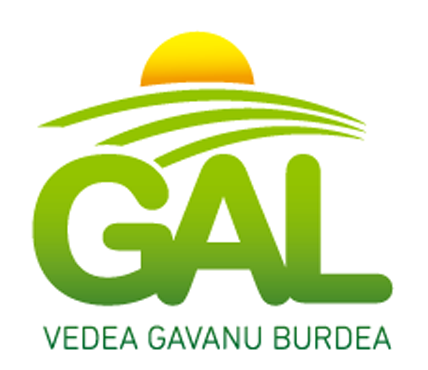 Versiunea 05CUPRINSINTRODUCERECAPITOLUL I: Prezentarea teritoriului si a populatiei acoperite – analiza diagnostic CAPITOLUL II: Componenta parteneriatului CAPITOLUL III: Analiza SWOT (analiza punctelor tari, punctelor slabe, oportunitatilor si amenintarilor) CAPITOLUL IV: Obiective, prioritati si domenii de interventie CAPITOLUL V: Prezentarea masurilor CAPITOLUL VI: Descrierea complementaritatii si/sau contributiei la obiectivele altor strategii relevante (nationale, sectoriale, regionale, judetene etc.) CAPITOLUL VII: Descrierea planului de actiune CAPITOLUL VIII: Descrierea procesului de implicare a comunitatilor locale in elaborarea strategiei CAPITOLUL IX: Organizarea viitorului GAL - Descrierea mecanismelor de gestionare, monitorizare, evaluare si control a strategiei CAPITOLUL X: Planul de finantare al strategiei CAPITOLUL XI: Procedura de evaluare si selectie a proiectelor depuse in cadrul SDL CAPITOLUL XII: Descrierea mecanismelor de evitare a posibilelor conflicte de interese conform legislatiei nationale ANEXEINTRODUCERE – MAXIM 2 PAG	Programul LEADER reprezinta pentru teritoriul Grupul de Actiune Locala Vedea – Gavanu - Burdea nu doar un set de masuri ce vor fi implementate prin intermediul Strategiei de Dezvoltare Locala, ci este o metoda de mobilizare si promovare a dezvoltarii teritoriului si a comunitatilor locale care traiesc aici, un instrument care functioneaza eficient prin adaptarea deciziilor privind mediul rural la nevoile identificate in cadrul teritoriului.	Prin incurajarea teritoriului GAL Vedea – Gavanu - Burdea sa exploateze modalitati noi prin care sa devina sau sa ramana competitiv, sa isi valorifice resursele la maxim, sa depaseasca dificultăţile pe care le întampină, cum ar fi: tendinta de imbatranire a populatiei, lipsa posibilitatilor de angajare, discrepanţa mare faţă de gradul de dezvoltare al zonelor urbane, gradul de faramitare al micilor agricultori si lipsa de finantare a acestora pentru patrunderea pe piata, lipsa utilajelor agricole si uzura morala a celor existenta, lipsa cunostintelor agricole specializate din randul fermierilor, dotarea necorespunzatoare a infrastructurilor, existente diferitelor comunitati marginalizate sau cu risc de saracie extreme, LEADER contribuie la imbunatatirea calitatii vietii a tuturor persoanelor (inclusiv a agentilor economici) din cadrul teritoriului GAL Vedea – Gavanu - Burdea.Asociaţia Grupul de Acţiune Locală “Vedea – Gavanu - Burdea”, a beneficiat de finanţare pe măsura LEADER în perioada 2007 – 2013, insa, desi au fost implementate o serie de proiecte la nivelul teritoriului, capacitatea de dezvoltare la nivel local actuala nu raspunde inca in totalitate nevoilor locale, iar abordarea strategică trebuie încurajată și dezvoltată prin plasarea acesteia sub resposabilitatea comunității. Astfel, avand in vedere experienta din perioada de implementare a PNDR 2007 – 2013 dar si tinand cont de termenul destul de restrans pe care GAL Vedea- Gavanu - Burdea l-a avut la dispozitie spre a-si implementa Strategia de dezvoltare Locala,  este absolut necesar si oportun continuarea implementarii LEADER la nivelul teritoriului GAL Vedea – Gavanu - Burdea.Pentru implementarea prezentului proiect s-a selectat un set coerent de măsuri adaptate priorităților specifice teritoriului GAL Vedea – Gavanu - Burdea. In acest proces au fost implicati activ partenerii GAL, dar si alti actori cheie din teritoriu.Teritoriul acoperit de potențialul Grupului de Acțiune Locală “Vedea Găvanu Burdea” include 19  localități, din care 18 fac parte din județul Olt (orasul Drăgănești-Olt și comunele Coteana, Crâmpoia, Dăneasa, Ghimpețeni, Gostăvățu, Izvoarele, Mărunței, Mihăiești, Movileni, Nicolae Titulescu, Radomirești, Schitu, Seaca, Șerbănești, Stoicănești, Vâlcele și Văleni), iar o localitate - Dobrotești -  face parte din județul Teleorman. Conform datelor de la Recensământul Populației și Locuințelor din anul 2011, numărul total al locuitorilor care fac parte din aria teritorială a GAL “Vedea – Gavanu - Burdea” 62916dispuși pe o suprafața de 1084,98 km2. Astfel densitatea populatiei din teritoriul GAL VGB este de 57,99 loc/ km2Zona urbană cuprinde localitatea Drăgănești-Olt si reprezinta 17,29% din punct de vedere al populației și 7,3% în ceea ce privește întinderea teritorială.Ca si componenta, teritoriul este exchilibrat din punct de vedere a  distributiei pe sexe. De asemenea populatia este formata in cea mai mare parte din romani, insa exista si minoritati (populatie roma). Teritoriul GAL Vedea- Gavanu - Burdea este un teritoriu sarac, cu un indice al dezvoltarii umane de 46,61 si cu o populatie ce prezinta un trend negativ. Cea mai dezvoltata ramura a economiei este agricultura, fondul funciar fiind preponderent alcatuit din teren arabil. Exista la nivelul teritoriului insa si agenti economici din alte domenii (industrie, constructii, servicii, etc.), dar care nu acopera necesarul de locuri de munca. Din punct de vedere al infrastructurilor, exista la nivel de teritoriu un minim necesar, insa cele mai multe din acestea acestea nu sunt dezvoltate suficient si un raspund la toate nevoile populatiei.Prin implementarea SDL, GAL Vedea – Gavanu - Burdea urmareste atingerea urmatoarelor obiective principale:FAVORIZAREA COMPETITIVITATII AGRICULTURII.In acest sens se urmareste satisfacerea urmatoarelor nevoi de la nivelul teritoriului:Nevoia de a spori cunostintele in randul actorilor implicati in sectoarele prioritare ale agriculturii din teritoriul GAL Vedea- Gavanu - Burdea; Nevoia de modernizare a exploatatiilor agricole, dotare cu utilaje si echipamente moderne; Nevoia de sprijinire a exploatatiilor de mici dimensiuni; Nevoia de intinerire a generatiilor de fermieri; de imbunatatire a managementului si crestere a competitivitatii sectorului agricolNevoia de asociere a actorilor din domeniul agricolOBȚINEREA UNEI DEZVOLTĂRI TERITORIALE ECHILIBRATE A ECONOMIILOR ȘI COMUNITĂȚILOR RURALE, INCLUSIV CREAREA ȘI MENȚINEREA DE LOCURI DE MUNCA.In acest sens se urmareste satisfacerea urmatoarelor nevoi de la nivelul teritoriului: Nevoia de dezvoltare  a activitatilor economice din teritoriul GAL si de creare de noi activitati, de creare de noi locuri de munca;Nevoia de dezvoltare a infrastructurilor de la nivelul GAL, de crestere a nivelului de trai si a gradului de atractivitate a teritoriului;Nevoia de promovare a incluziunii sociale și combaterea sărăciei, inclusiv integrarea minoritatilor locale de pe teritoriul GAL Vedea – Gavanu - BurdeaDe asemenea, GAL Vedea- Gavanu - Burdea are ca intentie desfasurarea de activitati de cooperare nationala si/sau transnationala cu alte GAL-uri din Uniunea Europeana si depunerea de proiecte in cadrul apelurilor de selectie pe masura de cooperare ce vor fi initiate de Autoritatea de Management.CAPITOLUL I: Prezentarea teritoriului și a populației acoperite – analiza diagnostic – Max. 5 pag.Teritoriul acoperit de Grupul de Acțiune Locală “Vedea Găvanu Burdea” include 19  localități, din care 18 fac parte din județul Olt (orasul Drăgănești-Olt și comunele Coteana, Crâmpoia, Dăneasa, Ghimpețeni, Gostăvățu, Izvoarele, Mărunței, Mihăiești, Movileni, Nicolae Titulescu, Radomirești, Schitu, Seaca, Șerbănești, Stoicănești, Vâlcele și Văleni), iar o localitate - Dobrotești -  face parte din județul Teleorman.Gal Vedea – Gavanu – Burdea este situat la est de valea inferioara a râului Olt si cuprinde câmpii si dealuri joase. Geografic, teritoriul face parte preponderent din Câmpia Boianului - subunitate a Câmpiei Romane si este străbătut în centrul teritoriului de râul Vedea.Clima  este  temperat-continentala,  influențata  de  vanturile  reci  din  nord-est  si  de uscăciunea acestora, dar si de uniformitatea reliefului de câmpie, care determina ierni grele si veri uscate. In timpul verii exista perioade îndelungate fără precipitații (peste 15-20 de zile consecutive) ceea ce duce la instalarea secetei hidrologice si a celei pedo-climatice.Din punct de vedere al accesibilității, localitățile componente Grupului de Acțiune Locală „Vedea Găvanu Burdea” sunt situate în apropierea Municipiului Alexandria (65 de km) și a centrelor urbane regionale Roșiorii de Vede (33 km), Slatina (45 km), Caracal (55 km) și Turnu Măgurele (75 km). Rețeaua rutieră locală este formată din mai multe drumuri județene (DJ 546, DJ 653, DJ 679, DJ701) și drumurile naționale DN6 (București – Alexandria - Roșiorii de Vede – Caracal - Craiova) și DN65A (Roșiorii de Vede – Dobrotești – Pitești). Rețeaua rutieră este completată de rețeaua feroviară compusă din calea ferată dublu electrificată 900.Numarul total de locuitori este de 62916 de persoane conform Recensământului Populației și Locuințelor din anul 2011, dispuși pe o suprafața de 1084,98 km2. Astfel densitatea populatiei din teritoriul GAL VGB este de 57,99 loc/ km2.Zona urbană cuprinde localitatea Drăgănești-Olt si reprezinta17,32%din punct de vedere al populației și 7,3% în ceea ce privește întinderea teritorială. Din punct de vedere al structurii pe grupe de varste, populația din teritoriul GAL este distribuită relativ egal între populația tânără (0-24 de ani: 18.832 – 28,4%) și populația de peste 65 de ani (13.695 – 20,7%), în timp ce populația adultă (25-65 ani) este majoritară (33.675 – 50,9%). Pe termen lung insa, trendul demographic este unul negativ, dupa cum rezulta din graficele de mai jos:Aceste date, impun luarea de masuri pentru stoparea regresiei demografice, incurajarea persoanelor din afara sa se stabileasca in teritoriul GAL  si stoparea migratiei din teritoriul GAL, in special a persoanelor tinere, cum ar fi: crearea de noi locuri de munca prin intermediul dezvoltarii sectorului agriciol si non agricol, sprijinirea tinerilor fermieri prin acordarea de fonduri europene pentru dezvoltarea exploatatiilor pe care le detin, dezvoltarea infrastructurilor de la nivelul teritoriului pentru dezvoltarea economica a teritroiului, imbunatatirea conditiilor de viata si cresterea nivelului de trai.Analizand structura populatiei in functie de etnie, datele de la recensamantul populatiei 2011, arata prezenta de minoritati in teritoriul GAL, ponderea cea mai mare avand-o minoritatea roma, in proportie de 1,7% - 1040 de persoane (in localitatile Coteana, Daneasa, Ghimpeteni, Gostavatu, Movileni, Draganesti-Olt, Radomiresti, Seaca, Serbanesti, Stoicanesti, Valeni).Conform datelor disponibile in cadrul Recensamantului Populatiei din 2011, nivelul educatiei in randul persoanelor din teritoriul GAL VGB este unul destul de scazut. Cea mai mare pondere a populației în funcție de nivelul educațional este deținută de persoanele cu studii inferioare (33% - 32.957 persoane), urmata de persoanele cu studii primare (24% - 23.982), profesionale (18,1% - 18.712),  liceale (14,5% - 14,717), fără studii (5,86% - 6.005 persoane), superioare (3,4% - 3.448) și post-liceale (1,1% - 1.099).Analiza indicelui dezvoltării umane locale (IDUL), indică o anumită polarizare în rândul localităților din cadrul potențialului teritoriul GAL “Vedea Găvanu Burdea”, indusă de infrastructura existentă dar și de condițiile economice locale.Valoarea acestui indice variază de la minimul de 24,67 în localitatea Mihăiești până la 64,76 în localitatea Drăgănești-Olt. Mai exact, în 15 din cele 17 localități unde sunt disponibile date (nu sunt disponibile date pentru Seaca și Văleni) acest indice este sub valoarea de referință de 55 (Mihăiești – 31,3; Vâlcele – 33,56; Coteana – 34,05; Radomirești – 34,49; Stoicănești – 40,91; Izvoarele – 42,26; Schitu – 43,69; Dobrotești – 44,47; Movileni – 45,32; N.Titulescu – 45,36; Șerbănești – 47,58; Crâmpoia – 47,74; Dăneasa – 48,44 și Gostavățu – 52,80). Privit la nivelul întregului teritoriu, media acestui indicator este de 46,61, ceea ce cataloghează acest teritoriu ca fiind o zonă săracă.Din punct de vedere ecologic, există patru situri de importanță comunitară Natura 2000: (1) „Valea Oltului Inferior” (cod identificare: ROSPA0106) ce se întinde pe teritoriul administrativ al localităților Coteana, Dăneasa, Gostăvățu, Mărunței și Drăgănești-Olt (2) „Raul Olt între Mărunței si Turnu Măgurele” (cod de identificare: ROSCI0376) localizat pe raza localităților Coteana, Dăneasa, Drăgănești-Olt, Gostăvățu și Mărunței. (3) Pădurea Călugărească (cod de identificare: ROSCI0140) aflat pe raza localitățlor Dăneasa, Drăgănești-Olt, Radomirești și Stoicănești; precum și situl „Râul Vedea”, întins pe suprafața localităților Ghimpețeni, Movileni, Nicolae Titulescu, Șerbănești, Dobrotești și Văleni.De asemenea, in cadrul teritoriului exista numeroase obiective cuprinse in Patrimoniul Cultural, conform Listei Monumentelor istorice din Romania (LMI) disponibile pe pagina Ministerului Culturii (132 de monumente).  Acestea sunt reprezentate de: Asezari arheologice, Situri arheologice, Numeroase lacasuri de cult (unele din ele aflate intr-o stare de degradare), Case traditionale, Ansambluri, Monumente ale eroilor. O parte a unitatilor de cult ce apartin patrimoniului cultural sunt insa in stare de degradare.Din punct de vedere al economiei, principala ramura economica din teritoriu o constituie agricultura. Conform Recensământului General Agricol 2010, din populația totală de 62.916de locuitori, aproximativ două treimi (69,7% - 43.940 de persoane) au desfășurat activități economice în cadrul exploatațiilor agricole.Fondul funciar la nivelul potențialului teritoriu GAL „Vedea Găvanu Burdea” este alcătuit preponderent din suprafața agricolă (87%), din care arabilă aproximativ 81,4%, dar și din suprafețe restrânse de pășuni (3,9%), păduri și alte vegetații forestiere (4,7%) sau alte suprafețe. Suprafața agricolă este utilizată de 25.343 de exploatații agricole iar suprafața agricolă utilizată ce revine în medie pentru o exploatație agricola este de 3,61 hectare. Conform Recensământului General Agricol 2010 producția exploatațiilor agricole este împărțită în trei categorii: 21,8% dintre acestea se ocupă numai cu producția agricolă, 2,9% se ocupă numai cu producția zootehnică și 75,3% au o producție mixtă.Producția agricolă locală este avantajată de clima și relieful teritoriului, dar și de alte elemente naturale potrivite activității agricole și agroalimentare. Conform datelor furnizate de MADR (anexele 8, 9 si 10), se indică faptul că la nivelului teritoriului „Vedea Găvanu Burdea” există potențial ridicat în majoritatea localităților pentru cultura mare de cereale (porumb in special) si legumicultura(mai ales mazăre, fasole, rapiță, tutun) dar și pentru producția pomicolă (piersici, gutui, nectarine, migdale și caise în special), iar în unele localități sunt îndeplinite condițiile pentru productia viticola. De asemenea, in afara celor mentionate mai sus, exista suprafete intinse cultivate si cu alte cereale:  grau, ovaz, orz. Legumele pot fi cultivate in camp deschis, in gradini pentru comercializare, sub forma de sere sau solarii. În ceea ce privește sectorul zootehnic există potențial ridicat pentru producție în majoritatea localităților (în special taurine, păsări și porcine).De asemenea, există la nivelul localităților din teritoriul GAL perspective ridicate de procesare a produselor vegetale și a celor animale.Din punct de vedere al managerilor de ferme, o mare parte a acestora este reprezentata de persoane in varsta. Acest proces de imbatranire in randul micilor fermieri, are un efect negativ asupra nivelului de dezvoltare si de crestere a competitivitatii sectorului agricol si asupra utilizarii de mijloace moderne. Astfel se impune la nivelul teritoriului GAL VGB necesitatea instalarii de tineri fermieri care sa preia managementul fermelor sisa imbunatateasca productivitatea acestora. Creșterea semnificativă a ponderii proprietarilor/managerilor tineri de exploatații agricole cu un nivel adecvat de cunoştinţe, va conduce la îmbunătăţirea capacității tehnice și a potențialului de inovare, va genera un management sustenabil prin îmbunătățirea performanţei globale a exploatațiilor și o mai bună integrare a acestora pe piață. 	La nivelul teritoriului GAL exista de asemenea un numar semnificativ de ferme mici, de subzistenta, foarte slab dezvoltate din punct de vedere economic, cu o productivitate scazuta, care au nevoie de sprijin financiar pentru a putea supravietui si a se dezvolta corespunzator. Pe de alta parte, exista posibilitatea de a se asocia sub formă de cooperative sau grupuri de producători. Comasarea va permite un acces mai bun și o mai bună eficiență a utilajelor, îmbunătățirea opțiunilor de producție ale exploatației și managementului, va contribui la o piață funciară operațională și va îmbunătăți viabilitatea generală a exploatațiilor.Făcând abstracție de factorii naturali, productivitatea exploatațiilor agricole din teritoriul GAL depinde de doi factori determinanți: gradul de instruire a șefului de exploatație și nivelul de mecanizare de care fermele dispun. În ceea ce privește primul aspect, nivelul de instruire al șefilor exploatațiilor agricole se bazează în proporție covârșitoare numai pe experiența practică agricolă (97,29%), urmat de o mică pondere a șefilor de exploatație ce au o pregătire agricolă de bază (2,26%) și cei cu pregătire agricolă completă (0,45%). În ceea ce privește gradul de mecanizare, media exploatațiilor agricole care au utilizat mașini și echipamente agricole în proprietate, la nivelul celor 19 localități este de numai 9,99%, ceea ce arată un nivel foarte scăzut al înzestrării tehnice și tehnologice a fermelor locale, fapt ce generează o eficiență a producției slabă. Deci, majoritatea fermierilor din cadrul GAL VGB, în special cei ce deţin exploataţii de dimensiuni mici şi mijlocii, nu dispun de cunoștințe adecvate în domeniul metodelor de management axându-se preponderent pe experiența practică tradițională. În plus, aceştia nu deţin suficiente cunoştinţe cu privire la practicile de mediu care conduc la conservarea biodiversităţii și protecția resurselor de sol.Utilajele agricole sunt uzate fizic si moral. Pentru a devein competitive, fermele mici au nevoie de investiții în modernizare și construcții de facilități, echipamente, mașini, spaţii, etc. Sectorul culturilor de câmp are randament sub potențialul agricol.Pe langa agricultura cu ramurile ei, la nivelul teritoriului exista mici intreprinzatori din diverse domenii: comert, prestari servicii, constructii, transport, producție confecții, producție din prelucrarea cerealelor, brutărie, croitorie, etc. Conform datelor furnizate de INS la nivelul GAL exista un numar de 2.077 de unități active în cadrul cărora sunt angajați 420 de persoane. Microîntreprinderile (societățile comerciale cu 0-9 angajați și o cifră de afaceri de maxim 2 milioane de euro) sunt cele mai răspândite ca număr în cadrul economiei locale (aproximativ 93%) și asigură 37,84% din numărul locurilor de muncă, precum și 43,27% din cifra de afaceri produsă locală. De asemenea, un alt rol important în cadrul economiei localeil au cele 7 întreprinderile mijlocii, în cadrul cărora sunt angajați 32,07% din forța de muncă și asigură 24% din cifra de afaceri agregată la nivel local. Aceste întreprinderi mijlocii provin din sectoare economice diverse: industria prelucrătoare, comerțul cu ridicata și amănuntul (2), agricultură (1) și activități de servicii administrative si activități de servicii suport (1).Avand in vedere ca populatia GAL VGB depinde in principal de activitatile agricole, exista oportunitati foarte scazute de angajare in teritoriu, in special in sectorul non agricol, astfel exista nevoia de a se obtine venituri suplimentare si din alte activitati in afara celor agricole, in special in contextual tendintei de depopulare. Dezvoltarea activităților la scară mică de către fermieri și alți actori economici în domenii non-agricole poate contribui la obținerea de locuri de muncă și venituri suplimentare și la menținerea populației din teritoriul GAL.Nr de intreprinderi existente este insuficient pentru a acoperi necesarul de locuri de munca de la nivelul GAL Vedea – Gavanu - Burdea. Astfel rata somajului medie în cadrul GAL „Vedea Găvanu Burdea” este de 6,6% în anul 2015, existând localități precum Izvoarele (17,8%), Movileni (12,7%), Văleni (12%), Dăneasa (10,2%) sau Schitu (8,2%) unde rata șomajul este foarte ridicată.Din punct de vedere al infrastructurilor, situatia se prezinta astfel:Din punct de vedere al infrastructurii de furnizare al serviciilor de internet de bandă-largă există 7 sate din 4 localități în cadrul cărora există „zone albe” în potențialul teritoriu GAL „Vedea Găvanu Burdea”. Populația afectată de „zonele albe” se ridică la 5.654 de persoane conform datelor ANCOM (8,98%).Din punct de vedere al infrastructurii edilitare, conform datelor INS (în 2014), la nivelul teritoriului analizat, nu există nicio localitate unde consumatorii să aibă acces la distribuția de energie termică și doar orașul Drăgănești-Olt deține un sistem de canalizare publică cu o lungime de 15 km. În ceea ce privește distribuția de gaze naturale, numai consumatorii din Șerbănești și Drăgănești-Olt au acces la această utilitate. In plus, în anumite localități din teritoriu precum Dăneasa, Ghimpețeni, Gostăvățu, Izvoarele, Schitu, Seaca și Vâlcele (7 localități din 19) consumatorii nu au acces la o rețea de apă potabilă. Conform datelor rezultate din analiza chestionarelor distribuite in cadrul intalnirilor de animare au rezultat urmatoarele: exista numeroase strazi si drumuri comunale neasfaltate, multe localitati nu sunt bine illuminate ( in unele cazuri sunt illuminate doar drumurile principale), nu exista spatii de parcare sau sisteme de supraveghere, sistemul de asigurari sociale este foarte slab dezvoltat, spatii sau piete cu destinatie comerciale in numar foarte redus, inexistenta locurilor de joaca pentru copii, parcuri neamenajate sau neintretinute, primariile nu dispun de suficiente utilaje si echipamente pentru deservirea serviciilor publice.Din punct de vedere al infrastructurii sociale (educație, sănătate și cultură) teritoriul își păstrează coezivitatea.Un motiv pentru care populația din teritoriu nu deține studii mai avansate este cauzat de faptul că infrastructura școlară locală este formată în mare măsură de unități școlare adresate exclusiv învățământului primar si celui gimnazial (16 astfel de unități) și numai 5 licee localizate în Văleni, Izvoarele, Crâmpoia și Drăgănești-Olt. In cadrul unitatilor prezente la nivelul teritoriului GAL Vedea – Gavanu - Burdea exista 267 de sali de clase, in cadrul carora isi desfasoara activitatea 535 cadre didactice. Scolile sunt dotate cu 529 PC-uri (nr. insufficient in raport cu numarul de elevi inscrisi in cadrul unitatilor de invatamant) si 38 de laboratoare scolare.Nici din punct de vedere al activitiatilor recreative teritoriul nu este unul dezvoltat, acestea fiind foarte reduse, lucru datorat in mare parte si infrastructurii sportive. Astfel in cadrul GAL exista doar 11 terenuri de sport. De asemenea, in toate localitatile componente GAL exista camine culturale, insa conform analizelor din teritoriu, o parte a acestora nu sunt suficient dezvoltate si dotate spre a putea sustine diverse evenimente culturale sau spectacole. La nivelul teritoriului exista si un numar de 41 de biblioteci publice, la nivelul localităților din teritoriul GAL „Vedea Găvanu Burdea”, fiind înregistrați un număr de cititori activi de 7330 conform datelor INS (11,6% din populația locală). Conform datelor INS, pe teritoriul GAL exista un numar de 36 cabinete medicale, 4 cabinete stomatologice, 10 farmacii si puncte farmaceutice si 3 laboratoare de tehnica dentara si un spital. Desi numarul acestora este foarte scazut, nici macar pentru aceste unitati nu exista personal medical suficient. Pe teritoriul GAL exista un numar de 206 de cadre medicale, dintre care 83 de medici, 5 stomatologi, 7 farmacisti si 111 de personae apartinand personalului sanitar mediu. Astfel un medic revine la 759 de persoane, fapt ce este ingrijorator.  Din celeprezentate, rezulta ca infrastructura si serviciile de baza in teritoriul GAL VGB nu dispun de un nivel al calitatii si al functionalitatii spre a raspunde tuturor nevoilor populatiei. Anumitele disfunctionalitati in cadrul acestor servicii implica existenta unui decalaj in comparatie cu zona urabana si constituie o piedica in calea egalităţii de şanse şi a dezvoltării socio-economice a teritoriului.In urma tuturor informatiilor prezentate in cadrul analizei diagnostic, rezulta ca teritoriul GAL VGB este unul coerent din punct de vedere geografic si omogen din punct de vedere economic si social.CAPITOLUL II: Componența parteneriatului – Max. 2 pag.Asociatia Grupul de Actiune Locala Vedea – Gavanu – Burdea are in componenta 125 de membri, dintre care 19 parteneri publici – 15,20%, 97 reprezintă sectorul privat fiind din categoria societăţilor comerciale, ȋntreprinderilor individuale şi persoanelor fizice autorizate – 77,60%iar alţi 9 sunt asociaţii non-profit reprezentând aşadar societatea civilă – 7,20%. (A se consulta, astfel, Anexele 1 şi 3)SDL demonstrează conformitatea cu C.S. 2.1 prin faptul că ponderea partenerilor privaţi şi ai reprezentanţilor societăţii civile depăşeşte 65% in parteneriat.	Teritoriul acoperit de GAL VGBeste unul omogen, coeziv din punct de vedere social, caracterizat prin tradiţii comune, identitate locală, nevoi şi aşteptări comune. Intâlnirile dintre parteneri au luat forma unor grupuri de lucru, ȋnsă şi a acţiunilor de animare ale teritoriului, aceştia implicându-se ȋn mod activ ȋn propagarea ȋn rândul populaţiei rurale a informaţiilor referitoare la LEADER, la posibilităţilor şi oportunităţilor pe care implementarea programului le deschide României ȋn general şi zonei GAL VGB ȋn special.Motivatia membrilor GALVGB, care s-au reunit spre crearea acestui parteneriat public privat, imbina ratiuni de ordin economic si social, dar si ambiental, care reflecta grija fata de mediu inconjurator, ratiuni compatibile cu dezvoltarea durabila a zonei si generarea de plus valoare in teritoriu.Partenerii publici, au intrat in prezentul parteneriat din dorinta de a asigura o viata mai buna membrilor comunitatilor pe care le administreaza, prin dezvoltarea economico-sociala a zonei, prin imbunatatirea infrastructurilor prezente la nivelul teritoriului sau crearea altora noi, prin valorificarea anumitor elemente de patrimoniu prin sprijinirea si colaborarea cu mediul economic in scopu cresterii veniturilor la bugetul de stat, etc.Din punct de vedere al sectorului privat, reprezentatii din societati comerciale, intrprinderi individuale,intreprinderi familiale, persoane fizice autorizate, ce activeaza in domeniile: agricol (cultivarea cerealelor, cultivarea legumelor, cresterea pasarilor), comert,constructii, fabricare articole de imbracaminte, servicii, lucrari de pregatire a terenului, servicii, alimentatie, fabricare articole de imbracaminte,extractia pietrisului si nisipului, fabricare produse de morarit, inchiriere si leasing, acestia sunt stimulati de dorinta dezvoltarii economice a intreprinderilor pe care le gestioneaza, cresterea profitului, extinderea si imbunatatirea activitatii lor, ceea ce va duce implicit si la cresterea numarului de locuri de munca si dezvoltarea zonei in care activeaza, respectiv a teritoriului GAL VGB.De asemenea, la nivelul teritoriului GAL VGB exista numeroase forme asociative care promoveaza diferite interese ale comunitatii locale.Asociatia cultivatorilor de plante din localitatea Mihaiesti, Asociatia crescatorilor de animale Crampoia, Asociatia crescatorilor de animale Vedea – Valeni– promoveaza interesele membrilor, asocierea si cooperearea intre acestia.SDL demonstrează conformitatea cu C.S. 2.6 prin faptul că parteneriatul cuprinde forme asociative ȋnfiinţate conform legislaţiei specifice ȋn vigoare, ȋn domeniul crescătorilor de animale si a cultuvatorilor de plante, domenii relevante la nivelul GAL- ului.Asociatia tinerilor fermieri din judetul Olt – promoveaza oferirea agricultorilor de servicii integrate de consultanta in domeniul accesarii fondurilor europene si formarii profesionaleAsociatia Culturala Prietenii Valeni – promoveaza valorile cultural artistice, conservarea si popularizarea folcloruluiAsociatia Prietenii Omului, umanism, cultura - promovarea valorilor democratice si dezvoltarea constiintei civice in scopul formarii de cetatenii responsabili fata de comunitate, activi sociali si ecologicSDL demonstrează conformitatea cu C.S. 2.5 prin faptul că parteneriatul cuprinde o organizaţie ȋn domeniul protecţiei mediuluiAsociatia Speranta pentru ziua de maine – promoveaza acordarea de servicii sociale pentru copii, tineri, adulti, personae cu handicap si varstice.SDL demonstrează conformitatea cu C.S. 2.4 prin faptul că parteneriatul cuprinde o organizaţie care reprezintă interesele femeilor.Asociatia centrul de resurse pentru egalitate AEQVITAS – promoveaza implicarea grupurilor de tineri, a grupurilor comunitare si a administratiei locale, in actiuni si programe de educatie, ocupare profesionala, protectia minoritatilor si respectarea drepturilor omuluiSDL demonstrează conformitatea cu C.S. 2.2 prin faptul că parteneriatul cuprinde o organizaţie non-guvernamentală care reprezintă interesele unei minorităţi locale existente la nivelul teritoriului acoperit de parteneriat.SDL demonstrează conformitatea cu C.S. 2.3 prin faptul că parteneriatul cuprinde o organizaţie care reprezintă interesele tinerilor.Asociatia de Vanatoare Vulpea – promoveaza gestionarea vanatului si exercitarea vanatorii sportive.Implicarea partenerilor s-a materializat si prin participarea acestora la actiunile de animare ale teritoriului. Astfel, partenerii GAL s-au implicat in mod activ la difuzarea in randul populatiei rurale a informatiilor referitoare la LEADER, la posibilitatile si oportunitatile pe care implementarea programului LEADER le ofera zonei GAL „Vedea- Gavanu - Burdea”. De asemenea, implicarea partenerilor s-a materializat prin participarea acestora la grupurile de lucru. In cadrul acestor intalniri, partenerii au luat in discutie toate problemele, riscurile, oportunitatile si perspectivele de dezvoltare ale zonei GAL „Vedea- Gavanu - Burdea”.Atat partenerii publici cat si cei privati sau reprezentanti ai scoietatii civile vor conlucra armonios având nevoie unul de celălalt din punct de vedere al deciziilor si al rezultatelor: reprezentantii privati au nevoie de avize, aprobări, servicii, din partea celor publici, iar cei publici au nevoie de sustinere economică din partea celor privati. Astfel construit, parteneriatul va fi unul echilibrat, în raport cu obiectivele urmărite.Din totalul de 125 de membri ai GAL Vedea- Gavanu - Burdea, 5 sunt entităţi provenite din mediul urban, ceea ce ȋnseamnă un procent de 4% la nivel de parteneriat.CAPITOLUL III: Analiza SWOT (analiza punctelor tari, punctelor slabe, oportunităților și amenințărilor - Max. 5 pag.TERITORIUPOPULATIAACTIVITATI ECONOMICEORGANIZARE SOCIALA SI INSTITUTIONALACAPITOLUL IV: Obiective, priorităţi și domenii de intervenție - Max. 3 pag.In urma consultarilor realizate de catre partenerii Asociatiei Grupul de Actiune Locala Vedea – Gavanu – Burdea cu toti actorii importanti din teritoriu, pe baza analizei diagnostic si a analizei SWOT, au fost identificate obiectivele, prioritatile, domeniile de interventie si masurile care vor fi introduse in cadrul Strategiei GAL.Toate masurile propuse prin strategie, vor contribui la îndeplinirea obiectivelor, priorităților Uniunii Europene în materie de dezvoltare rurală și implicit la domeniile de intervenție ale acestora. In afara partenerilor GAL, in acest proces au fost implicati totodata, diferiti actori cheie din teritoriu, prin organizarea unor intalniri de animare a teritoriului, distribuirea de chestionare si strangerea de propuneri.Masurile alese spre a se include in strategie s-au bazat pe o abordare integrata a nevoilor identificate la nivelul teritoriului si acopera toate domeniile prioritare de la nivel local.Nevoile identificate la nivelul teritoriului GAL Vedea- Gavanu – Burdea sunt urmatoarele:N1: Nevoia de a spori cunostintele in randul actorilor implicati in sectoarele prioritare ale agriculturii din teritoriul GAL Vedea – Gavanu – Burdea;N2: Nevoia de modernizare a exploatatiilor agricole, dotare cu utilaje si echipamente modern;N3: Nevoia de sprijinire a exploatatiilor de mici dimensiuni; N4: Nevoia de intinerire a generatiilor de fermieri; de imbunatatire a managementului si crestere a competitivitatii sectorului agricol; N5: Nevoia de asociere a actorilor din sectorul agricol; N6: Nevoia de dezvoltare a activitatilor economice din teritoriul GAL, de creare de noi locuri de munca; N7: Nevoia de dezvoltare a infrastructurilo de la nivelul GAL, de crestere a nivelului de trai si a gradului de atractivitate a teritoriului; N8: Nevoia de promovarea incluziunii sociale și combaterea sărăciei, inclusiv integrarea minoritatilor locale de pe teritoriul GAL Vedea – Gavanu – Burdea; In urma nevoilor identificate au fost formulate obiectivele, prioritatile de dezvoltare rurala si domeniile de interventie fundamentate pe baza analizei diagnostic si in corelare cu acestea au fost introduse masuri de dezvoltare rurala.Tabelul 2 Indicatori de monitorizare specifici domeniilor de interventieNr. total de locuri de munca create: minim19;Cheltuiala publica totala:  2.397.528,25 euroIerarhizarea prioritatilor si masurilor este urmatoarea: P6 ( M7/6B; M6/6A; M8/6B; M9/6A); P2 (M2/2A; M4/2B;M3/2A); P1 (M1/1C).  Măsurile stabilite confera caracterul integrat si inovativ al strategiei,  sunt sinergice şi complementare Totodată, setul de măsuri propuse contribuie la obiectivele transversale “mediu, climă şi inovare” ȋn sensul evidenţierii la nivelul lor a tipurilor de operaţiuni legate de protecţia mediului, atenuarea schimbărilor climatice şi adaptarea la acestea, implementarea tehnologiilor şi proceselor inovatoare. CAPITOLUL V: Prezentarea masurilor - Max. 5 pag./masura  Demonstrarea valorii adaugate  Caracterul integrat si inovatorFISA MASURII:  FORMAREA PROFESIONALA A ACTORILOR IMPLICATI IN SECTORUL AGRICOL DIN TERITORIUL GAL VEDEA – GAVANU – BURDEA – CODUL MASURII – M1/1CTipul măsurii: 	☐ INVESTIȚII 	☒ SERVICII ☐ SPRIJIN FORFETAR Descrierea generală a măsurii, inclusiv a logicii de intervenție a acesteia și a contribuției la prioritățile strategiei, la domeniile de intervenție, la obiectivele transversale și a complementarității cu alte măsuri din SDLJUSTIFICARE SI CORELARE CU ANALIZA SWOT:Aceasta masura a fost introdusa cu scopul de a spori cunostintele in randul actorilor implicati in sectoarele prioritare ale agriculturii din teritoriul GAL Vedea – Gavanu – Burdea. Conform analizei SWOT, persoanele ce activeaza in agricultura de la nivelul teritoriului au un nivel scazut de instruire, iar majoritatea fermierilor, in special cei care detin exploatatii mici si mijlocii  nu au competente suficiente.Conform datelor din teritoriu, nivelul de instruire al șefilor exploatațiilor agricole cu și fără personalitate juridical din teritoriul GAL VGB se bazează în proporție covârșitoare numai pe experiența practică agricolă (media la nivelul comunelor din teritoriul GAL este de 97,29%), urmat de o mică pondere a șefilor de exploatație ce au o pregătire agricolă de bază (2,26%) și de cei cu pregătire agricolă completă (0,45%). În plus, aceştia nu deţin suficiente cunoştinţe cu privire la practicile de mediu care conduc la conservarea biodiversităţii și protecția resurselor de sol. Totodata, masura va oferi oportunitatea pentru ca fermierii sa poata intelege avantajele crearii unor forme asociative si sa-i incurajeze a demara constituirea unor forme associative.(Dupa cum s-a demonstrate prin analiza teritoriului si analiza SWOT, exista un grad ridicat de faramitare a terenurilor agricole, iar formele asociative lipsesc din teritoriu, in special datorita lipsei de cunostinte dar si a neincrederii fermierilor). Aceasta masura  va raspunde astfel nevoii de cresterea a cunostintelor in randul fermierilor si de cresterea a performantei in agricultura, si va sprijini un management bun al exploatatiilor conduse de tinerii fermieri, fermierii mici si cei de familie dar si adoptarea unor practici prietenoase cu mediul inconjurator.Masura contribuie  la obiectivul de dezvoltare rurală „Favorizarea competitivității agriculturii” din Regulamentul1305 din 2013, art. 4, lit. (a). Masura contribuie la acest obiectiv prin faptul ca, informatiile si cunostintele dobandite in urma cursurilor de formare profesionala, vor permite fermierilor sa-si sporeasca gradul de competitivitate prin utilizarea de noi tehnologii, procese inovative, prin dobandirea de cunostinte necesare asigurarii unui bun management al exploatatiei.Obiectivele specifice al masurii sunt urmatoarele:  “Pregatirea profesionala a actorilor locali din cadrul teritoriului GAL Vedea- Gavanu – Burdea  ce activeaza in cadrul fermelor mici si mijlocii, in scopul cresterii calitatii managementului la nivel de ferma, contribuind totodata la imbunatatirea conditiilor de viata si cresterea locurilor de munca in zona ”Cresterea gradului de  constientizare a fermierilor asupra principalelor avantaje ale crearii de forme asociativeConstientizarea fermierilor asupra influentelor activitatii lor asupra mediului si dobandirea de cunostinte privind practicile agricole cu o influenta benefica asupra acestuia.Masura contribuie la urmatoarea prioritate prevazutea in art.5, Reg. (UE) nr. 1305/2013: P1: Încurajarea transferului de cunoștințe și a inovării în agricultură, în silvicultură și în zonele rurale. Masura contribuie la aceasta prioritatate prin finantarea proiectelor al caror obiectiv principal este formarea profesionala a fermierilor, care in urma absolvirii cursurilor vor dobandi noi cunostinte in domeniul agriculturii.Masura corespunde obiectivelor art.14 Reg. (UE) nr.1305/2013 “Transfer de cunostinte si actiuni de informare”, respective alin 1 “sprijin pentru acțiuni de formare profesională și de dobândire de competențe, activități demonstrative și acțiuni de informare.”Masura contribuie la domeniul de interventie 1C prevăzut la art. 5, al. 1, lit. (C) din Reg. (UE) 1305/2013 “încurajarea învățării pe tot parcursul vieții și a formării profesionale în sectoarele agricol și forestier.” Prin intermediul acestei masuri, fermierii din teritoriul GAL VGB vor avea acces la mai multe informatii si cunostinte care sa completeze experienta acumulata pana in prezent in domeniul agricol si sa-i pregateasca spre a-si putea manageria cat mai bine propria exploatatie. Măsura contribuie la obiectivele transversale ale Reg. (UE) nr. 1305/2013: Inovare: Masura contribuie la acest obiectiv transversal prin faptul ca vor fi instruite acele persoane ce activeaza in cadrul sectorului agricol care nu au mai beneficiat de vreo formare similara. De asemenea, vor fi sprijinite proiecte care vor include in cadrul programului de formare profesionala, metode moderne si inovative de manageriere a exploatatiilor agricole (ex.: promovarea utilizarii programelor informatice in procesul de gestionare a contabilitatii firmei)Protectia mediului: Masura contribuie la acest obiectiv transversal prin finantarea proiectelor care vor include in cadrul programului de formare profesionala, cursuri cevizeaza ameliorarea impactului asupra mediului a activitatilor agricole desfasurate.Complementaritatea cu alte masuri din SDL: Masura de formare profesionala este complemenara cu alte masuri incluse in PDL, beneficiarii indirecti, fermierii instruiti in cadrul cursurilor de formare profesionala sunt inclusi in calitate de beneficiari directi pe urmatoarele masuri: M2/2A Dezvoltarea exploatatiilor agricole, M3/2A Sprijinirea fermelor mici, M4/2B Intinerirea generatiilor de fermierisau in categoría de beneficiari indirecti ai masurii M5/A Sinergia cu alte masuri din SDL: Masura contribuie indirect la prioritatea P2: Creșterea viabilității exploatațiilor și a competitivității tuturor tipurilor de agricultură în toate regiunile și promovarea tehnologiilor agricole inovatoare si a gestionării durabile a pădurilor. La aceasta prioritate contribuie si masurile M2/2A Dezvoltarea exploatatiilor agricole, M3/2A Sprijinirea fermelor mici, M4/2B Intinerirea generatiilor de fermieri.Valoarea adaugata a masurii este asigurata prin menirea acesteia de a imbunatati calitativ procesul de formare profesionala a persoanelor de la nivelul teritoriului GAL Vedea- Gavanu – Burdea ce activeza in domeniul agricol, si de a crea fermieri bine calificati, competenti si productivi. Persoanele formate in cadrul acestei masuri vor putea rezolva aumite aspecte concrete din sectorul agricol si vor pune in practica cunostintele si abilitatile accumulate in cadrul sesiunilor de instruire. Astfel actiunile lor ulterioare, vor putea genera o gestionare mai buna a exploatatiilor agricole, o productie agricola mai mare, si implicit venituri mai mari la nivelul exploatatiei agricole pe care o detin. Trimiteri la alte acte legislativeR (UE) Nr. 1336/2013 de modificare a Directivelor 2004/17/CE, 2004/18/CE și 2009/81/CE ale Parlamentului European și ale Consiliului în ceea ce privește pragurile de aplicare pentru procedurile de atribuire a contractelor de achiziții Ordonanţă de Urgenţă a Guvernului (OUG) Nr. 34 /2006 privind atribuirea contractelor de achiziţie publică, a contractelor de concesiune de lucrări publice şi a contractelor de concesiune de servicii cu modificările și completările ulterioare Hotărârea de Guvern (HG) Nr. 925/2006 pentru aprobarea normelor de aplicare a prevederilor referitoare la atribuirea contractelor de achiziţie publică din Ordonanţa de urgenţă a Guvernului nr. 34/2006 privind atribuirea contractelor de achiziţie publică, a contractelor de concesiune de lucrări publice şi a contractelor de concesiune de servicii Legea Nr. 31/1990 privind societăţile comerciale cu modificările și completările ulterioare Ordonanța de Guvern Nr. 26/2000 cu privire la asociații și fundații modificările și completările ulterioare Ordonanţă de Urgenţă a Guvernului (OUG) Nr. 44/2008 privind desfăşurarea activităţilor economice de către persoanele fizice autorizate, întreprinderile individuale şi întreprinderile familiale modificările și completările ulterioare Legea Nr. 1/2011 a educaţiei naţionale modificările și completările ulterioare Ordonanţa de Guvern (OG) Nr. 8 din 23 ianuarie 2013 pentru modificarea şi completarea Legii nr. 571/2003 privind Codul fiscal şi reglementarea unor măsuri financiar-fiscaleHG 226/2015 cu modificarile si completarile ulerioareBeneficiari directi/indirecti (grup tinta)Beneficiari directi pentru sprijinul acestei masuri sunt entitatile sau organismele publice sau private care activeaza in domeniul formarii profesionale a adultilor si care indeplinesc criteriile de eligibilitate si de selectie stabilite de GALBeneficiari indirecti: persoane angajate in  sectorul agricol, administratori ai unor exploatatii agricole, actori economici care sunt IMM-uri care isi desfasoara activitatea in teritoriul GAL, beneficiari directi ai masurilor M2/2A Dezvoltarea exploatatiilor agricole, M3/2A Sprijinirea fermelor mici, M4/2B Intinerirea generatiilor de fermieri, beneficiari indirecti ai masurii M5/A Tip de sprijinRambursarea costurilor eligibile suportate și plătite.Tipuri de actiuni eligibile si neeligibileActiuni eligibile: Sesiuni specifice de formare profesionala de scurta durata (initiere, perfectionare),  cu perioade diferențiate de pregătire, în funcţie de nivelul de pregătire al beneficiarilor finali, precum și de tematica programului de formare profesională. Sunt eligibile inclusiv actiuni de e-learning.Programele de fromare profesionala urmarite a se dezvolta la nivelul GAL VGB sunt urmatoarele:Diversificarea activitatilor in cadrul exploatatiilor agricoleManagementul general al fermei (contabilitate, marketing, cunostinte IT, softuri electronice, etc.)Constientizarea la nivelul fermierilor a avantajelor constituirii intr-o forma asociativaUtilizarea de practici agricole cu influente benefice asupra mediului, imbunatatirea cunostintelor legate de standard comunitare, etc.Tipuri de cheltuieli eligibile:Costuri organizatorice: onorariu prestator, salariile angajatilor, cheltuieli de transport, masa si cazare,  cheltuieli cu materialele de curs si materialele consumabile, costuri legate de locatia unde se va desfasura sesiunea de formare,inchiriere de echipamente, costuri de traducere, orice alte cheltuieli legate de implementarea actiunii de formare Costuri ale participantilor: transport, cazare, masaCheltuieli neeligibile: costurile legate de cursuri de formare profesională care fac parte din programul de educație sau sisteme de învătământ secundar și superior; costurile legate de cursuri de formare profesională finanțate prin alte programe;  costurile cu investițiile.7. Condiții de eligibilitate -  Solicitantul se încadrează în categoria de beneficiari eligibili;Solicitantul nu trebuie safie inregistrat în Registrul debitorilor AFIR, nici pentru Programul SAPARD, nici pentru FEADRSolicitantul trebuie sa demonstreze in cererea de finantare prin activitățile propuse și cerințele formulate pentru resursele umane alocate acestora, oportunitatea și necesitatea proiectuluiSolicitantul nu trebuie sa se gaseasca in Bazele de date privind dubla finantare- Solicitantul are prevăzut în obiectul de activitate activități specifice domeniului de formare profesională; Solicitantul dispune de personal calificat, propriu sau cooptat care dovedeste experienta in domeniul formarii; - Solicitantul dispune de capacitate tehnică şi financiară necesare derulării activităţilor specifice de formare;  Solicitantul nu este în stare de faliment ori lichidare; - Solicitantul şi-a îndeplinit obligaţiile de plată a impozitelor, taxelor şi contribuţiilor de asigurări sociale către bugetul de stat;Criterii de eligibilitate pentru participanti:- - 8. Criterii de selecție Caracteristici privind nivelul calitativ și tehnic (înțelegerea nevoilor, numărul de experți, experiența acestora, logistica folosită pentru implementarea proiectului etc.);Planificarea activităților;Oferta financiară.Tematica: atinge prioritatile de dezvoltare rurala la care  contribuie acesta masuraPrioritizarea grupului tinta (beneficiari directi ai masurilor M2/2A Dezvoltarea exploatatiilor agricole, M3/2A Sprijinirea fermelor mici, M4/2B Intinerirea generatiilor de fermieri; beneficiari indirecti ai masuriiM5/A principiul eficientei utilizarii fondurilor9. Sume (aplicabile) și rata sprijinului Ajutorul public acordat în cadrul acestei sub-măsuri este de 100% din totalul cheltuielilor eligibile.Valoarea sprijinului public nerambursabil nu va depasi  euro.Valoarea totala a proiectului nu va depasi 400.000 euro.10. Indicatori de monitorizare Nr. de proiecte sprijinite: minim 1 ;Nr de participanti instruiti: minim 20; Nr. De proiecte care includ teme de mediu/care promoveaza inovarea: minim 1FIŞA MĂSURII DEZVOLTAREA EXPLOATATIILOR AGRICOLE – CODUL MASURII – M2/2A Tipul măsurii:☒ INVESTIȚII ☐ SERVICII ☐ SPRIJIN FORFETAR 1.Descrierea generală a măsurii, inclusiv a logicii de intervenţie a acesteia şi a contribuţiei la priorităţile strategiei, la domeniile de intervenţie, la obiectivele transversale şi a complementarităţii cu alte măsuri din SDL	In procesul de elaborare al SDL a reiesit ca la nivelul GAL VGB, exista o insuficienta dotare cu utilaje, echipamente, cele existente fiind uzate fizic cu impact negativ in productivitate. În ceea ce privește gradul de mecanizare, media exploatațiilor agricole care au utilizat mașini și echipamente agricole în proprietate, la nivelul celor 19 localități din GAL VGB este de numai 9,99%, ceea ce arată un nivel foarte scăzut al înzestrării tehnice și tehnologice a fermelor locale, fapt ce generează o eficiență a producției slabă.Pentru a deveni competitive, fermele mici au nevoie de investiții în modernizarea și construcții de facilități, echipamente, mașini, spaţii, etc.Sectorul culturilor de câmp are randament sub potențialul agricol.Măsuri similare au fost foarte bine primite ȋn perioada de programare 2007-2013 contribuind la practicarea unei agriculturi sustenabile şi deservind multiple priorităţi la nivelul teritoriului GAL. De asemenea in urma intalnirilor de animare a teritoriului au fost foarte multe propuneri si solicitari din partea actorilor locali spre acest domeniu.Fondul funciar la nivelul GAL VGB este alcătuit preponderent din suprafața agricolă (87%), din care arabilă aproximativ 81,4%,  iar aproximativ două treimi din populatie (69,7% - 43.940 de persoane) și-au desfășurat activitatea economică în cadrul exploatațiilor agricole. Există potențial ridicat în majoritatea localităților pentru dezvoltarea fermelor vegetale si animale, axate pe culturile si rasele locale.În acelaşi timp sunt evidenţiate şi slăbiciunile activităţii agricole din teritoriu: fragmentarea excesivă a proprietăţii însoţită de gradul redus de asociere, producţiile inconstante şi mult sub potenţial, tehnologii şi utilaje agricole învechite, resursele financiare insuficiente.Prezenta măsura contribuie la obiectivul de dezvoltare rurală, conform art. 4 din Reg. (UE) nr. 1305/2013: a). favorizarea competitivităţii agriculturii; Măsura de faţă are ca obiective specifice: consolidarea exploataţiilor agricole din teritoriul GAL Vedea – Gavanu - Burdea; creşterea competitivităţii activităţii şi a calităţii produselor; indeplinirea standardelor comunitare; 		Masura contribuie la urmatoarea prioritate prevazuta in art.5, Reg. (UE) nr. 1305/2013: P2: Creșterea viabilității exploatațiilor și a competitivității tuturor tipurilor de agricultură în toate regiunile și promovarea tehnologiilor agricole inovatoare si a gestionării durabile a pădurilor. Totodata măsura corespunde obiectivelor art. 17 din Reg. (UE) nr. 1305/2013.„Investitii in active fizice”Masura contribuie la domeniul de interventie 2A) Îmbunătățirea performanței economice a tuturor fermelor şi facilitarea restructurării şi modernizării fermelor, în special în vederea creşterii participării şi orientării către piaţă, cât şi a diversificării agricole”.Măsura contribuie la obiectivele transversale ale Reg. (UE) nr. 1305/2013, legate de inovare, de protecția mediului și de atenuarea schimbărilor climatice și de adaptarea la acestea, astfel:Inovare: Vor fi selectate cu prioritate acele proiecte care vor viza folosirea de soiuri de plante adaptate la secetă, rase de animale mai productive, tehnologii eficiente şi moderne, instalaţii inovatoare. Vor fi finantate tipuri de actiuni care conduc la imbunătățirea eficienței utilizării de îngrășăminte, restructurarea și construcția de clădiri pentru creșterea animalelor cu tehnologii noi și eficiente pentru a reduce emisiile gazelor cu efect de seră, reducerea consumului de energie prin recondiționarea instalațiilor electrice sau o mai bună izolație a clădirilor, producția de bioenergie pentru alte utilizări în afara fermelor etc.Protecția mediului:Sprijinul va viza actiuni de ameliorare a impactului asupra mediului a activitatilor agricole precum reducerea consumului de apa și energie electrica și implicit a GES, reducerea consumului de produse petroliere și implicit a GES, rationalizarea și eficientizarea utilizarii azotului, imbunatatirea eficientei energetice a fermelor, reducerea utilizarii surselor de energie conventionala și implicit a GES, imbunatatirea gestionarii surselor de poluare (gestionarea gunoiului de grajd, colectarea deșeurilor vegetale), imbunatatirea indicilor de confort în adaposturi și reducerea emisiilor de amoniac etc.Complementaritatea cu alte măsuri din SDL: masura este complementara cu alte masuri din SDL in sensul ca beneficiarii directi ai acestei masuri sunt inclusi in categoria de beneficiari directi/indirecti ai urmatoarelor masuri: M1/1C Formarea profesionala a actorilor implicati in sectorul agricol din teritoriul GAL Vedea – Gavanu – BurdeaM5/A Sinergia cu alte măsuri din SDL: masura contribuie la prioritatea P2, prioritate la care contribuie si urmatoarele masuri M3/2A Sprijinirea fermelor mici, M4/2B Intinerirea generatiilor de fermieri2.Valoarea adăugată a măsuriiValoarea adăugată a măsurii se reflectă ȋn stimularea potenţialului resurselor locale, in implementarea de solutii inovatoare la problemele existente, ȋn ȋmbunătăţirea performanţelor economice ale exploataţiilor agricole, ȋn crearea de locuri de muncă, ȋn ridicarea nivelului de trai al populaţiei, ȋn dezvoltarea şi ameliorarea condiţiilor social-economice ale teritoriului GAL Vedea – Gavanu – Burdea, ȋn particular, şi la nivel de regiune, ȋn general.3.Trimiteri la alte acte legislativeR (UE) Nr. 1303/2013; R (UE) Nr. 1307/2013; Recomandarea 2003/361/CE din 6 mai 2003; R (UE) nr. 1242/2008; Comunicarea Comisiei nr. 2008/C155/02; Comunicarea Comisiei nr. 2008/C14/02; R (UE) nr. 178/2002; R (UE) nr. 852/2004; R (UE) nr. 2073/2005; R (UE) nr. 1881/2006; R (UE) nr. 1333/2008, Legea nr. 566/2004; Legea nr. 1/2005; OG nr. 37/2005; Ordinul nr. 119/2014; Ordinul 10/2008; Ordinul 111/2008; Ordin 57 din 2010; HG 445/2009. HG 226/2015 cu modificarile si completarile ulerioare4.Beneficiari direcţi/indirecţi (grup ţintă)Fermieri, cu excepția persoanelor fizice neautorizate, cooperative (cooperativele și societățile cooperative agricole), grupuri de producători, constituite în baza legislației naționale în vigoare care deservesc interesele membrilor.Beneficiarii trebuie sa se regaseasca intre cei prevazuti in cadrul HG226/2015 cu modificarile si completarile ulterioare5.Tip de sprijinRambursarea costurilor eligibile suportate și plătite efectiv art.67, Reg(UE)1303/2013.6.Tipuri de acţiuni eligibile şi neeligibileTipuri de acţiuni eligibile-Investiții în înființarea, extinderea şi/sau modernizarea fermelor zootehnice, inclusiv tehnologii eficiente de reducerea emisiilor poluării și respectarea standardelor Uniunii și cele pentru depozitarea/gestionarea adecvată a gunoiului de grajd; -Investiții în înființarea, extinderea şi/sau modernizarea fermelor vegetale, inclusiv capacități de stocare, condiționare, sortare, ambalare a producției vegetale pentru creșterea valorii adăugate a produselor; -Investiții în scopul îndeplinirii standardelor comunitare în cazul tinerilor fermieriîn conformitate cu art 17 (5) al Reg. 1305/2013 în care sprijinul poate fi acordat pe o perioadă maximă de 24 luni de la momentul instalării și investiții de conformare cu noile standarde în cazul modernizării exploatațiilor agricole conform art. 17 (6) în care sprijinul poate fi acordat pe o perioadă maximă de 12 luni de la data la care noul standard a devenit obligatoriu pentru exploatație;”; -Inființare şi/sau modernizarea căilor de acces în cadrul fermei, inclusiv utilităţi şi racordări; -Investiții în procesarea produselor agricole la nivel de fermă, precum și investiții în vederea comercializării (precum magazinele la poarta fermei sau rulotele alimentare prin care vor fi comercializate exclusiv propriile produse agricole); investițiile de procesare la nivelul fermei vor fi realizate ca o componentă secundară a proiectului, doar împreună cu investițiile în înființarea/modernizarea/dezvoltarea fermei (considerate ca fiind proiecte ce vizează un lanț alimentar integrat și adăugarea de plus valoare la nivel de fermă);-Investiții în înființarea şi/sau modernizarea instalaţiilor pentru irigaţii în cadrul fermei, inclusiv facilități de stocare a apei la nivel de fermă, cu condiția ca acestea să reprezinte o componentă secundară înt-un proiect de investiții la nivel de fermă; -Investiții în producerea şi utilizarea energiei din surse regenerabile, cu excepția biomasei, (solară, eoliană, cea produsă cu ajutorul pompelor de căldură, geotermală) în cadrul fermei, ca şi componentă secundară în cadrul unui proiect de investiţii, iar energia obținută va fi destinată exclusiv consumului propriu; -Investiții în instalații pentru producerea de energie electrică și/sau termică, prin utilizarea biomasei (din deșeuri/produse secundare rezultate din activitatea agricolă și/ sau forestieră atât din ferma proprie cât și din afara fermei), ca şi componentă secundară în cadrul unui proiect de investiţii, iar energia obținută va fi destinată exclusiv consumului propriu; -Investiții necorporale: achiziționarea sau dezvoltarea de software și achiziționarea de brevete, licențe, drepturi de autor, mărci.Tipuri de acţiuni neeligibile-Achiziţia de clădiri; -Construcția și modernizarea locuinței; -Achiziția de drepturi de producție agricolă, de drepturi la plată, animale, plante anuale și plantarea acestora din urmă; -Investițiile în culturi energetice din specii forestiere cu ciclu scurt de producție; -Intreținerea culturilor agricole.7.Condiţii de eligibilitate- Solicitantul nu trebuie sa fi depus acelasi proiect in cadrul altei masuri din cadrul PNDR. Dacă același proiect este înregistrat în cadrul altei măsuri din PNDR, dar statutul este retras/neconform/neeligibil, acesta poate fi depus la GAL;- Solicitantul nu trebuie sa fie inregistrat în Registrul debitorilor AFIR, nici pentru Programul SAPARD nici pentru FEADR;- Solicitantul  trebuie sa respecte prevederile art. 6, litera b) din H.G. nr. 226/2015 privind stabilirea cadrului general de implementare a măsurilor programului naţional de dezvoltare rurală cofinanţate din Fondul European Agricol pentru Dezvoltare Rurală şi de la bugetul de stat, cu modificările și completările ulterioare.- Solicitantul nu trebuie sa aiba în implementare proiecte în cadrul uneia dintre măsurile 141, 112, 411141, 411112 sau masuri similare LEADER, aferente PNDR 2007 – 2013 sau sa aiba proiect  depus pe submăsura 6.1 sau 6.3 sau masuri similare LEADER şi sa nu I se fi acordat încă cea de-a doua tranşă de plată-Solicitantul trebuie să se încadreze în categoria beneficiarilor eligibili;-Investiția trebuie să se încadreze în cel puțin una din acțiunile eligibile prevăzute prin măsură; -Solicitantul trebuie să demonstreze asigurarea cofinanțării investiției; -Solicitantul trebuie să demonstreze viabilitatea economică a investițieiin baza documentatiei tehnico – economice;-Investiția va fi precedată de o evaluare a impactului preconizat asupra mediului dacă aceasta poate avea efecte negative asupra mediului, în conformitate cu legislația în vigoare menționată în cap. 8.1;-Investiția va respecta legislaţia în vigoare din domeniul: sănătății publice, sanitar-veterinar și de siguranță alimentară; - În cazul procesării la nivel de fermă materia primă procesată va fi produs agricol (conform Anexei I la Tratat) și produsul rezultat va fi doar produs Anexa I la Tratat; - proiectul sa se realizeze in teritoriul GAL-Investiția, respectiv toate cheltuielile proiectului trebuie să se realize pe teritoriul GAL . în cazul în care proiectul este amplasat atât pe teritoriul GAL, cât și în zona adiacentă acestuia, finanțarea proiectului este eligibilă cu condiția ca solicitantul să aibă sediu sau punct de lucru pe teritoriul acoperit de GAL, investiția să se realizeze pe teritoriul GAL și ponderea cea mai mare a exploatației agricole (suprafața agricolă/numărul de animale) să se afle pe teritoriul GAL”- Investiţia trebuie să se realizeze în cadrul unei ferme cu o dimensiune economică de minim 4.000 SO* (valoarea producţiei standard).Investițiile necesare adaptării la standardele UE, aplicabile producției agricole realizate de tinerii fermieri care se instalează pentru prima dată într-o exploatație agricolă se vor realiza în termen de maxim 24 de luni de la data instalării (conform art 17, alin. 5 din R(UE) nr. 1305/2013)Investițiile necesare adaptării la noi cerinţe impuse fermierilor de legislaţia europeană se vor realiza în termen de 12 luni de la data la care aceste cerinţe au devenit obligatorii pentru exploataţia agricolă (conform art. 17, alin.6 din R(UE) nr. 1305/2013)  Investițiile în instalații al căror scop principal este producerea de energie electrică, prin utilizarea biomasei, trebuie să respecte prevederile art. 13 (d) din R.807/2014, prin demonstrarea utilizării unui procent minim de energie termică de 10%Solicitantul va demonstra că profitul mediu anual (ca medie a ultimilor trei ani fiscali) nu depășește de 4 ori valoarea sprijinului solicitat.Solicitantul nu trebuie sa creeze condiţii artificiale pentru a beneficia de plăţi (sprijin) şi a obţine astfel un avantaj care contravine obiectivelor măsurii8.Criterii de selecţiePrincipiile ȋn ceea ce priveşte stabilirea criteriilor de selecţie sunt următoarele:-principiul sectorului prioritar (sectoare prioritare: cultura mare/legumicultura);-principiul nivelului de calificare în domeniul agricol al managerului exploataţiei -principiul lanţului alimentar integrat;-principiul vârstei (tinerii sub 40 ani);-principiul implementarii unei idei, produs, tehnologii inovatoare pentru a imbunatati un anumit sistem, produs, serviciu etc;-principiul protectiei mediului inconjurator in sensul prioritizarii acelor proiecte care includ actiuni ce vizeaza acest aspect;- principiul participarii la cursurile de formare profesionala organizate in cadrul GAL: solicitantul sa dea o declaratie ca va participa la cursurile de formare organizate pe masura M1/1C- principiul dimensiunii exploatatiei -alte criterii ȋn acord cu specificul teritoriului.Principiul asocierii fermierilor, care dețin exploatații de dimensiuni micii și/ sau medii, în cadrul cooperativelor sau a grupurilor de producători constituite în baza legislației naționale în vigoarePrincipiul crearii de locuri de muncaPrincipiul integrarii minoritatilor locale, in sensul prioritizarii acelor proiecte care prevadangajarea a cel putin un membru al minoritatilor  localePrincipiile de selecție vor fi detaliate suplimentar ȋn faza de implementare a SDL.9.Sume (aplicabile) şi rata sprijinuluiIntensitatea sprijinului public nerambursabil este 50% şi poate ajunge la 90%, pentru:-Investiţiilor realizate de tinerii fermieri, cu vârsta sub 40 de ani, la data depunerii cererii de finanţare (așa cum sunt definiți la art. 2 al R (UE) nr. 1305/2013);Investițiilor colective realizate de formele asociative ale fermierilor (cooperative și grupuri de producători constituite în baza legislației naționale în vigoare);Operațiunilor sprijinite în cadrul PEI;Investiții în zone care se confruntă cu constrângeri naturale și cu alte constrângeri specifice,menționate la art. 32 R(UE) nr. 1305/2013.În cazul proiectelor care includ activităţi de procesare la nivelul fermei, ratele sprijinului aplicabile acţiunilor privind procesarea şi comercializarea produselor enumerate în Anexa I la Tratatul de Functionare a Uniunii Europene (TFEU) vor respecta intensităţile ajutorului aplicabile specificate în Anexa II la Reg. 1305/2013 (specifice sM 4.2), respectiv maximum 50%.Pentru investițiile neproductive legate de îndeplinirea obiectivelor din domeniul agromediului și al climei, intensitatea sprijinului este de până la 100%, fără a depăși 200.000 euro/proiect.Se poate solicita un avans de pana la 50% din ajutorul public nerambrsabilValoarea sprijinului public nerambursabil nu va depasi 200.000 euro.Valoarea totala a proiectului nu va depasi 400.000 euro. 10.Indicatori de monitorizareIndicatorii stabiliti sunt urmatorii:Nr. de exploatatii sprijinite/beneficiari sprijiniti: minim 5Nr. De locuri de munca create: minim 2FIŞA MĂSURII SPRIJINIREA FERMELOR MICI – CODUL MASURII – M3/2A Tipul măsurii: ☐ INVESTIȚII ☐ SERVICII ☒ SPRIJIN FORFETAR 1.Descrierea generală a măsurii, inclusiv a logicii de intervenţie a acesteia şi a contribuţiei la priorităţile strategiei, la domeniile de intervenţie, la obiectivele transversale şi a complementarităţii cu alte măsuri din SDLAceastă măsură asigură sprijin fermelor mici existente pentru creşterea orientării către piaţă şi a veniturilor. Asa cum s-a identificat in analiza SWOT, teritoriul GAL VGB este caracterizat de numeroase exploatatii de dimensiuni reduse, care au acces limitat la capital si care sunt orientate in cea mai mare parte catre autoconsum. Media unei exploatatii agricole la nivelul teritoriului este de 3,61 ha. Fiind situate intro zona cu potential agricol destul de mare, aceste exploatatii au potential de a se dezvolta din punct de vedere agricol si a patrunde pe piata, daca ar fi sprijinite. Sunt vizate sectoarele de cultura mare ( cereale), legumicultura, apicultura, ferme zootehnice. (Dupa cum s-a demonstrat in analiza diagnostic, la nivelul teritoriului există potențial ridicat în majoritatea localităților pentru cultura mare de cereale (porumb in special) si legumicultura (mai ales mazăre, fasole, rapiță, tutun), dar și pentru producția pomicolă (piersici, gutui, nectarine, migdale și caise în special) iar în unele localități sunt îndeplinite condițiile pentru productia viticola. De asemenea, in afara celor mentionate mai sus, exista suprafete intinse cultivate si cu alte cereale: grau, ovaz, orz. Legumele pot fi cultivate in camp deschis, in gradini pentru comercializare, sub forma de sere sau solarii.În ceea ce privește sectorul zootehnic există potențial ridicat pentru producție în majoritatea localităților (în special taurine, păsări și porcine)Prezenta măsura contribuie la obiectivul de dezvoltare rurală, conform art. 4 din Reg. (UE) nr. 1305/2013: a). favorizarea competitivităţii agriculturiiMăsura de faţă are ca obiective specifice: sprijinirea fermelor mici din teritoriul GAL Vedea- Gavanu – Burdea; cresterea competitivitatii agricole la nivelul teritroiului GAL.Masura contribuie la urmatoarea prioritate prevazuta in art.5, Reg. (UE) nr. 1305/2013: P2: Creșterea viabilității exploatațiilor și a competitivității tuturor tipurilor de agricultură în toate regiunile și promovarea tehnologiilor agricole inovatoare si a gestionării durabile a pădurilorTotodata măsura corespunde obiectivelor art.19din Reg. (UE) nr. 1305/2013”Dezvoltarea exploatatiilor si a intreprinderilor”Masura contribuie la domeniul de interventie 2A) Îmbunătățirea performanței economice a tuturor fermelor şi facilitarea restructurării şi modernizării fermelor, în special în vederea creşterii participării şi orientării către piaţă, cât şi a diversificării agricole”.Măsura contribuie la obiectivele transversale ale Reg. (UE) nr. 1305/2013, legate de inovare, de protecția mediului și de atenuarea schimbărilor climatice și de adaptarea la acestea, astfel:Inovare:Sprijinul acordat fermelor mici va facilita accesul acestora la piete si utlizarea de noi tehnologii, moderne, eficiente, instalatii inovatoare.Protecția mediului:In procesul de finantare a proiectului, se vor stabili criterii de selectie cu privire la acele proiecte care promoveaza activitati prietenoase cu mediul inconjurator. Spre exemplu, vor fi acordate puncte suplimentare pentru acele proiecte care utilizeaza surse de energie regenerabile, sisteme de irigatii cu reducere a consumului de apa,imbunatatirea gestionarii surselor de poluare (gestionarea gunoiului de grajd, colectarea deșeurilor vegetale.Complementaritatea cu alte măsuri din SDL: masura este complementara cu alte masuri din SDL in sensul ca beneficiarii directi ai acestei masuri pot fi inclusi in categoria de beneficiari indirecti ai masuriIM1/1C Formarea profesionala a actorilor implicati in sectorul agricol din teritoriul GAL Vedea – Gavanu – Burdea sau  ai masurii M5/A Sinergia cu alte măsuri din SDL: masura contribuie la prioritatea P2, prioritate la care contribuie si urmatoarele masuri M4/2B Intinerirea generatiilor de fermieri, M2/2A Dezvoltarea exploatatiilor agricole2.Valoarea adăugată a măsuriiValoarea adăugată a măsurii se reflectă ȋn stimularea potenţialului resurselor locale, transformarea structurală şi deschiderea spre piaţă a fermelor mici, ȋmbunătăţirea managementului fermelor, creşterea competitivităţii sectorului agricol, implementarea de solutii inovatoare, ȋn crearea de locuri de muncă, ȋn ridicarea nivelului de trai al populaţiei, ȋn dezvoltarea şi ameliorarea condiţiilor social-economice ale teritoriului GAL Vedea – Gavanu – Burdea, ȋn particular, şi la nivel de regiune, ȋn general.3.Trimiteri la alte acte legislativeR (CE) nr. 1242/2008; Recomandarea 2003/361/CE din 6 mai 2003; Lege Nr. 346/2004; Ordonanță de urgență nr. 44/2008; Ordin nr. 22/2011; Ordonanță de urgență nr. 43/2013.HG 226/2015 cu modificarile si completarile ulerioare4.Beneficiari direcţi/indirecţi (grup ţintă)Fermierii care au drept de proprietate și/sau drept de folosinţă pentru o exploatație agricolă care intră în categoria de fermă mică conform definiției de la capitolul 8.1 din PNDR, cu excepția persoanelor fizice neautorizate.Beneficiarii trebuie sa se regaseasca intre cei prevazuti in cadrul HG226/2015 cu modificarile si completarile ulterioare5.Tip de sprijinSume forfetare care nu depășesc limitele cuantumului stabilite în PNDR. 6.Tipuri de acţiuni eligibile şi neeligibileTipuri de acţiuni eligibile-Acţiuni care asigură facilitarea dezvoltarea fermelor mici ȋn baza Planului de Afaceri, indiferent de natura acestora.Tipuri de acţiuni neeligibile-Nu au fost prevazute actiuni neeligibile.7.Condiţii de eligibilitateSolicitantul nu trebuie sa fi depus acelasi proiect in cadrul altei masuri din cadrul PNDR. Dacă același proiect este înregistrat în cadrul altei măsuri din PNDR, dar statutul este retras/neconform/neeligibil, acesta poate fi depus la GAL;Solicitantul este un fermier care are drept de proprietate și/sau drept de folosință pentru o exploatație agricolă care intră în categoria de fermă micaSolicitantul trebuie sa fie o persoană constituită juridic/autorizată românăSolicitantul trebuie sa acţionează în nume propriuSolicitantul trebuie sa aiba cel puţin 18 ani împliniţi la data depunerii Cererii de FinanţareSolicitantul trebuie sa aiba învăţământul minim de 8 ani (clase)Solicitantul treuie sa se încadreze într-una din formele de organizare eligibile: persoană fizică autorizată/ întreprindere individuală/  întreprindere familială în conformitate cu prevederile OUG nr. 44/2008, cu modificările şi completările ulterioare, societate cu raspundere limitata cu asociat unic/ majoritar (majoritate absolută 50%+1) înfiinţată în baza Legii nr. 31/1990 republicată, cu modificările şi completările ulterioare, inclusiv societate cu răspundere limitată - debutant sau "S.R.L. - D." în baza prevederilor OUG nr. 6/ 2011, cu modificările și completările ulterioareSolicitantul nu trebuie sa fie înregistrat în Registrul debitorilor AFIR, nici pentru Programul SAPARD, nici pentru FEADR, sau daca este, trebuie sa achitate integral datoria față de AFIR, inclusiv dobânzile și majorările de întârziere până la semnarea contractelor de finanțareSolicitantul nu trebuie sa mai fi beneficiat de sprijin prin intermediul măsurilor 141, 411-141 „Sprijinirea fermelor agricole de semisubzistenta” sau masuri similare LEADER, sau daca a beneficiat sa aiba finalizată Decizia de finantare din PNDR 2007-2013 (sunt eligibili beneficiarii care au finalizata Decizia de Finantare din PNDR 2007-2013,sprijinul a fost incasat de beneficiari pe parcursul celor 5 ani de implementare).Solicitantul nu trebuie sa mai fi  beneficiat de sprijin prin intermediul măsurilor 112, 411-112 „Instalarea tinerilor fermieri” sau masuri similare LEADER, din PNDR 2007-2013Solicitantul nu trebuie sa fi beneficiat de sprijin prin intermediul submăsurii 6.1 „Sprijin pentru instalarea tinerilor fermieri” sau 6.3 „Sprijin pentru dezvoltarea fermelor mici”, inclusiv de același tip de finanțare obținuta prin sub-măsura 19.2  ”Sprijin pentru implementarea acțiunilor în cadrul Strategiei de Dezvoltare Locală” din PNDR 2014-2020Solicitantul nu trebuie sa aiba în derulare un proiect pe submăsura 4.1 "Investiţii în exploataţii agricole", 4.1a „Investiţii în exploataţii pomicole”, 4.2 ”Investiții pentru procesarea/marketingul produselor agricole”, 4.2a ”Investiții în procesarea/marketingul produselor din sectorul pomicol”, inclusiv de același tip de finanțare obținuta prin sub-măsura 19.2 ”Sprijin pentru implementarea acțiunilor în cadrul Strategiei de Dezvoltare Locală”  din PNDR 2014-2020Solicitantul nu trebuie sa creeze condiţii pentru a obţine în mod necuvenit un avantaj, în sensul prevederilor art. 60 din Regulamentul (UE) nr. 1306/2013, cu modificările şi completările ulterioareSolicitantul nu trebuie sa prevada in Cererea de finantare si Planul de afaceri actiuni eligibile prin PNS si/sau PNAÎn cadrul unei familii (soţul/soţia şi copii acestora dacă sunt asociați ai întreprinderii familiale sau persoanei juridice și nu și-au întemeiat propria exploatație agricolă) doar unul dintre membri  poate beneficia de sprijin-Solicitantul trebuie să se încadreze în categoria microîntreprinderilor şi întreprinderilor mici; -Solicitantul deţine o exploataţie agricolă cu dimensiunea economică cuprinsă între 4.000 şi 7.999 € SO-Exploataţia agricolă este înregistrată, conform prevederilor legislative naționale, cu cel puţin 24 de luni înainte de solicitarea sprijinului;-Solicitantul prezintă un plan de afaceri; -Solicitantul nu a beneficiat de sprijin anterior prin această sub-măsură -În cazul sectorului pomicol, vor fi luate în considerare pentru sprijin doar speciile eligibile și suprafeţele incluse în Anexa din Cadrul Național de Implementare aferentă STP, exceptând cultura de căpșuni în sere si solarii și pepinierele; Se acceptă finanțarea altor specii care nu sunt cuprinse în anexă, în baza unei analize locale a unui institut ceritificat care să ateste potențialul speciei respective într-o anumită zona;-Implementarea planului de afaceri trebuie să înceapă în termen de cel mult nouă luni de la data deciziei de acordare a sprijinului. -Investiția, respectiv toate cheltuielile proiectului trebuie să se realize pe teritoriul GAL . în cazul în care proiectul este amplasat atât pe teritoriul GAL, cât și în zona adiacentă acestuia, finanțarea proiectului este eligibilă cu condiția ca solicitantul să aibă sediu sau punct de lucru pe teritoriul acoperit de GAL, investiția să se realizeze pe teritoriul GAL și ponderea cea mai mare a exploatației agricole (suprafața agricolă/numărul de animale) să se afle pe teritoriul GALExploataţia agricolă primeşte sprijin o singură dată în cadrul acestei sub-măsuri prin PNDR 2014-2020, în sensul că exploatația nu a fost transferată între doi sau mai mulți fermieri, beneficiari ai sprijinului prin această sub-măsurăÎnaintea solicitării celei de-a doua tranșe de plată, beneficiarul va trebui sa faca dovada creşterii performanţelor economice ale exploatației, prin comercializarea producției propriiÎn cazul în care exploatația agricolă vizează creșterea animalelor, Planul de afaceri trebuie sa prevada în mod obligatoriu platforme de gestionare sau un alt sistem de gestionare a gunoiului de grajd, conform normelor de mediuSolicitantul trebuie sa aiba stabilit domiciliul/sediul social în Unitatea Administrativ Teritorială în care este înregistrată exploataţiaÎn cazul în care solicitantul este încadrat într-o activitate salarizată, locul de muncă trebuie să fie în aceeaşi UAT sau zona limitrofă a UAT-ului în care este înregistrată exploataţia vizată pentru sprijinSolicitantul nu trebuie sa fi creat condiţii artificiale necesare pentru a beneficia de plăţi (sprijin) şi a obţine astfel un avantaj care contravine obiectivelor măsurii.8.Criterii de selecţiePrincipiile ȋn ceea ce priveşte stabilirea criteriilor de selecţie sunt următoarele:-principiul nivelului de calificare în domeniul agricol (în funcție de nivelul de educație și/sau calificare în domeniul agricol;-principiul sectorului prioritar (sectoare prioritare: legumicol, cultura mare, zootehnic);-principiul nivelului de calificare ȋn domeniul agricol;-principiul proiectelor inovative-proiecte care integreaza componenta de mediu ( ex. Diminuarea consumului de apa; colectarea deseurilor vegetale) - principiul dimensiunii exploatatiei- principiul participarii la cursurile de formare profesionala organizate in cadrul GAL: solicitantul sa dea o declaratie ca va participa la cursurile de formare organizate pe masura M1/C- alte criterii in acord cu caracteristicile teritoriuluiPrincipiul asocierii fermierilor, care dețin exploatații de dimensiuni micii și/ sau medii, în cadrul cooperativelor sau a grupurilor de producători constituite în baza legislației naționale în vigoarePrincipiile de selecție vor fi detaliate suplimentar ȋn faza de implementare a SDL.9.Sume (aplicabile) şi rata sprijinuluiCuantumul sprijinului este de 10.000 de euro pentru o exploataţie agricolă pe o perioadă de maxim 5 ani.Sprijinul se va acorda sub formă de primă, în două tranşe astfel: -75% din cuantumul sprijinului la semnarea deciziei de finanțare; -25% in cuantumul sprijinului se va acorda cu condiția implementării corecte a planului de afaceri, fără a depăși 5 ani de la semnarea deciziei de finanțare. 10.Indicatori de monitorizareIndicatorii stabiliti sunt urmatorii:Nr. De exploatatii sprijinite/beneficiari sprijiniti: minim 1FIŞA MĂSURII INTINERIREA GENERATIILOR DE FERMIERI – CODUL MASURII - M4/2BTipul măsurii:☐ INVESTIȚII ☐ SERVICII ☒ SPRIJIN FORFETAR 1.Descrierea generală a măsurii, inclusiv a logicii de intervenţie a acesteia şi a contribuţiei la priorităţile strategiei, la domeniile de intervenţie, la obiectivele transversale şi a complementarităţii cu alte măsuri din SDLAceastă măsură asigură sprijin agricultorilor tineri pentru instalarea pentru prima dată ca şefi ai unei exploataţii agricole. Măsura va contribui aşadar la ȋmbunătăţirea managementului şi creşterea competitivitaţii sectorului agricol. In tot acest proces, rolul cel mai important revine intrării tinerilor şi femeilor pe piaţa muncii şi ȋn administrarea afacerilor, aceştia fiind parte a grupurilor cu risc care migrează cel mai uşor către zonele urbane negăsind locuri de muncă ȋn mediul rural. In acelaşi timp, ȋmbătrânirea fermierilor este o alta problemă care şi-ar găsi soluţie ȋn implicarea tinerilor spre a administra fermele aducând cu ei totodată un suflu nou de cunoştinţe şi energie, iniţiativa de a implementa procese şi tehnologii inovatoare, prietenoase cu mediul, şi a ȋmbunătăţi managementul fermei per ansamblu. La nivelul GAL Vedea- Gavanu – Burdea exista un numar redus de de tineri fermieri, datorita factorilor socio-economici si a fenomenului de imbatranire (42% au sub 40 ani si 58% peste 40 ani) ceea ce pe termen lung poate afecta performantele sectorului agricol. O astfel de masura, poate incuraja tinerii plecati sa se stabileasca in teritoriu, si pe cei actuali sa ramana si sa - si dezvolte afaceri proprii in agricultura, poate preveni abandonul terenurilor agricole.Totodata, in perioada anterioara de programare, nu au fost sprijiniti tineri fermieri, astfel necesitatea de a-i sprijini in aceasta perioada de programare a crescut.		Alte puncte slabe identificate: Lipsa unor ferme zootehnice moderne;Agricultura este activitate neatractivă pentru tineret și generatoare de venituri mici și instabile; Fragmentarea proprietății și lipsa asocierii menține exploatațiile agricole mici și foarte mici, cu un nivel extrem de redus al productivității și eficienței economice.Prezenta măsura contribuie la următoarele obiectivul de dezvoltare rurală, conform art. 4 din Reg. (UE) nr. 1305/2013: a). favorizarea competitivităţii agriculturii. Prin instalarea tinerilor fermeriei, acestia vor duce la intinerirea generatiilor sefilor exploatatiei si vor putea folosi metode si tehnici inovative in procesul de dezvoltare a afacerii lor. Astfel, aducand noutate in sectorul agricol si alaturandu-se sefilor de exploatati mai vechi, care au experienta, vor contribui la cresterea competitivitatii din sectorul agricol.Măsura de faţă are ca obiective specifice:Instalarea pentru prima data de tineri fermieri din cadrul GAL ca manageri ai unei exploatatii; Diminuarea procesului de migrare a tinerilor din teritoriul GAL si cresterea numarului de tineri ce se stabilesc cu domiciliul in localitate; Cresterea competitivitatii sectorului agricol din teritoriul GAL ; Dezvoltarea economica a teritoriului.Măsura contribuie la prioritatea 2 prevăzută la art. 5, Reg. (UE) nr. 1305/2013, “Creșterea viabilității exploatațiilor și a competitivității tuturor tipurilor de agricultură în toate regiunile și promovarea tehnologiilor agricole inovatoare si a gestionării durabile a pădurilor, cu accent pe următoarele aspecte”Măsura corespunde obiectivelor art 19”Dezvoltarea exploatatiilor si a intreprinderilor”, (1), (a), (i) din Reg. (UE) nr. 1305/2013 Măsura contribuie la Domeniul de intervenție 2B “Facilitarea intrării în sectorul agricol a unor fermieri calificați corespunzător și, în special, a reînnoirii generațiilor”, prevazut la art.5, Reg. (UE) nr.1305/2013), (2), (b). Sprijinul se acorda tinerilor fermieri din teritoriul GAL VGB care se stabilesc pentru prima dată într-o exploatație agricolă în calitate de șefi ai exploataţiei, cu scopul de întinerire a generațiilor de fermieri și de creștere a gradului de competitivitate a exploatațiilor agricoleMăsura contribuie la obiectivele transversale ale Reg. (UE) nr. 1305/2013, legate de inovare, de protecția mediului, în conformitate cu art. 5 din regulamentul amintit, astfel:Inovare:Sprijinirea tinerilor fermieri de a incepe o activitate in calitate de sef al exploatatiei agricole, va avea drept urmare, posibilitateainovarii sectorului agricol, acestia fiind mai deschisi sa aplice tehnologii si procese noi, avand mai mult acces la noile informatii.  (aproximativ toti tinerii din GAL VGB care au raspuns la chestionare, au acces la internet). Protecția mediului:De asemenea, in procesul de finantare a proiectului, se vor stabili criterii de selectie cu privire la acele proiecte care promoveaza activitati prietenoase cu mediul inconjurator. Spre exemplu, vor fi acordate puncte suplimentare pentru acele proiecte care utilizeaza surse de energie regenerabile.Un alt criteriu de selectie il constituie utilizarea de catre beneficiar a unui sistem propriu de irigare care sa protejeje mediul inconjurator si sa diminueza pierderile de apa, sa aiba un consum redus si un randament ridicat, sa protejeje solul (ex: sistem de irigare prin picurare)	Complementaritatea cu alte măsuri din SDL: masura este complementara cu alte masuri din SDL in sensul ca beneficiarii directi ai acestei masuri pot fi beneficiari directi/indirecti pe urmatoarele masuri: Beneficiari indirecti pe masura M1/1C, masura M5/A  si M9/6A Sprijin pentru crearea de noi activitati economice in sectorul non-agricol.		Sinergia cu alte măsuri din SDL: masura contribuie la prioritatea P2 impreuna cu masurile: M2/2A Dezvoltarea exploatatiilor agricole, M3/2A Sprijinirea fermelor mici2.Valoarea adăugată a măsuriiPrin sprijinirea tinerilor fermieri, este vizata in primul rand incurajarea familiilor tinere din mediul rural de a se stabiliza in mediul rural, de a dezvolta o afacere in sectorul agricol, contribuind asttfel la crearea de locuri de munca, la cresterea veniturilor, dand posibilitatea dezvoltarii ulterioare si de alte activitati (non agricole), toate acestea cumulate avand un efect pozitiv asupra eonomiei din teritoriu, conferindu-i plus valoare.3.Trimiteri la alte acte legislativeR (UE) nr. 1307/2013; Recomandarea 2003/361/CE din 6 mai 2003; R (CE) nr. 1242/2008; R (UE) nr. 1303/2013; Actul Delegat (UE) nr. 480/2014; R (UE) nr. 215/2014, Legea nr. 346/2004, Ordonanță de urgență nr. 44/2008, Ordonanţa Guvernului nr. 8/2013, Ordonanța Guvernului nr. 129/2000, Ordonanța Guvernului nr.76/2004.HG 226/2015 cu modificarile si completarile ulerioare4.Beneficiari direcţi/indirecţi (grup ţintă)Tânărul fermier așa cum este definit în art. 2 din R(UE) nr. 1305/2013*, care se instalează ca unic șef al exploatației agricole, prin infiintarea ca microintreprindere/intreprindere mica cu maxim 24 de luni inainte de depunerea proiectuluiPersoană juridică cu mai mulți acționari unde un tânăr fermier, așa cum este definit în art. 2 din R(UE) nr. 1305/2013 se instalează și exercită un control efectiv pe termen lung în ceea ce privește deciziile referitoare la gestionare, la beneficii și la riscurile financiare legate de exploatație şi deţine cel puţin 50%+1 din acţiuni. *Art. 2 (1) n -„tânăr fermier” înseamnă o persoană cu vârsta de până la 40 de ani(inclusiv cu o zi înainte de a împlini 41 de ani) la momentul depunerii cererii, care deține competențele și calificările profesionale adecvate și care se stabilește pentru prima dată într-o exploatație agricolă ca șef al respectivei exploatații.Beneficiarii trebuie sa se regaseasca intre cei prevazuti in cadrul HG226/2015 cu modificarile si completarile ulterioare5.Tip de sprijinSprijin la instalare: sprijinul va fi acordat sub formă de sumă forfetară pentru implementarea obiectivelor prevăzute în planul de afaceri pentru a facilita tânărului fermier începerea activităților agricole.6.Tipuri de acţiuni eligibile şi neeligibileTipuri de acţiuni eligibile-Acţiuni care asigură facilitarea stabilirii tânărului fermier ȋn baza Planului de Afaceri, ca sef a unei exploatatii agricole care actioneaza in urmatoarele subsectoare: legumicultura si zootehnieTipuri de acţiuni neeligibile-Nu au fost prevazute actiuni neeligibile.7.Condiţii de eligibilitateSolicitantul nu trebuie sa fi depus acelasi proiect in cadrul altei masuri din cadrul PNDR. Dacă același proiect este înregistrat în cadrul altei măsuri din PNDR, dar statutul este retras/neconform/neeligibil, acesta poate fi depus la GAL;Solicitantul nu trebuie sa fie înregistrat în Registrul debitorilor AFIR, nici pentru Programul SAPARD, nici pentru FEADR, sau daca este, trebuie sa achitate integral datoria față de AFIR, inclusiv dobânzile și majorările de întârziere până la semnarea contractelor de finanțareSolicitantul nu trebuie sa aiba un contract de finanțare  aflat în implementare și finanțat pentru măsura 112 „Instalarea tinerilor fermieri”/411.112 “Instalarea tinerilor fermieri” din LEADER, din PNDR 2007-2013 şi/sau pentru submăsura 6.1 „Sprijin pentru instalarea tinerilor fermieri” sau proiecte similare finantate prin sub-măsura 19.2 ”Sprijin pentru implementarea acțiunilor în cadrul Strategiei de Dezvoltare Locală” din PNDR 2014-2020Exploataţia/parte din exploataţia care solicită sprijin nu trebuie sa mai fi beneficiat de sprijin prin intermediul măsurii 112 „Instalarea tinerilor fermieri”/ 411.112 “Instalarea tinerilor fermieri” din LEADER, din PNDR 2007-2013 şi/sau prin intermediul submăsurii 6.1 „Sprijin pentru instalarea tinerilor fermieri” sau proiecte similare finantate prin sub-măsura 19.2 ”Sprijin pentru implementarea acțiunilor în cadrul Strategiei de Dezvoltare Locală” din PNDR 2014-2020Solicitantul nu trebuie sa aiba decizie de finanțare pentru alt proiect  aflat în implementare  și finanțat prin intermediul măsurii 141 „Sprijinirea fermelor agricole de semisubzistenta”/411.141 Sprijinirea fermelor agricole de semisubzistenta” din LEADER, din PNDR 2007-2013, și/sau prin intermediul submăsurii 6.3 „Sprijin pentru dezvoltarea fermelor mici” sau proiecte similare finantate prin sub-măsura 19.2 ”Sprijin pentru implementarea acțiunilor în cadrul Strategiei de Dezvoltare Locală” din PNDR 2014-2020Exploatația/parte din exploataţia pentru care se solicita sprijinul nu trebuie sa aparțina unui proiect  aflat în implementare și finanțat prin intermediul măsurii 141 „Sprijinirea fermelor agricole de semisubzistenta ”/411.141 Sprijinirea fermelor agricole de semisubzistenta” din LEADER, din PNDR 2007-2013, și/sau prin intermediul submăsurii 6.3 „Sprijin pentru dezvoltarea fermelor mici” sau proiecte similare finantate prin sub-măsura 19.2 _ ”Sprijin pentru implementarea acțiunilor în cadrul Strategiei de Dezvoltare Locală” din PNDR 2014-2020Solicitantul nu trebuie sa aiba în derulare un proiect pe submăsura 4.1 "Investiţii în exploataţii agricole", 4.1a „Investiţii în exploataţii pomicole” 4.2 ”Investiții pentru procesarea/marketingul produselor agricole”, 4.2a ”Investiții în procesarea/marketingul produselor din sectorul pomicol” sau proiecte similare finantate prin sub-măsura 19.2 ”Sprijin pentru implementarea acțiunilor în cadrul Strategiei de Dezvoltare Locală” din PNDR 2014-2020În cadrul unei familii (soț și soție) doar unul dintre membri  poate beneficia de sprijin-Solicitantul aparţine categoriei de solicitanţi eligibili şi este înregistrat ca  microîntreprindere sau intreprindere mica, având pentru prima dată obiect de activitate în domeniul agricol cu maximum 24 de luni înaintea depunerii cererii de finanţare: Persoana fizica autorizata (OUG nr. 44/16 aprilie 2008); Intreprinderi individuale (OUG nr. 44/16 aprilie 2008); Intreprindere familială (OUG nr. 44/16 aprilie 2008); Societate cu raspundere limitata – SRL (Legea nr.31/1990; -Solicitantul deţine o exploataţie agricolă cu dimensiunea economică a unei ferme medii, asa cum este definit in capitolul 8.1 din PNDR(8.000 SO la momentul depunerii cererii de finantare)Reprezentantul legal în calitate de asociat unic / asociatul majoritar (deține cel puţin 50%+1din acțiuni) si administrator al societăţii are vârsta sub 40 de ani şi se instalează pentru prima dată în exploataţia agricolă în calitate de  conducător (şef/manager)  ai unei exploataţii agricole-Solicitantul prezintă un plan de afaceri; -Solicitantul detine competente şi aptitudini profesionale sau se angajeaza sa dobandeasca competente în domeniul agricol, în acord cu domeniul proiectului: 1.Studii medii/superioare/postuniversitare în domeniul agricol/veterinar/economie agrară; 2.Competențe  în domeniul agricol/veterinar/economie agrară dobândite prin participarea la programe de iniţiere/instruire/specializare care nu necesită un document eliberat de formatorii recunoscuţi de către ANC şi presupune un număr de ore sub numărul de ore aferent Nivelului I de calificare profesională sau recunoaşterea de către un centru de evaluare si certificare a competențelor profesionale obținute pe alte căi decât cele formale autorizat ANC a competenţelor dobândite ca urmare a experienţei profesionale; 3.Angajamentul de a dobândi competențele profesionale adecvate într-o perioadă de grație de maximum 33 de luni de la data adoptării deciziei individuale de acordare a ajutorului, dar nu mai mult de ultima tranşă de plată; -Solicitantul se angajează să devină fermier activ în termen de maximum 18 luni de la data instalării. - Beneficiarul sa aiba domiciliul sau exploatatia in teritoriul GAL- - Investiția, respectiv toate cheltuielile proiectului trebuie să se realize pe teritoriul GAL . în cazul în care proiectul este amplasat atât pe teritoriul GAL, cât și în zona adiacentă acestuia, finanțarea proiectului este eligibilă cu condiția ca solicitantul să aibă sediu sau punct de lucru pe teritoriul acoperit de GAL, investiția să se realizeze pe teritoriul GAL și ponderea cea mai mare a exploatației agricole (suprafața agricolă/numărul de animale) să se afle pe teritoriul GAL.Sprijinul se acordă în vederea facilitării stabilirii tînărului fermier în baza Planului de Afaceri (PA).Toate cheltuielile propuse în PA, inclusiv capitalul de lucru şi activităţile relevante pentru implementarea corectă a PA aprobat pot fi eligibile, indiferent de natura acestora.Solicitantul trebuie sa demonstreze prin  Planul  de afaceri îmbunătăţirea performanţei generale a exploataţiei agricole. Implementarea corectă a planului de afaceri este  conditionată realizarea obiectivelor propuse  cu privire la:Implementarea corectă a planului de afacericreşterea performanţelor economice ale exploatației;stabilirea domiciliului și sediului social în Unitatea Administrativ Teritorială (reprezentând localitatea (comună/ oraş/ municipiu - nu judeţul) în care este înregistrată exploataţia, până la momentul demarării implelentării planului de afaceri, locul de muncă, în cazul în care este încadrat într-o activitate salarizată, în aceeaşi UAT sau zona limitrofă a UAT în care este înregistrată exploataţia vizată pentru sprijin, până la momentul demarării implementării planului de afaceri;trebuie să se demonstreze modul în care exploatația agricolă se va dezvolta/moderniza, va asigura creșterea productivității și toate aspectele legate de realizarea obiectivelor obligatorii și suplimentare propuse prin proiect – aceste elemente vor fi stabilite în funcţie de tipul şi necesităţile exploataţiei vizate pentru sprijin;demararea implementării Planului de Afaceri trebuie să înceapă în termen de cel mult 9 luni de la data deciziei de acordare a sprijinului; se angajează (atât prin declarație pe proprie răspundere, cât și prin planul de afaceri) că în termen de maxim 18 luni de la data încheierii instalării să devină fermier activ (conform Art.9 din Regulamentul (UE) nr. 1307/2013).Solicitantul nu trebuie sa-si prevada prin planul de afaceri acţiuni eligibile prin PNA/PNSÎn vederea evitării dublei finanţări, nu pot fi finanţate prin PNDR acţiunile eligibile prin PNS şi/ sau PNA. Aşadar, NU pot fi propuse în Planul de Afaceri acele cheltuieli eligibile prin PNA şi PNS, în conformitate cu legislaţia care aplică cele două programe, respectiv stipulează lista de cheltuieli eligibile. Pentru a demonstra viabilitatea planului de afaceri, în cazul proiectelor care vizează exploataţii apicole/vitivinicole, vor fi incluse alte cheltuieli decât cele specifice PNA şi PNS. În acest caz, evaluatorii vor ţine cont de aria limitată de cheltuieli a solicitanţilor aflaţi în această situaţie pentru evaluarea viabilităţii planului de afaceri.Exploatația agricolă care vizează creșterea animalelor, prin Planul de Afaceri trebuie sa prevada în mod obligatoriu modalități de gestionare a gunoiului de grajd, conform normelor de mediuSolicitantul nu trebuie sa fi creat condiţii artificiale necesare pentru a beneficia de plăţi (sprijin) şi a obţine astfel un avantaj care contravine obiectivelor măsuriiPlanul de afaceri va include cel puțin următoarele: • Prezentarea situației inițiale a exploatației agricole (de ex: datele solicitantului, aria de cuprindere a activității, forma juridică a solicitantului, abilități profesionale, istoricul întreprinderii agricole, facilități de producție, dotarea exploatației); • Prezentarea etapelor şi obiectivelor propuse pentru dezvoltarea exploatației agricole (de ex. obiectivul general, obiectivele operaționale – planificarea îndeplinirii acestora, riscurile de implementare, standarde și norme europene legate de protecția muncii și de mediu și normele sanitare-veterinare, în cazul exploatațiilor agricole care vizează creşterea de animale, planul de amenajări pentru gestionarea gunoiului de grajd, conform normelor de mediu precum și previziunea bugetului de venituri - cheltuieli; • Prezentarea detaliată a acțiunilor, inclusiv cele legate de sustenabilitatea mediului și de utilizare eficientă a resurselor, necesare pentru dezvoltarea exploatației agricole, formarea sau consilierea (îmbunătățirea economică propusă a exploatației, planul propus pentru formare şi consiliere – pentru a îmbunătăți aptitudinile beneficiarilor și eficacitatea exploatației, restructurarea și diversificarea activităţilor agricole (evaluarea riscurilor de mediu și planificarea implementării);8.Criterii de selecţiePrincipiile ȋn ceea ce priveşte stabilirea criteriilor de selecţie sunt următoarele:-Principiul sectorului prioritar (sector prioritar: legumicultura);-principiul nivelului de calificare ȋn domeniul agricol;- proiecte care contribuie la protectia mediului (sisteme de irigatii care contribie la diminuarea pierderilor de apa)- princiupiul comasarii exploatatiilor- principiul dimensiunii exploatatiei - includerea in palnul de afaceri de actiuni inovative- principiul participarii la cursurile de formare profesionala organizate in cadrul GAL: solicitantul sa dea o declaratie ca va participa la cursurile de formare organizate pe masura M1/1C-alte criterii ȋn acord cu specificul teritoriului.Principiile de selecție vor fi detaliate suplimentar ȋn faza de implementare a SDL.9.Sume (aplicabile) şi rata sprijinuluiCuantumul sprijinului este de 50.000 de euro/proiect pentru exploatațiile între 30.000 € SO și 50.000 € SO şi de 40.000 euro/proiect pentru exploatațiile sub 30.000 € SOSprijinul se va acorda sub formă de primă, în două tranşe astfel: -75% din cuantumul sprijinului la semnarea deciziei de finanțare; -25% in cuantumul sprijinului se va acorda cu condiția implementării corecte a planului de afaceri, fără a depăși 5 ani de la semnarea deciziei de finanțare. 10.Indicatori de monitorizareIndicatorii stabiliti sunt urmatorii:Nr. De exploatatii sprijinite/beneficiari sprijiniti: minim 6Nr. De proiecte care includ teme de mediu/inovare: minim 3FIŞA MĂSURII – M5/ATipul măsurii: INVESTIȚII ☐ SERVICII  SPRIJIN FORFETAR 1.Descrierea generală a măsurii, inclusiv a logicii de intervenţie a acesteia şi a contribuţiei la priorităţile strategiei, la domeniile de intervenţie, la obiectivele transversale şi a complementarităţii cu alte măsuri din SDLPrin această măsură se urmăreşte sprijinirea la care aderă fermierii dovedind un rol important ȋn abordarea provocărilor pieţei şi dezvoltării afacerilor, ca producţie şi comercializare, pe piaţa locală. In cadrul lor, fermierii adaptează producţia la cerinţele pieţei şi introduc produsele pe piaţă la comun, inclusiv pregătind vânzarea şi centralizând rezultatele. In cadrul teritoriului GAL Vedea – Gavanu – Burdea, dupa cum s-a prezentat in analiza teritoriului si la nivelul analizei SWOT, peste doua treimi din populatia teritoriului au fost implicati in activitati agriciole. Insa majoritatea acestora sunt fermieri foarte mici, care lucreaza individual si care din lipsa cunostintelor privind avantajele sau din cauza aspectelor economice şi legislative: insuficienţa surselor de finanţare pentru începerea unei activităţi economice, modificarea continua a legislatiei, nu s-au asociat inca si sunt reticenti in fata procesului de asociere. Nevoia de formare a unor asociative si sprijinirea acestora la nivelul teritoriului GAL VGB este cu atat mai mare, cu cat sectorul agricol este cel mai bine dezvoltat la nivelul GAL: Fondul funciar la nivelul potențialului teritoriu GAL „Vedea Găvanu Burdea” este alcătuit preponderent din suprafața agricolă (87%), din care arabilă aproximativ 81,4%, dar și de suprafețe restrânse de pășuni (3,9%), păduri și alte vegetații forestiere (4,7%) sau alte suprafețe. Producția agricolă locală este avantajată de clima și relieful teritoriului, dar și alte elemente naturale potrivite activității agricole și agroalimentare. Conform datelor furnizate de MADR (anexele 8, 9 si 10) indică faptul că la nivelului teritoriului „Vedea Găvanu Burdea” există potențial ridicat în majoritatea localităților pentru porumb, mazăre, fasole, rapiță, tutun și legumicultură dar și producția pomicolă (piersici, gutui, nectarine, migdale și caise în special) iar în unele localități sunt îndeplinite condițiile pentru producția viticola. În ceea ce privește sectorul zootehnic există potențial ridicat pentru producție în majoritatea localităților (în special taurine, păsări și porcine).De asemenea, nivelul de fragmentare al exploatațiilor agricole fiind unul foarte ridicat, afectează rentabilitatea acestora prin prisma mai multor canale: posibilitățile reduse de implicare pe piață la nivel individual, costuri totale medii mai mari în comparație cu fermele dezvoltate, capacitate redusă de a beneficia de economii de scală, resurse financiare insuficiente pentru contractarea unor credite pentru investiții în mașini sau utilaje agricole etc. Comasarea va permite un acces mai bun și o mai bună eficiență a utilajelor, îmbunătățirea opțiunilor de producție ale exploatației și managementului, va contribui la o piață funciară operațională și va îmbunătăți viabilitatea generală a exploatațiilor.Nevoia de asociere la nivelul GAL VGB exista in special in cadrul sectoarelor: legumicol si zootehnicPrezenta măsura contribuie la obiectivul de dezvoltare rurală, conform art. 4 din Reg. (UE) nr. 1305/2013: a). favorizarea competitivităţii agriculturii; Măsura de faţă are ca obiective specifice:  din teritoriul GAL; crearea si promovarea lanturilor alimentare; integrarea pe piata a producatorilor prin adaptarea productiei la cerintele pietei si comercializarea ei la comun; cresterea veniturilor obtinute din comercializarea produselor agricole la nivelul teritoriului GAL		Masura contribuie la urmatoarea prioritate prevazuta in art.5, Reg. (UE) nr. 1305/2013:		Măsura corespunde obiectivelor art. din Reg. (UE) 1305/2013 „”; 		Masura contribuie la domeniu de interventie Măsura contribuie la obiectivele transversale ale Reg. (UE) nr. 1305/2013, legate de inovare, de protecția mediului și de atenuarea schimbărilor climatice și de adaptarea la acestea, astfel:Inovare:La nivelul teritoriului nu exista forme asociative recunoscute. Prin sunt posibile actiuni inovative ce nu pot fi realizate în afara unei forme asociative. Aceste actiuni se refera la dezvoltarea de noi metode de păstrare a producției agroalimentare pentru creșterea siguranței alimentare, de produse adaptate mai bine cerințelor pieței și de metode de utilizare a deşeurilor și de epurare a apei pentru protejarea mediului.Protecția mediului: pot avea o contribuție importantă la atenuarea și adaptarea la schimbările climatice prin acțiuni practice pentru a atinge țintele agreate. Prin cerintele ce vor fi incluse in planul de afaceri al  (de exemplu: respectarea standardelor comunitare de mediu si climă) vor putea fi promovate si respectate bunele practici de mediu. Complementaritatea cu alte măsuri din SDL: beneficiarii directi ai acestei masuri nu sunt inclusi in categoría de beneficiari directi/indirecti ai altei masuri, dar beneficiarii indirecti ai acestei masuri pot fi inscrisi in categoria de beneficiari indirecti ai masurii M1/1C Formarea profesionala a actorilor implicati in sectorul agricol din teritoriul GAL Vedea – Gavanu – Burdea sau beneficiari directi ai masurilor, M2/2A Dezvoltarea exploatatiilor agricole, M3/2A Sprijinirea fermelor mici, M4/2B Intinerirea generatiilor de fermieriSinergia cu alte măsuri din SDL: masura contribuie la prioritatea P2.Valoarea adăugată a măsurii	Prin  de la nivelul teritoriului GAL Vedea – Gavanu – Burdea, productia obtinuta in cadrul formei asociative, va fi mai mare decat productia cumulata a fiecarui fermier daca si-ar desfasura activitatea individual, comercializarea va fi mai mare     (in prezent aproape inexistenta) si implicit vor obtine venituri mai ridicate. Toate acestea  se vor reflecta ȋn stimularea potenţialului resurselor locale, ȋn promovarea spiritului asociativ, ȋn crearea de locuri de muncă, ȋn ridicarea nivelului de trai al populaţiei, ȋn dezvoltarea şi ameliorarea condiţiilor social-economice ale teritoriului GAL Vedea – Gavanu - Burdea, ȋn particular, şi la nivel de regiune, ȋn general.3.Trimiteri la alte acte legislativeR (UE) Nr. 1305/2013; Ordonanţa nr. 37/2005 aprobată cu modificări şi completări prin Legea nr. 338/2005, cu completarile si modificarile ulterioare. HG 226/2015 cu modificarile si completarile ulerioare4.Beneficiari direcţi/indirecţi (grup ţintă)Beneficiarii trebuie sa se regaseasca intre cei prevazuti in cadrul HG226/2015 cu modificarile si completarile ulterioare5.Tip de sprijin6.Tipuri de acţiuni eligibile şi neeligibileTipuri de acţiuni eligibileTipuri de acţiuni neeligibile7.Condiţii de eligibilitate-Solicitantul trebuie să se încadreze în categoria beneficiarilor eligibili;- Investiția se va desfășura pe teritoriul Asociației GAL Vedea Găvanu Burdea.”8.Criterii de selecţiePrincipiile ȋn ceea ce priveşte stabilirea criteriilor de selecţie sunt următoarele:-principiul sectorului prioritar: legumicultura, zootehnie-principiul reprezentativității  (numărul de membri); --principiul implementarii unei idei, produs, tehnologii inovatoare pentru a imbunatati un anumit sistem, produs, serviciu etc;-principiul protectiei mediului inconjurator in sensul prioritizarii acelor proiecte care includ actiuni ce vizeaza acest aspect;-alte criterii ȋn acord cu specificul teritoriului.Principiile de selecție vor fi detaliate suplimentar ȋn faza de implementare a SDL.9.Sume (aplicabile) şi rata sprijinului10.Indicatori de monitorizareIndicatorii stabiliti sunt urmatorii:Numarul de exploatatii agricole : minim 5Numarul  sprijinite: minim 1Număr de locuri de muncă create:minim 1.FIŞA MĂSURII DEZVOLTAREA SECTORULUI NON-AGRICOL – CODUL MASURII – M6/6A  Tipul măsurii:  ☒ INVESTIȚII ☐SERVICII☐ SPRIJIN FORFETAR 1.Descrierea generală a măsurii, inclusiv a logicii de intervenţie a acesteia şi a contribuţiei la priorităţile strategiei, la domeniile de intervenţie, la obiectivele transversale şi a complementarităţii cu alte măsuri din SDLPrin această măsură se urmăreşte dezvoltarea activitatilor economice din teritoriul GAL VGB prin sprijinirea investiţiilor ȋn sectorul non-agricol din mediul rural. Dezvoltarea economică este necesară pentru creştere, angajare şi dezvoltare sustenabilă ȋn teritoriul GAL VGB, contribuind la o echilibrare a condiţiilor economice şi sociale şi sporind veniturile. Sunt promovate, aşadar, legături inter-sectoriale ȋmpreună cu ocuparea şi antreprenoriatul ȋn vederea reducerii fluctuaţiilor ocupării sezoniere ale forţei de muncă şi a sărăciei. In prezent la nivelul teritoriului GAL VGB, oportunitatile de angajare sunt reduse, iar somajul este prezent, in teritoriu existand o rata a somajului de 6,6%. Totodata, dupa cum s-a prezentat in analiza diagnistic si analiza SWOT, peste doua treimi din populatie este implicata in activitati agricole, (69,7% - 43.940 de persoane), insa acestia lucreaza in propriile exploatatii, mai mult pentru consumul individual, negenerand venituri sau locuri de munca suplimentare. Nevoia de obtinere de venituri suplimentare si de crestere a locurilor de munca disponibile (dimunare a ratei somajului) ar putea fi satisfacuta prin crearea intreprinderilor non-agricole sau dezvoltarea celor existente. Totodată nevoia de stimulare a antreprenoriatului în cadrul teritoriului GAL este ridicată și este în rezonanță cu nevoia de creștere a valorificării potențialului comunităților rurale din perspectiva pesiajului, culturii, activităților tradiționale dar și a resurselor locale.Analiza efectuată asupra agenţilor economici din teritoriu arată că aceştia au o capacitate redusă de a furniza locuri de muncă. Au fost identificate un numar de 2.077 firme in cadrul carora sunt angajate 420 persoane (nici macar 1 angajat/firma), din care 93% încadreaza în categoria micro-întreprinderilor. Microintreprinderile asigura 37,84% din numărul locurilor de muncă, precum și 43,27% din cifra de afaceri produsă locală Micro-întreprinderile și întreprinderi mici existente în spaţiul rural acoperă o gama limitată de activităţi productive şi servicii şi nu valorifică suficient resursele locale. Activitatea economică locală se bazează în special pe sectorului serviciilor (53,45% din cifra de afaceri locală este realizată în acest sector economic de către 420 de întreprinderi ce cuprind 70,23% din forța de muncă salariată) și pe sectorul industrial privit din perspectiva cifrei de afaceri (80 – 13,38%). În ceea ce privește sectorul agricol, acesta este reprezentat de 80 de întreprinderi active ce realizează 31,3% din cifra de afaceri locală, furnizând 474 locuri de muncă. Intreprinderile existente în teritoriul GAL VGB nu acoperă toate serviciile necesare populaţiei din mediul rural si nu valorifica pe deplin resursele locale, unele dintre ele necisitand modernizari si extinderi pentru a fi functionale la capacitatea necesara.Prezenta măsura contribuie la obiectivul  de dezvoltare rurală, conform art. 4 din Reg. (UE) nr. 1305/2013: a). favorizarea competitivităţii agriculturii; Măsura de faţă are ca obiective specifice: sprijinirea sectorului non-agricol din teritoriul GAL VGB; cresterea veniturilor la nivelul sectorului non-agricol din teritoriul GAL VGB.Masura contribuie la urmatoarea prioritate prevazutea in art.5, Reg. (UE) nr. 1305/2013: P6: Promovarea incluziunii sociale, a reducerii sărăciei și a dezvoltării economice în zonele rurale.		Măsura corespunde obiectivelor art. 19 din Reg. (UE) 1305/2013 „Dezvoltarea exploatatiilor si a intreprinderilor”. 		Masura contribuie la domeniul de interventie DI 6A) Facilitarea diversificării, a înființării și a dezvoltării de întreprinderi mici, precum și crearea de noi locuri de muncă.Măsura contribuie la obiectivele transversale ale Reg. (UE) nr. 1305/2013, legate de inovare, de protecția mediului și de atenuarea schimbărilor climatice și de adaptarea la acestea, astfel:Inovare:Măsura vizează încurajarea şi susţinerea întreprinzătorilor din domeniul non-agricol pentru crearea si dezvoltarea acelor activităţi sau servicii care sunt deficitare în comunele din teritoriul GAL. Proiectele selectate vor contribui la stimularea inovării prin activităţile economice create in domenii deficitare, prin contribuţia adusă la dezvoltarea resurselor umane, prin crearea de locuri de muncă şi combaterea sărăciei. Diversificarea si dezvoltarea activităţilor economice în zonele rurale va deschide noi oportunităţi şi posibilităţi pentru adoptarea de metode noi și utilizarea de tehnologii inovatoare, sporind astfel atractivitatea satelor româneşti.Protecția mediului:Măsura incurajeaza actiunile de protejare si conservare a mediului inconjurator si a resurselor naturale.Complementaritatea cu alte măsuri din SDL: Masura M5/6A un este complementara cu alte masuri prevazute in SDL. Masura M6/6A este complementara cu  masura M9/6A prevazuta in SDL.Sinergia cu alte măsuri din SDL: masura contribuie la prioritatea P6, prioritate la care contribuie si urmatoarele masuri  M7/6B, M8/6B si M9/6A.2.Valoarea adăugată a măsuriiValoarea adăugată a măsurii se reflectă ȋn stimularea potenţialului resurselor locale, ȋn diversificarea economică prin crearea şi dezvoltarea de activităţi economice şi creşterea numărului de ȋntreprinderi, ȋn crearea de locuri de muncă, ȋn ridicarea nivelului de trai al populaţiei, ȋn dezvoltarea şi ameliorarea condiţiilor social-economice ale teritoriului GAL VGB. De asemenea ca si criteriu de selectie, vor fi prioritizate acele proiecte care reinvestesc 10% din profitul obtinut.3.Trimiteri la alte acte legislativeRecomandarea 2003/361/CE din 6 mai 2003; R (UE) nr. 1407/2013; Comunicarea Comisiei nr. 2008/C155/02; Comunicarea Comisiei nr. 2008/C14/02; Linii directoare comunitare privind ajutorul de stat pentru salvarea și restructurarea întreprinderilor aflate în dificultate; Ordonanță de Urgență nr. 44/2008; Ordonanța de Urgență nr. 142/2008. HG 226/2015 cu modificarile si completarile ulerioare4.Beneficiari direcţi/indirecţi (grup ţintă)Micro‐întreprinderi şi întreprinderi neagricole mici existente  şi nou‐înfiinţate (start‐ups) din teritoriul GAL si fermieri sau membrii unor gospodării agricole1 (autorizaţi cu statut minim de PFA) care îşi diversifică activitatea de bază agricolă prin dezvoltarea unei activităţi neagricole  în cadrul întreprinderii deja existente, incadrabile în micro‐întreprinderi şi întreprinderi mici, cu excepţia persoanelor fizice neautorizate. (orice persoana fizica sau juridica sau orice grup de persoane fizice sau juridice, indiferent de forma juridica acordata grupului si membrilor sai in temeiul legislatiei in vigoare, poate fi considerat membru al unei gospodarii agricole, cu exceptia lucratorilor agricoli)Beneficiarii trebuie sa se regaseasca intre cei prevazuti in cadrul HG226/2015 cu modificarile si completarile ulterioare5.Tip de sprijinRambursarea costurilor eligibile suportate și plătite efectiv art.67, Reg(UE)1303/2013.6.Tipuri de acţiuni eligibile şi neeligibileTipuri de acţiuni eligibile-Investiții pentru producerea și comercializarea produselor non-agricole, cum ar fi:fabricarea produselor textile, îmbrăcăminte, articole de marochinărie, articole de hărtie și carton; fabricarea produselor chimice, farmaceutice; activități de prelucrare a produselor lemnoase; industrie metalurgică, fabricare construcții metalice, mașini, utilaje și echipamente; fabricare produse electrice, electronice; producerea de produse electrice, electronice, și metalice, mașini, utilaje și echipamente, producția de carton etc; -Investiții pentru activități meșteșugărești, cum ar fi: activități de artizanat și alte activități tradiționale non-agricole (olărit, brodat, prelucrarea manuală a fierului, lânii, lemnului, pielii etc.) -Investiții legate de furnizarea de servicii, cum ar fi: servicii medicale, sociale, sanitar-veterinare; servicii de reparații mașini, unelte, obiecte casnice; servicii de consultanță, contabilitate, juridice, audit; activități de servicii în tehnologia informației și servicii informatice; servicii tehnice, administrative, etc; -Investiții pentru infrastructură în unităţile de primire turistică de tip agro-turistic, proiecte de activități de agrement; -Investiții pentru producția de combustibil din biomasă (ex.: fabricare de peleți și brichete) în vederea comercializării. Tipuri de acţiuni neeligibile-Achiziţionarea de utilaje şi echipamente agricole aferente activităţii de prestare de servicii agricole, în conformitate cu Clasificarea Activităților din Economia Națională;-Producerea și comercializarea produselor din Anexa I din Tratat; -Producția de electricitate din biomasă ca și activitate economică. 7.Condiţii de eligibilitateSolicitantul nu trebuie sa fi depus acelasi proiect in cadrul altei masuri din cadrul PNDR. Dacă același proiect este înregistrat în cadrul altei măsuri din PNDR, dar statutul este retras/neconform/neeligibil, acesta poate fi depus la GAL;Solicitantul nu trebuie sa fie înregistrat în Registrul debitorilor AFIR, nici pentru Programul SAPARD, nici pentru FEADRSolicitantul trebuie sa respecte prevederile art. 6, litera b) din H.G. nr. 226/2015 privind stabilirea cadrului general de implementare a măsurilor programului naţional de dezvoltare rurală cofinanţate din Fondul European Agricol pentru Dezvoltare Rurală şi de la bugetul de stat, cu modificările și completările ulterioare-Solicitantul trebuie să se încadreze în categoria beneficiarilor eligibili, respectiv: Persoană fizică autorizată (OUG nr. 44/2008); Intreprindere individuală (OUG nr. 44/ 2008); Intreprindere familială (OUG NR. 44/2008); Societate în nume colectiv – SNC (înfiinţată în baza Legii nr. 31/1990, cu modificările și completările ulterioare); Societate în comandită simplă – SCS (înfiinţată în baza Legii nr. 31/ 1990, cu modificările şi completările ulterioare); Societate pe acţiuni – SA (înfiinţată în baza Legii nr. 31/ 1990, cu modificarile şi completările ulterioare); Societate în comandită pe acţiuni – SCA (înfiinţată în baza Legii nr. 31/ 1990, cu modificările şi completările ulterioare); Societate cu răspundere limitată – SRL (înfiinţată în baza Legii nr. 31/ 1990, cu modificările şi completările ulterioare); Societate comercială cu capital privat (înfiinţată în baza Legii nr. 15/ 1990, cu modificarile şi completările ulterioare); Societate agricolă (înfiinţată în baza Legii nr. 36/1991) cu modificările şi completările ulterioare; Societate cooperativă agricolă de gradul 1 si societati cooperative meșteșugărești și de consum de gradul 1 (înfiinţate în baza Legii nr. 1/ 2005), care au prevăzute în actul constitutiv ca obiectiv infiintarea de activităţi neagricole ; Cooperativă agricolă de grad 1 (înfiinţată în baza Legii nr. 566/ 2004) de exploatare şi gestionare a terenurilor agricole şi a efectivelor de animale;-Investiția trebuie să se încadreze în cel puțin una din acțiunile eligibile prevăzute prin măsură;Investiția trebuie să se încadreze în categoria investitiilor non-agricoleSolicitantul trebuie să demonstreze capacitatea de a asigura co-finanțarea investiției;-Solicitantul trebuie să se angajeze să asigure întreținerea/mentenanța investiţiei pe o perioadă de minim 5 ani de la ultima plată;-Proiectul trebuie să se realizeze în teritoriul GAL;-Solicitantul trebuie să demonstreze viabilitatea economică a investițieipe baza documentatiei tehnico - economice;-Întreprinderea nu trebuie să fie în dificultate în conformitate cu Liniile directoare privind ajutorul de stat pentru salvarea şi restructurarea întreprinderilor în dificultate; -Investiția va respecta cerințele privind conformarea cu standardele impuse de legislația națională și europeană, inclusiv pe cele cu privire la efectele asupra mediului- Investiția și activitatea trebuie să se realizeze pe teritoriul GAL, dar comercializarea producției poate fi realizată și în afara teritoriului GAL.”- Solicitantul nu trebuie sa fi creat condiţii artificiale necesare pentru a beneficia de plăţi (sprijin) şi a obţine astfel un avantaj care contravine obiectivelor măsurii8.Criterii de selecţie- principiul implementarii unei idei, produs, tehnologii inovatoare pentru a imbunatati un anumit sistem, produs, serviciu etc;- principiul protectiei mediului inconjurator in sensul prioritizarii acelor proiecte care includ actiuni ce vizeaza acest aspect;- principiul utilizarii energiei din surse regenerabile;- principiul sectorului prioritar;- proiecte care propun activitati productive- principiul reinvestirii profituluiProiectele care promoveaza activităţi meşteşugăreşti, de artizanat;Proiecte ce vizează activităţi recreaţionale;Start-up-uri (micro-întreprinderi nou înfiinţate)- principiul crearii locurilor de munca- - Principiul Derularii activitatilor anterioare ca activitate generala de management a firmei, pentru o mai buna gestionare a activitatii economice (Intreprindere activa fara intrerupere si cu profit operational)-alte criterii ȋn acord cu specificul teritoriului.Principiul diversificarii activitatii agricole a fermelor existente catre activitati non – agricolePrincipiul integrarii minoritatilor locale, in sensul prioritizarii acelor proiecte care prevadangajarea a cel putin un membru al minoritatilor  localePrincipiile de selecție vor fi detaliate suplimentar ȋn faza de implementare a SDL.9.Sume (aplicabile) şi rata sprijinuluiIntensitatea sprijinului public nerambursabil este de 70% şi poate ajunge la 90% ȋn cazul solicitanților care desfășoară activități de producție, servicii medicale, sanitar-veterinare și agroturism şi pentru fermierii care își diversifică activitatea de bază agricolă prin dezvoltarea unor activități non-agricole. Ajutorul public nerambursabil trebuie sa se încadreze în plafonul maxim prevăzut de regula de minimisValoarea totală eligibilă a proiectului trebuie sa fie mai mare sau cel putin egala cu 10.000 euro Se poate solicita un avans de pana la 50% din ajutorul public nerambrsabil.Plafonul maxim al sprijinului nerambursabil este  de 200.000 de euro/beneficiar pe 3 ani fiscali (100.000 euro în cazul transporturilor). Valoarea sprijinului public nerambursabil nu va depasi 200.000 euro.	Valoarea totala a proiectului nu va depasi 400.000 euro.10.Indicatori de monitorizareIndicatorii stabiliti sunt urmatorii:Nr. de proiecte sprijinite: minim 4	Nr. de locuri de munca create: minim 14FIŞA MĂSURII   DEZVOLTAREA SATELOR– CODUL MASURII – M7/6B  Tipul măsurii:☒ INVESTIȚII ☒ SERVICII ☐ SPRIJIN FORFETAR 1.Descrierea generală a măsurii, inclusiv a logicii de intervenţie a acesteia şi a contribuţiei la priorităţile strategiei, la domeniile de intervenţie, la obiectivele transversale şi a complementarităţii cu alte măsuri din SDL	Infrastructura si serviciile de baza in teritoriul GAL Vedea- Gavanu- Burdea nu dispun de un nivel al calitatii si al functionalitatii spre a raspunde tuturor nevoilor populatiei. Anumitele disfunctionalitati in cadrul acestor servicii implica existenta unui decalaj in comparatie cu zona urmaba si constituie o piedica in calea egalităţii de şanse şi a dezvoltării socio-economice a teritoriului. Dezvoltarea infrastructurilor de la nivelul teritoriului GAL VGB reprezinta o nevoie de baza pentru populatia din teritoriu.Accesul limitat la aceste servicii este reflectat intr-un grad redus de atractivitate a teritoriului atat pentru antreprenori dar si pentru tinerii din acest teritoriu. Imbunatatirea infrastructurii din teritoriul GAL VGB va crea conditii de viata mai bune, o dezvoltare si revitalizare a economiei, asigurand totodata accesul la sanatate, educatie si alte servicii. Totodata, un alt aspect al acestei masuri il constituie conservarea resurselor culturale si utilizarea acestora in scopul dezvoltarii socio- economice. Traditiile rurale, culturale, sunt insuficiente valorificate pentru dezvoltarea teritoriului, pentru crearea de locuri de munca, pentru generarea de venit si pentru asigurarea unui impact pozitiv asupra sentimentului de apartenenta locala.	Conform analizei SWOT si analizei diagnostic au fost deduse urmatoarele: Din punct de vedere al infrastructurii edilitare, nu există nicio localitate unde consumatorii să aibă acces la distribuția de energie termică, sistem de canalizare si distributia de gaze naturale aproape inexistente.aproximativ 40% din localitati nu au acces la o retea de apa potabila; Infrastructura scolara slab dezvoltata, formata in principal de unitati de invatamant primar si gimnazial; pe teritoriul GAL nu exista crese, iar accesul școlarilor la activități educaționale în afara curriculei școlare precum și la activități recreative, existand facilități de tip after-school sunt aproape inexistente; nr. scazut de cadre didactice, pc-uri, laboratoare scolare, sali de gimnasticaNumar scazut de evenimente sportive si culturale desfasurate la nivelul teritoriului; locuri petru desfasurarea evenimentelor culturale slab dotate sau inexistente Spatii publice si de agreement destul de reduse la nivelul teritoriului (piete comerciale, locurile de parcare, locuri de joacă pentru copii, piste de biciclete, terenuri de sport, parcurile neamenajate sau neîntreţinuteIn anumte localitati nu exista retele de iluminat sau de supraveghere,inexistenta aleilor pietonale, primariile nu dispun de suficiente utilaje si echipamente pentru deservirea serviciilor publiceUnitati de cult care apartin patrimoniului cultural, in stare de degradarePrezenta măsura contribuie la următorul obiectiv de dezvoltare rurală, conform art. 4 din Reg. (UE) nr. 1305/2013: c). obţinerea unei dezvoltări teritoriale echilibrate a economiilor şi comunităţilor rurale, inclusiv crearea şi menţinerea de locuri de muncă. Măsura de faţă are ca obiective specifice: dezvoltarea echilibrata a teritoriului GAL Vedea – Gavanu - Burdea; Dezvoltarea tuturor infrastructurilor de la nivelul teritoriului; conservarea patrimoniului cultural si natural; imbunatatirea conditiilor de viata a locuitorilor din teritoriul GAL VGB		Masura contribuie la urmatoarea prioritate prevazuta in art.5, Reg. (UE) nr.1305/2013:P6: Promovarea incluziunii sociale, a reducerii sărăciei și a dezvoltării economice în zonele rurale. Măsura corespunde obiectivelor art. 20 din Reg. (UE) 1305/2013 „Servicii de baza si reinnoirea satelor in zonele rurale”. Masura contribuie la domeniul de interventie  6B)  „Încurajarea dezvoltării locale în zonele rurale” (art. 5, al. 6, lit. (b) din Reg. (UE) 1305/2013);Măsura contribuie la obiectivele transversale ale Reg. (UE) nr. 1305/2013, legate de inovare, de protecția mediului, de schimbarile climatice în conformitate cu art. 5 din regulamentul amintit, astfel:Inovare:Dezvoltarea tuturor tipurilor de infrastructuri de la nivelul teritoriului GAL VGB, vor permite afacerilor din mediul rural să se dezvolte şi încurajează spiritul antreprenorial şi innovator, formarea de generaţii tinere bine pregătite, deschise spre noi oportunităţi şi capabile să aducă inovaţii şi dezvoltare în zonele ruraleProtecția mediului:Măsura incurajeaza actiunile de protejare si conservare a resurselor naturale, de educare a populatiei in spiritul protejarii mediului si a dezvoltarii ecologice prin inovare. De asemenea masura incurajeaza utilizarea energiei din surse regenerabile.Complementaritatea cu alte măsuri din SDL: masura este complementara cu alte masuri din SDL in sensul ca beneficiarii directi ai acestei masuri sunt inclusi in categoria de beneficiari directi/indirecti ai masurii M8/6B.Sinergia cu alte măsuri din SDL: masura contribuie la prioritatea P6, prioritate la care contribuie si urmatoarele masuri M6/6A , M8/6B si M9/6A.2.Valoarea adăugată a măsuriiValoarea adăugată a măsurii se reflectă ȋn stimularea potenţialului resurselor locale, ȋn ȋmbunătăţirea calităţii vieţii si a imaginii teritoriului GAL, ȋn crearea de locuri de muncă, ȋn ridicarea nivelului de trai al populaţiei inclusiv din punct de vedere al beneficiilor de mediu, ȋn dezvoltarea şi ameliorarea condiţiilor social-economice ale teritoriului GAL VGB, ȋn particular, şi la nivel de regiune, ȋn general.3.Trimiteri la alte acte legislativeDirectiva 2000/60/CE a Parlamentului European şi a Consiliului din 23 octombrie 2000; Directiva 91/271/CEE;Directiva 98/83/EC; R (UE) nr. 1407/2013; R(UE) nr. 1303/2013; R (UE) nr. 480/2014;R (UE) nr. 808/2014;Ordonanța Guvernului nr. 43/1997; Legea nr. 1/2011; Hotărârea Guvernului nr. 866/2008; Legea nr. 263/2007; Legea nr. 215/2001; Legea nr. 422/2001; Legea nr 489/2006; Hotărârea de Guvern nr 26/2000; Ordinul nr. 2260 din 18 aprilie 2008; Legea nr. 143/2007.HG 226/2015 cu modificarile si completarile ulerioare4.Beneficiari direcţi/indirecţi (grup ţintă)Directi:Unitati administrativ-teritoriale din teritoriul GAL Vedea – Gavanu – Burdea (comune, orase cu mai putin de 20.000 locuitori)si asociațiile acestora, ONG-uri, unități de cult pentru investiţii asociate cu protejarea patrimoniului cultural, persoane fizice autorizate/societăți comerciale care dețin în administrare obiective de patrimoniu cultural de utilitate publică, de clasă B, pentru investiţii asociate cu protejarea patrimoniului cultural, conform legislatiei in vigoare.Indirecti: populatia din teritoriuBeneficiarii trebuie sa se regaseasca intre cei prevazuti in cadrul HG226/2015 cu modificarile si completarile ulterioare5.Tip de sprijinRambursarea costurilor eligibile suportate și plătite efectiv art.67, Reg (UE)1303/2013.6.Tipuri de acţiuni eligibile şi neeligibileTipuri de acţiuni eligibile-Elaborarea si actualizarea planurilor de dezvoltare a localitatilor din aria de aplicabilitate LEADER si de dezvoltare a serviciilor de baza oferite de acestea, inclusiv ale planurilor de protectie si gestionare legate de zonele Natura 2000 si de alte zone cu inalta valoare naturala; -Investitii in crearea, imbunatatirea si extinderea tuturor tipurilor de infrastructuri la scara mica, inclusiv investitii in domeniul energiei din surse regenerabile si al economisirii energiei, precum cele enumerate in continuare si nu numai: Infrastructură rutieră de interes local și infrastructură de apă/apă uzată: construcția, extinderea și/sau modernizarea rețelei publice de apă/ rețelei publice de apă uzată/ construcția, extinderea și/sau modernizarea rețelei de drumuri de interes local;Facilitati pentru producerea si utilizarea energiei din surse regenerabile precum retele de energie electrica si termica, gaze etc;Infrastructură educațională: înființarea și modernizarea (inclusiv dotarea) grădinițelor, numai a celor din afara incintei școlilor; extinderea și modernizarea (inclusiv dotarea) instituțiilor de învățământ secundar superior, filiera tehnologică cu profil resurse naturale și protecția mediului și a școlilor profesionale în domeniul agricol;Infrastructură socială: înființarea și modernizarea (inclusiv dotarea) creșelor precum și a infrastructurii de tip after-school, numai a celor din afara incintei școlilor;-Investitii in crearea, imbunatatirea sau extinderea serviciilor locale de baza destinate populatiei, inclusiv a celor de agrement si nu numai, precum cele enumerate in continuare si nu numai:Piete locale, centre comunitare pentru asigurarea a diverse tipuri de servicii;Facilitati care sa sustina imbatranirea activa; Infiintarea de  spaţii de joacă pentru copii,  piste de bicicleteRenovarea clădirilor publice şi amenajări de parcări, spaţii pentru organizarea de târguri, etcÎnființarea și/sau extinderea sistemelor de supraveghere;(inclusiv modernizarea si/sau reabilitarea sistemelor de supraveghere)Achiziționarea utilajelor, echipamentelor pentru serviciile publice locale în cadrul primăriilor; Înființarea și/sau extinderea rețelei publice de iluminat(inclusiv modernizarea si/sau reabilitarea retelei publice de iluminat)-Investitii de uz public in infrastructura de agrement (parcuri, terenuri de sport, etc.), in informarea turistilor si in infrastructura turistica la scara mica, precum cele enumerate in continuare si nu numai:Semnalizarea siturilor turistice;Constructia/modernizarea centrelor de informare turistica, informare si ghidare a vizitatorilor, constructia de adaposturi si facilitati legate de turismul local;Implementarea de servicii e-rezervare;-Studii/investitii asociate cu intretinerea, refacerea si modernizarea patrimoniului cultural si natural, al peisajelor si al siturilor de inalta valoare naturala, inclusiv cu aspectele socioeconomice conexe, precum si actiuni de sensibilizare ecologica, precum cele enumerate in continuare si nu numai:Investiţii asociate cu protejarea patrimoniului cultural, respectiv restaurarea, conservarea și dotarea clădirilor/monumentelor din patrimoniul cultural imobil de interes local de clasă B: construcția, extinderea și/sau modernizarea drumurilor de acces ale așezămintelor monahale de clasă B; restaurarea, conservarea și/sau dotarea așezămintelor monahale de clasă B; modernizarea, renovarea și/sau dotarea căminelor culturale;Actiuni de conservare a patrimoniului imaterial cum ar fi muzica, foclor, etnologie; Actiuni de informare, sensibilizare si promovare a zonelor protejate si asupra unor trasee tematice nou create sau existente; Actiuni de inventariere a siturilor de patrimoniu cultural si natural;Actiuni de restaurare a ecosistemelor naturale, a zonelor cu valoare naturala ridicata, inclusiv restaurare/ creare de zone salbatice;Actiuni pentru creare de retele regionale Natura 2000-Investitii orientate spre transferul activitatilor si transformarea cladirilor sau a altor instalatii aflate in interiorul sau in apropierea localitatilor GAL, in scopul imbunatatirii calitatii vietii sau al cresterii performantei de mediu a asezarii respective;-Costurile generale ocazionate de cheltuielile cu construcția sau renovarea de bunuri imobile și achiziționarea sau cumpărarea prin leasing de mașini și echipamente noi, în limita valorii pe piață a activului precum onorariile pentru arhitecți, ingineri și consultanți, onorariile pentru consiliere privind durabilitatea economică și de mediu, inclusiv studiile de fezabilitate, vor fi realizate în limita a 10% din totalul cheltuielilor eligibile pentru proiectele care prevăd și construcții - montaj, și în limita a 5% pentru proiectele care prevăd simpla achiziție. Tipuri de acţiuni neeligibile-Investiții în infrastructura de apă/apă uzată pentru localitățile care intră sub incidența proiectelor regionale finanțate prin POS Mediu; -Investiții în infrastructura de apă/apă uzată pentru localitățile care fac parte din aglomerări sub 2.000 l.e. (conform Directivei 91/271/CEE, este necesară și o tratare corespunzătoare pentru aglomerările cu mai puțin de 2.000 l.e. Având în vedere că acest tip de aglomerare are o capacitate economică limitată, în situații excepționale poate fi acordat sprijin, în conformitate cu master planurile și pe baza unei justificări tehnice și economice întemeiate, doar pentru sistemele centralizate, excluzând sistemele de tratare individuale).7.Condiţii de eligibilitateSolicitantul nu trebuie sa fi depus acelasi proiect in cadrul altei masuri din cadrul PNDR. Dacă același proiect este înregistrat în cadrul altei măsuri din PNDR, dar statutul este retras/neconform/neeligibil, acesta poate fi depus la GAL.Solicitantul trebuie să respecte prevederile art. 6 lit. a, din H.G. Nr.226/2015 privind stabilirea cadrului general de implementare a măsurilor Programului Naţional de Dezvoltare Rurală cofinanţate din Fondul European Agricol pentru Dezvoltare Rurală şi de la bugetul de stat cu modificarile si completarile ulterioareSolicitantul s-a angajat să respecte prevederile art. 6 lit. b, din H.G. Nr.226/2015 privind stabilirea cadrului general de implementare a măsurilor programului naţional de dezvoltare rurală cofinanţate din Fondul European Agricol pentru Dezvoltare Rurală şi de la bugetul de stat cu modificarile si completarile ulterioareSolicitantul nu trebuie sa se regăseasca în Bazele de date privind dubla finanţareSolicitantul nu trebuie sa fi creat condiţii artificiale necesare pentru a beneficia de plăţi (sprijin) şi a obţine astfel un avantaj care contravine obiectivelor măsurii-  Solicitantul trebuie să se încadreze în categoria beneficiarilor eligibili;- Investiția trebuie să se încadreze în cel puțin una din acțiunile eligibile prevăzute    prin măsură;- Solicitantul trebuie să se angajeze să asigure întreținerea/mentenanța investiţiei pe o perioadă de minim 5 ani de la ultima plată; - Solicitantul trebuie să nu fie în insolvenţă sau incapacitate de plată; - Proiectul trebuie să se realizeze în teritoriul GAL;(- Investiția se va desfășura pe teritoriul Asociației GAL Vedea Găvanu Burdea.”)- Investiția trebuie să fie în corelare cu orice strategie de dezvoltare națională/regională/județeană/locală aprobată, corespunzătoare domeniului de investiții; - Investiția trebuie să respecte Planul Urbanistic General; - Investiția trebuie să demonstreze necesitatea, oportunitatea și potențialul economic al acesteia; - Investiția în infrastructura de apă /apă uzată trebuie să se realizeze în localități care fac parte din aglomerări între 2.000 - 10.000 l.e. (conform Directivei 91/271/CEE, este necesară și o tratare corespunzătoare pentru aglomerările cu mai puțin de 2.000 l.e. Având în vedere că acest tip de aglomerare are o capacitate economică limitată, în situații excepționale poate fi acordat sprijin, în conformitate cu master planurile și pe baza unei justificări tehnice și economice întemeiate, doar pentru sistemele centralizate, excluzând sistemele de tratare individuale);- Investiția în infrastructura de apă/apă uzată să fie în conformitate cu Master Planurile aprobate pentru apă/apă uzată; - Proiectul de investiții în infrastructura de apă/apă uzată trebuie să dețină avizul Operatorului Regional ce atestă funcționalitatea sistemului și conformitatea pentru soluția de funcționare; - Investiția în sistemul de alimentare cu apă trebuie să se realizeze în mod obligatoriu împreună cu rețeaua de apă uzată, dacă aceasta nu există; - Investiția din patrimoniul cultural de clasă B trebuie introdusa în circuitul turistic, la finalizarea acesteia. 8.Criterii de selecţiePrincipiile ȋn ceea ce priveşte stabilirea criteriilor de selecţie sunt următoarele:-principiul implementarii unei idei, produs, tehnologii inovatoare pentru a imbunatati un anumit sistem, produs, serviciu etc sau principiul realizarii unui tip de proiect care nu a mai fost realizat in teritoriul respectiv-principiul protectiei mediului inconjurator in sensul prioritizarii acelor proiecte care includ actiuni ce vizeaza acest aspect;-principiul utilizarii energiei din surse regenerabile;-principiul rolului multiplu în sensul accesibilizării agenților economici, a zonelor turistice, a investițiilor sociale, accesibilizarea altor investiții finanțate din fonduri europene;- principiul crearii de locuri de munca - proiecte dezvoltate in localitati cu indicele dezvoltarii locale scazut- Principiul numarului de locuitori din localitatea in care se implementeaza proiectul- prioritizarea proiectelor pentru care beneficiarul nu a mai primit sprijin financiar pentru proiecte de acelasi tipPrincipiul integrarii minoritatilor locale, in sensul prioritizarii acelor proiecte care prevadangajarea a cel putin un membru al minoritatilor  locale-alte criterii ȋn acord cu specificul teritoriului.Principiile de selecție vor fi detaliate suplimentar ȋn faza de implementare a SDL.9.Sume (aplicabile) şi rata sprijinuluiIntensitatea sprijinului public nerambursabil va fi de 100% din totalul cheltuielilor eligibile pentru proiectele de utilitate publica, negeneratoare de venit si de 90% din totalul cheltuielilor eligibile pentru proiectele generatoare de venit.Se va putea solicita un avans care sa se încadrează într-un cuantum de până la 50% din valoarea totală a ajutorului  public nerambursabilValoarea sprijinului public nerambursabil nu va depasi  euro.	Valoarea totala a proiectului nu va depasi 400.000 euro. 10.Indicatori de monitorizareIndicatorii stabiliti sunt urmatorii:Nr. De proiecte sprijinite – minim 14Populatia neta care beneficiaza de infrastructuri/servicii imbunatatite: minim 40.000 persoane; Nr. De proiecte care includ teme de mediu/inovare: minim 4FIŞA MĂSURII INFRASTRUCTURA SOCIALA PENTRU COMUNITĂŢILE MARGINALIZATE/ CU RISC DE SĂRĂCIE/ EXCLUZIUNE SOCIALĂ DIN TERITORIUL GAL VEDEA – GAVANU – BURDEA – CODUL MASURII – M8/6B  Tipul măsurii:☒ INVESTIȚII ☐ SERVICII ☐ SPRIJIN FORFETAR 1.Descrierea generală a măsurii, inclusiv a logicii de intervenţie a acesteia şi a contribuţiei la priorităţile strategiei, la domeniile de intervenţie, la obiectivele transversale şi a complementarităţii cu alte măsuri din SDLMăsura are ca scop promovarea incluziunii sociale și combaterea sărăciei, inclusiv integrarea minoritatilor locale de pe teritoriul GAL Vedea – Gavanu - Burdea.In cadrul analizei diagnostic si SWOT au fost identificate o serie de  puncte slabe în ceea ce privește comunitățile marginalizate, cu risc de sărăcie sau excluziune socială: Somerii si persoanele cu venituri foarte scazute. Conform datelor statistice furnizate de INS rata șomajului medie în potențialul GAL „Vedea Găvanu Burdea” este de 6,6% în anul 2015, insa exista zone in teritoriu unde ajunge la valori foarte mari localitatea  Izvoarele (17,8%), Movileni (12,7%), Văleni (12%), Dăneasa (10,2%) sau Schitu (8,2%).Batranii – 20,7%  - 13.695 de persoane din teritoriul GAL VGB au peste 65 ani. Multi dintre acestia sunt saraci si nevoiasi. La nivelul teritoriului GAL nu exista centre de batrani sau alte institutii de gen care sa le confere acestora ajutor.Nivel redus de educatie; rata abandonului scolar este foarte mare. In cadrul teritoriului, cea mai mare pondere a populației în funcție de nivelul educațional e deținută de persoanele cu studii inferioare (33% - 32.957 persoane), urmat de persoanele cu studii primare (24% - 23.982), profesionale (18,1% - 18.712),  liceale(14,5% - 14,717), fără studii (5,86% - 6.005 persoane), superioare (3,4% - 3.448) și post-liceale (1,1% - 1.099).Prezenta anumitor minoritati in cadrul teritoriului. Conform datelor disponibile din Recensământul Populației și Locuințelor din anul 2011, structura populație în funcție de etnie arată prezența populației rome (1,7% - 1040 de persoane) în cadrul teritoriului. Două treimi din membrii comunităţii romilor trăiesc în sărăcie şi jumătate dintre ei sunt expuşi la sărăcie extremă. (Exista de asemenea un numar suplimentar de rromi care nu si-au declarant etnia)Copiii si tinerii – la nivelul teritoriului exista un numar ridicat de copii, 18.832 de persoane cu varsta cuprinsa intre 0-24 de ani: 28,4%. O parte a acestora traiesc in saracie, copiii de enie roma fiind cei mai afectati. In cazul acestora se observa o rată scăzută de frecvenţă şcolară în ciclul primar şi secundar. Principala cauză a abandonului şcolar, identificat atât de şcoală cât şi de familii este cea economică.Indicele dezvoltarii umane. Conform Studiul ”Furnizarea de contribuții pentru elaborarea unui proiect de strategie națională și plan de acțiuni privind incluziunea socială și reducerea sărăciei (2014-2010)”, valoarea acestui indice variază de la minimul de 24,67.In 15 din cele 17 localități unde sunt disponibile date (nu sunt disponibile date pentru Seaca și Văleni) acest indice este sub valoarea de referință de 55, ce indică o zonă săracă. Privit la nivelul întregului teritoriu, media acestui indicator este de 46,61, ceea ce cataloghează acest teritoriu ca fiind o zonă săracă.Pe de alta parte, teritoriul GAL prezinta institutii de invatamant, unitati medicale, camine culturale, insa, in linii mari, infrastructura sociala ramane insuficient dezvoltata. Astfel, masura de fata vine in intampinarea nevoilor comunitatilor marginalizate, cu risc de saracie sau excluziune sociala, sprijinind investitii in infrastructura sociala la nivelul careia se vor putea desfasura diverse tipuri de servicii sociale conform legislatiei in vigoare, adresate acestor comunitati. Va fi combatuta orice forma de segregare.Pentru asigurarea sustenabilitatii investitiei, beneficiarul acestei masuri va face uz de surse de finantare proprii sau va accesa alte surse de finantare, precum Programul Operational Capital Uman 2014-2020, prin obiectivul specific 5.2. Apelul pentru proiectele de infrastructura sociala va fi lansat cu prioritate.SDL demonstrează conformitatea cu C.S. 3.1 prin faptul că M8/6B este o masura dedicata investitiilor in infrastructura sociala.SDL demonstrează conformitatea cu C.S. 3.2 prin faptul că M8/6B este o masura dedicata actiunilor pentru integrarea minoritatilor locale.Prezenta măsura contribuie la următorul obiectiv de dezvoltare rurală, conform art. 4 din Reg. (UE) nr. 1305/2013: c). obţinerea unei dezvoltări teritoriale echilibrate a economiilor şi comunităţilor rurale, inclusiv crearea şi menţinerea de locuri de muncă. Măsura de faţă are ca obiective specifice: dezvoltarea infrastructurii sociale;accesul la servicii sociale pentru comunitatile marginalizate, cu risc de saracie sau excluse social;  integrarea sociala si integrarea minoritatilor; reducerea saraciei; eliminarea segregarii; diminuarea abandonului scolarMasura contribuie la urmatoarea prioritate prevazutea in art.5, Reg. (UE) nr. 1305/2013: P6 Promovarea incluziunii sociale, a reducerii sărăciei și a dezvoltării economice în zonele rurale.Măsura corespunde obiectivelor art. 20 din Reg. (UE) 1305/2013 „Servicii de baza si reinnoirea satelor in zonele rurale”.Masura contribuie la domeniul de interventie 6B): „Încurajarea dezvoltării locale în zonele rurale” (art. 5, al. 6, lit. (b) din Reg. (UE) 1305/2013) si si mod secunlar la DI 6A): „Facilitarea diversificării, a înființării și a dezvoltării de întreprinderi mici, precum și crearea de noi locuri de muncă” (art. 5, al. 6, lit. (a) din Reg. (UE) 1305/2013)Măsura contribuie la obiectivele transversale ale Reg. (UE) nr.1305/2013, legate de inovare, de protecția mediului, schimbari climatice, în conformitate cu art. 5 din regulamentul amintit, astfel:Inovare: Sunt incurajate proiectele care abordeaza transferul de idei, produse sau tehnologii noi pentru realizarea  actiunilor ce vizeaza dezvoltarea infrastructurii sociale si serviciilor sociale pentru comunitatile marginalizate. Inovarea socială presupune promovarea de idei, servicii și modele prin care pot fi mai bine abordate provocările sociale, cu participarea actorilor publici și privați, inclusiv a societății civile, cu scopul îmbunătățirii serviciilor sociale sau crearii unora noi, inexistente in teritoriul GAL Vedea – Gavanu - Burdea. În contextul prezentei masuri, temele de inovare socială ar putea implica: crearea și consolidarea de parteneriate relevante pentru soluționarea problemelor cu care se confruntă comunitățile marginalizate, în risc de sărăcie sau excluziune sociala; identificarea unor soluții practice, viabile, inovative de a răspunde problemelor identificate, bazate inclusiv pe valorificarea de bune practici a nivel național sau din alte state membre; metode inovative de implicare activă a membrilor comunității in operațiunile sprijinite, inclusiv pentru depășirea barierelor de ordin moral sau care țin de cutumele din societate/ etnice.Protecția mediului:măsura contribuie la acest obiectiv transversal prin încurajarea unor proiecte a care să aibă un impact cât mai scăzut asupra mediului înconjurător (dotarea clădirilor cu sisteme care utilizează energie regenerabilă, un management corespunzător al deșeurilor, utilizarea unor materiale corespunzătoare și prietenoase cu mediul înconjurător).Complementaritatea cu alte măsuri din SDL: masura ar putea fi complementara cu alte masuri din SDL in sensul ca beneficiarii directi ai acestei masuri ar putea fi inclusi in categoria de beneficiari directi/indirecti ai masurii M7/6B Dezvoltare ruralaSinergia cu alte măsuri din SDL: masura contribuie la prioritatea P6 Promovarea incluziunii sociale, a reducerii sărăciei și a dezvoltării economice în zonele rurale., prioritate la care contribuie si urmatoarele masuri M6/6A Dezvoltarea sectorului non-agricol; M7/6B Dezvoltarea satelor si M9/6A Sprijin pentru crearea de noi activitati economice in sectorul non-agricol.SDL demonstrează conformitatea cu C.S. 4.2 prin faptul că M8/6B impreuna cu M6/6A, si M7/6B contribuie la prioritatea P6.2.Valoarea adăugată a măsurii	Valoarea adaugata a masurii este data de indeplinirea obiectivelor specifice ale masurii. Unul din aceste obiective il constituie dimnuarea abandonului scolar, lucru ce va avea o influenta pozitiva asupra dezvoltarii teritoriului. Pe de alta parte, integrarea sociala si integrarea minoritatilor va conduce la dezvoltarea unui teritoriu cu o identitate locală mai omogenă și puternică, întărindu-se astfel ideea de o singură comunitate și de identitate locală. Diversificarea activităților din teritoriu: înființarea și funcționarea infrastructurilor sociale va duce automat la nevoia de anumite bunuri și servicii pentru ele. Furnizarea acestora de la nivel local este un element de valoare adăugată care nu trebuie ignorat. Mai mult, în cazul în care infrastructurile sociale dezvoltă o activitate lucrativă din punct de vedere economic, acestea vor funcționa ca un catalizator local pentru alte afaceri situate mai sus sau mai jos pe lanțul valoric.3.Trimiteri la alte acte legislativeReg. (UE) nr.1303/2013; Reg. (UE) nr.1305/2013; Reg. (UE) nr.807/2014; Reg. (UE) nr.1407/2013; Legea nr. 292/2011 a asistenței sociale; Legea nr. 219/2015 privind economia socială; Legea nr.215/2001; HG nr.26/2000; Ordinul 2126/2014.HG 226/2015 cu modificarile si completarile ulerioare4.Beneficiari direcţi/indirecţi (grup ţintă)Beneficiari directi: Comunele și asociațiile acestora, ONG-uri, intreprinderi sociale Daca nu vor fi depuse proiecte pe acesta masura, GAL Vedea- Gavanu – Burdea va avea posibilitatea depunerii unui proiect pe masura M 8/6B	Beneficiari indirecti: Persoanele din comunitățile marginalizate aflate în risc de sărăcie şi excluziune socială,  populație aparținând minorităților etnice, personalul din cadrul serviciilor create/dezvoltate de la nivelul comunității, etc.Beneficiarii trebuie sa se regaseasca intre cei prevazuti in cadrul HG226/2015 cu modificarile si completarile ulterioare5.Tip de sprijinRambursarea costurilor eligibile suportate și plătite efectiv art.67, Reg(UE)1303/2013.6.Tipuri de acţiuni eligibile şi neeligibileTipuri de acţiuni eligibile-Investitii in crearea, imbunatatirea si extinderea infrastructurii sociale, precum se prezinta in continuare: Înființarea, modernizarea şi/sau dotarea centrelor comunitare pentru servicii sociale. În cadrul centrelor comunitare  pot fi asigurate următoarele servicii, de exemplu:‐ integrare/reintegrare socială (activități de informare, de consiliere sociala, de educație extracurriculară, facilitare acces pe piața muncii, la locuință, la servicii medicale și de educație, la servicii de formare și reconversie profesională, activități de orientare vocațională, terapii diverse, activități de socializare si petrecere a timpului liber, activități de voluntariat, activitati de creştere a accesului și participării la educaţia timpurie/ învățământ primar și secundar şi reducerea părăsirii timpurii a școlii etc);‐ recuperare/ reabilitare funcțională (ședințe de psihoterapie, kinetoterapie, terapie prin masaj, hidroterapie, termoterapie, balneoterapie, fizioterapie, terapii de relaxare etc);‐ supravegherea și menținerea sănătății (asigurarea monitorizării stării de sănătate a beneficiarilor, precum și acordarea unor servicii medicale de îngrijire, servicii de permanență și asistență medicală primară comunitară; servicii de consultație și tratament stomatologic; servicii de analize medicale de laborator, servicii de îngrijire medicală şi asistenţă socială la domiciliu);‐ alte servicii de suport (servicii de asigurare a unei mese calde, servicii de igienă personală – centrul va deține spații igienico-sanitare: săli de dușuri separate pe sexe și băi, dotate cu echipamente pentru alimentare cu apă caldă și rece etc).Toate serviciile oferite prin aceste proiecte, fie ele în cadrul unei infrastructuri înființate/dotate, fie în cadrul campaniilor implementate de către solicitanți vor fi oferite nediscriminatoriu, pe baza niciunui criteriu.Tipuri de acţiuni neeligibileNu sunt eligibile constructiile de cladiri cu scop rezidential7.Condiţii de eligibilitate-Solicitantul trebuie să se încadreze în categoria beneficiarilor eligibili;-Investiția trebuie să se încadreze în cel puțin una din acțiunile eligibile prevăzute prin măsură;-Solicitantul trebuie să se angajeze să asigure întreținerea/mentenanța investiţiei pe o perioadă de minim 5 ani de la ultima plată; -Solicitantul trebuie să nu fie în insolvenţă sau incapacitate de plată; -Proiectul trebuie să se realizeze în teritoriul GAL;- (Investiția se va desfășura pe teritoriul Asociației GAL Vedea Găvanu Burdea.”)-Investiția trebuie să demonstreze necesitatea, oportunitatea și potențialul economic al acesteia.Solicitantul nu trebuie sa fi depus acelasi proiect in cadrul altei masuri din cadrul PNDR. Dacă același proiect este înregistrat în cadrul altei măsuri din PNDR, dar statutul este retras/neconform/neeligibil, acesta poate fi depus la GAL;Solicitantul trebuie să respecte prevederile art. 6 lit. a, din H.G. Nr.226/2015 privind stabilirea cadrului general de implementare a măsurilor Programului Naţional de Dezvoltare Rurală cofinanţate din Fondul European Agricol pentru Dezvoltare Rurală şi de la bugetul de stat cu modificarile si completarile ulterioareSolicitantul se angajeaza să respecte prevederile art. 6 lit. b, din H.G. Nr.226/2015 privind stabilirea cadrului general de implementare a măsurilor programului naţional de dezvoltare rurală cofinanţate din Fondul European Agricol pentru Dezvoltare Rurală şi de la bugetul de stat cu modificarile si completarile ulterioareSolicitantul nu trebuie sa se regăseasca în Bazele de date privind dubla finanţareInvestiția trebuie să fie în corelare cu orice strategie de dezvoltare naţională / regională / județeană / locală aprobată, corespunzătoare domeniului de investiţiiInvestiția trebuie să respecte Planul Urbanistic General în vigoareSolicitantul nu trebuie sa fi creat condiţii artificiale necesare pentru a beneficia de plăţi (sprijin) şi a obţine astfel un avantaj care contravine obiectivelor măsuriiFurnizorii de servicii sociale pot fi:1. Furnizori publici de servicii sociale pot fi:- structurile specializate din cadrul/subordinea autorităţilor administraţiei publice locale şi autorităţile executive din unităţile administrativ-teritoriale organizate la nivel de comună, oraş, municipiu;- autorităţile administraţiei publice centrale ori alte instituţii aflate în subordinea sau coordonarea acestora care au stabilite prin lege atribuţii privind acordarea de servicii sociale pentru anumite categorii de beneficiari;- unităţile sanitare, unităţile de învăţământ şi alte instituţii publice care dezvoltă, la nivel comunitar, servicii sociale integrate.2. Furnizorii privati pot fi:- organizațiile neguvernamentale, respectiv asociatiile si fundatiile, inclusiv GAL;- cultele recunoscute de lege; - persoanele fizice autorizate în conditiile legii;- filialele si sucursalele asociatiilor si fundatiilor internationale recunoscute în conformitate cu legislatia în vigoare;- operatorii economici cu scop lucrativ, pentru toate categoriile de servicii sociale organizate în condiţiile legii, cu excepţia celor prevăzute în Legea nr. 292/2011 a asistenței sociale, la art. 73 alin. (2) lit. a) şi c), la art. 77 şi 78, precum şi a celor prevăzute la art. 83.3. Parteneriat între autoritatea publică locală ( APL) și un furnizor de servicii sociale8.Criterii de selecţiePrincipiile ȋn ceea ce priveşte stabilirea criteriilor de selecţie sunt următoarele:-principiul implementarii unei idei, produs, tehnologii inovatoare sau principiul realizarii unui proiect care nu a mai fost implementat in teritoriul respectiv- principiul includerii de activitati care sunt prietenoase cu mediul inconjurator- principiul utilizarii energiei din surse regenerabile;-principiul relevantei proiectului si a magnitudinii problemei in sensul prioritizarii acelor proiecte in care problema se manifesta in randul unui numar mai mare de persoane din comunitatile marginalizate;- principiul categoriilor deservite ( prioritizarea proiectelor care deservesc mai multe categorii marginalizate: batrani; minoritati, comunitati sarace, etc.)- Proiecte care vor depune ulterior proiect pe Programul Operational Capital Uman- Principiul sustenabilitatii- principiul crearii de locuri de muncaPrincipiul integrarii minoritatilor locale, in sensul prioritizarii acelor proiecte care prevadangajarea a cel putin un membru al minoritatilor  locale-alte criterii ȋn acord cu specificul teritoriului.Principiile de selecție vor fi detaliate suplimentar in faza de implementare a SDL.9.Sume (aplicabile) şi rata sprijinuluiIntensitatea sprijinului public nerambursabil va fi pentru operațiunile generatoare de venit: 90%, pentru operațiunile generatoare de venit cu utilitate publică –100%   pentru operațiunile negeneratoare de venit: 100%. . Se va putea solicita un avans care sa se încadrează într-un cuantum de până la 50% din valoarea totală a ajutorului  public nerambursabilValoarea sprijinului public nerambursabil nu va depasi 200.000 euro.Valoarea totala a proiectului nu va depasi 400.000 euro. 10.Indicatori de monitorizareIndicatorii stabiliti sunt urmatorii:- Nr de proiecte sprijinite: minim 1- Populatia neta care beneficiaza de infrastructuri/servicii imbunatatite:minim 230 persoane- Nr. de locuri de munca create: minim 1FIŞA MĂSURII SPRIJIN PENTRU CREAREA DE NOI ACTIVITATI ECONOMICE IN SECTORUL NON-AGRICOL – M9/6A  Tipul măsurii: ☐ INVESTIȚII                      ☐ SERVICII                      ☒ SPRIJIN FORFETAR 1.Descrierea generală a măsurii, inclusiv a logicii de intervenţie a acesteia şi a contribuţiei la priorităţile strategiei, la domeniile de intervenţie, la obiectivele transversale şi a complementarităţii cu alte măsuri din SDLPrin aceasta masura se urmăreşte dezvoltarea activitatilor economice din teritoriul GAL VGB prin sprijinirea investiţiilor ȋn sectorul non-agricol din mediul rural. Dezvoltarea economică este necesară pentru creştere, angajare şi dezvoltare sustenabilă ȋn teritoriul GAL VGB, contribuind la o echilibrare a condiţiilor economice şi sociale şi sporind veniturile. Sunt promovate, aşadar, legături inter-sectoriale ȋmpreună cu ocuparea şi antreprenoriatul ȋn vederea reducerii fluctuaţiilor ocupării sezoniere ale forţei de muncă şi a sărăciei. Conform SDL GAL VGB, oportunitatile de angajare sunt reduse, iar somajul este prezent, in teritoriu existand o rata a somajului de 6,6%. Totodata, dupa cum s-a prezentat in analiza diagnistic si analiza SWOT, peste doua treimi din populatie este implicata in activitati agricole, (69,7% - 43.940 de persoane), insa acestia lucreaza in propriile exploatatii, mai mult pentru consumul individual, negenerand venituri sau locuri de munca suplimentare. Nevoia de obtinere de venituri suplimentare si de crestere a locurilor de munca disponibile (diminuare a ratei somajului) ar putea fi satisfacuta prin crearea intreprinderilor non-agricole sau diversificarea activitatii de la o activitate agricola, la una non-agricola. Totodată nevoia de stimulare a antreprenoriatului în cadrul teritoriului GAL este ridicată și este în rezonanță cu nevoia de creștere a valorificării potențialului comunităților rurale din perspectiva pesiajului, culturii, activităților tradiționale dar și a resurselor locale.Analiza efectuată asupra agenţilor economici din teritoriu arată că aceştia au o capacitate redusă de a furniza locuri de muncă. Au fost identificate un numar de 2.077 firme in cadrul carora sunt angajate 420 persoane (nici macar 1 angajat/firma), din care 93% încadreaza în categoria micro-întreprinderilor. Microintreprinderile asigura 37,84% din numărul locurilor de muncă, precum și 43,27% din cifra de afaceri produsă locală Micro-întreprinderile și întreprinderi mici existente în spaţiul rural acoperă o gama limitată de activităţi productive şi servicii şi nu valorifică suficient resursele locale. Activitatea economică locală se bazează în special pe sectorului serviciilor (53,45% din cifra de afaceri locală este realizată în acest sector economic de către 420 de întreprinderi ce cuprind 70,23% din forța de muncă salariată) și pe sectorul industrial privit din perspectiva cifrei de afaceri (80 – 13,38%). În ceea ce privește sectorul agricol, acesta este reprezentat de 80 de întreprinderi active ce realizează 31,3% din cifra de afaceri locală, furnizând 474 locuri de muncă. Intreprinderile existente în teritoriul GAL VGB nu acoperă toate serviciile necesare populaţiei din mediul rural si nu valorifica pe deplin resursele locale, fiind necesara crearea unora noi. Masura M9/6A raspunde obiectivului principal al SDL VGB “OBȚINEREA UNEI DEZVOLTĂRI TERITORIALE ECHILIBRATE A ECONOMIILOR ȘI COMUNITĂȚILOR RURALE, INCLUSIV CREAREA ȘI MENȚINEREA DE LOCURI DE MUNCA”, respective nevoii N6 indentificate la nivelul teritoriului: “Nevoia de dezvoltare  a activitatilor economice din teritoriul GAL si de creare de noi activitati, de creare de noi locuri de munca”.Prezenta măsura contribuie la următorul obiectiv de dezvoltare rurală, conform art. 4 din Reg. (UE) nr. 1305/2013: c). obţinerea unei dezvoltări teritoriale echilibrate a economiilor şi comunităţilor rurale, inclusiv crearea şi menţinerea de locuri de muncă. Măsura de faţă are ca obiective specifice: sprijinirea sectorului non-agricol din teritoriul GAL VGB; ȋnfiinţarea de noi activităţi economice; crearea de noi activităţi non-agricole pentru micii ȋntreprinzători din teritoriul GAL Masura contribuie la urmatoarea prioritate prevazutea in art. 5, Reg. (UE) nr. 1305/2013: P6: Promovarea incluziunii sociale, a reducerii sărăciei și a dezvoltării economice în zonele rurale.		Măsura corespunde obiectivelor art. 19 din Reg. (UE) 1305/2013, alin .(1), lit (a), pct. (ii) „Dezvoltarea exploatatiilor si a intreprinderilor”. 		Masura contribuie la domeniul de interventie DI 6A) Facilitarea diversificării, a înființării și a dezvoltării de întreprinderi mici, precum și crearea de noi locuri de muncă.Măsura contribuie la obiectivele transversale ale Reg. (UE) nr. 1305/2013, legate de inovare, de protecția mediului și de atenuarea schimbărilor climatice și de adaptarea la acestea, astfel:Inovare: Măsura vizează încurajarea şi susţinerea întreprinzătorilor din domeniul non-agricol pentru crearea acelor activităţi sau servicii care sunt deficitare în comunele din teritoriul GAL. Proiectele selectate vor contribui la stimularea inovării prin activităţile economice create in domenii deficitare, prin contribuţia adusă la dezvoltarea resurselor umane, prin crearea de locuri de muncă şi combaterea sărăciei. Diversificarea activităţilor economice în zonele rurale va deschide noi oportunităţi şi posibilităţi pentru adoptarea de metode noi și utilizarea de tehnologii inovatoare, sporind astfel atractivitatea satelor româneşti.Protecția mediului: Măsura incurajeaza actiunile de protejare si conservare a mediului inconjurator si a resurselor naturale.Complementaritatea cu alte măsuri din SDL: masura ar putea fi complementara cu alte masuri din SDL in sensul ca beneficiarii directi ai acestei masuri ar putea fi inclusi in categoria de beneficiari directi/ indirecti ai urmatoarelor masuri: M4/2B ; M6/6A Sinergia cu alte măsuri din SDL: masura contribuie la prioritatea P6, prioritate la care contribuie si urmatoarele masuri M6/6A, M7/6B, M8/6B.2.Valoarea adăugată a măsuriiValoarea adăugată a măsurii se reflectă ȋn stimularea potenţialului resurselor locale, ȋn diversificarea economică prin crearea şi dezvoltarea de activităţi economice şi creşterea numărului de ȋntreprinderi, ȋn crearea de locuri de muncă, ȋn ridicarea nivelului de trai al populaţiei, ȋn dezvoltarea şi ameliorarea condiţiilor social-economice ale teritoriului GAL Vedea – Gavanu – Burdea  3.Trimiteri la alte acte legislativeRecomandarea 2003/361/CE din 6 mai 2003; R (UE) nr. 1407/2013; Comunicarea Comisiei nr. 2008/C155/02; Comunicarea Comisiei nr. 2008/C14/02; Linii directoare comunitare privind ajutorul de stat pentru salvarea și restructurarea întreprinderilor aflate în dificultate; Ordonanță de Urgență nr. 44/2008; Ordonanța de Urgență nr. 142/2008. HG 226/2015 cu modificarile si completarile ulerioare4.Beneficiari direcţi/indirecţi (grup ţintă)Fermieri sau membrii unei gospodarii agricole, care își diversifică activitatea prin înființarea unei activități non-agricole în spațiul rural pentru prima dată. Persoanele fizice neautorizate nu sunt eligibile; Micro-întreprinderi și întreprinderi mici existente din spațiul rural, care își propun activități non-agricole, pe care pe care nu le-au mai efectuat până la data aplicării pentru sprijin; Micro-întreprinderi și întreprinderi mici noi, înființate în anul depunerii aplicației de finanțare sau cu o vechime de maxim 3 ani fiscali, care nu au desfășurat activități până în momentul depunerii acesteia (start-ups). Beneficiari ai masurii M4/2B care se incadreaza in cei enumerati mai susBeneficiari ai masurii M6/6A care se incadreaza in cei enumerati mai sus5.Tip de sprijinSprijin forfetar care nu depășeste limitele cuantumului stabilite în PNDR, pentru finanțarea de noi activități non-agricole în mediul rural pe baza unui plan de afaceri. 6.Tipuri de acţiuni eligibile şi neeligibileTipuri de acţiuni eligibile: Activităţile prevăzute pentru ȋndeplinirea obiectivelor din cadrul Planului de Afaceri, indiferent de natură.Tipuri de acţiuni neeligibile:Nu sunt eligibile:cheltuielile cu achiziţionarea de utilaje şi echipamente agricole aferente activităţii de prestare de servicii agricole, în conformitate cu Clasificarea Activităţilor Economice Naţionale, precum şi producerea şi comercializarea produselor din Anexa I la Tratat;cheltuielile aferente domeniilor exceptate în conformitate cu prevederile Ordinului MADR În cadrul proiectului nu pot fi incluse urmatoarele cheltuieli neeligibile generale, așa cum sunt acestea prevăzute în Cap. 8.1 al PNDR 2014 – 2020:• cheltuielile cu achiziţionarea de bunuri și echipamente ”second hand”; • cheltuieli efectuate înainte de semnarea contractului de finanțare a proiectului cu excepţia:  -costurilor generale definite la art. 45, alin. (2) litera c) a Reg. (UE) nr. 1305/2013 care pot fi realizate înainte de depunerea cererii de finanțare;  -cheltuielilor necesare implementării proiectelor care presupun și înființare/reconversie plantații pomicole;  -cheltuielilor pentru activități pregătitoare aferente măsurilor care ating obiectivele art. 35 din Reg. (UE) nr. 1305/2013, care pot fi realizate după depunerea cererii de finanțare, conform art. 60(2) din Reg. (UE) nr. 1305/2013; • cheltuieli cu achiziția mijloacelor de transport pentru uz personal şi pentru transport persoane; • cheltuieli cu investițiile ce fac obiectul dublei finanțări care vizează aceleași costuri eligibile; • cheltuieli în conformitate cu art. 69, alin. (3) din Reg. (UE) nr. 1303/2013 și anume: a. dobânzi debitoare, cu excepţia celor referitoare la granturi acordate sub forma unei subvenţii pentru dobândă sau a unei subvenţii pentru comisioanele de garantare; b. achiziţionarea de terenuri construite și neconstruite, cu excepția celor prevăzute la art. 19 din Reg. (UE) nr. 1305/2013; c. taxa pe valoarea adăugată, cu excepţia cazului în care aceasta nu se poate recupera în temeiul legislaţiei naţionale privind TVA-ul sau a prevederilor specifice pentru instrumente financiare; d. în cazul contractelor de leasing, celelalte costuri legate de contractele de leasing, cum ar fi marja locatorului, costurile de refinanțare a dobânzilor, cheltuielile generale și cheltuielile de asiguraree. cheltuieli care fac obiectul finanțării altor programe europene/naționale, conform Cap. 14 și 15-nr. 1731/2015, cu modificările și completările ulterioare.7.Condiţii de eligibilitatePentru solicitantSolicitantul nu trebuie sa fie inregistrat înregistrat în Registrul debitorilor AFIR, nici pentru Programul SAPARD nici pentru FEADRSolicitantul (inclusiv asociații / actionarii acestuia aflați în actionariatul altor persoane juridice) nu trebuie sa fi depus mai mult de un proiect sau sa mai fi beneficiat de sprijin în cadrul submăsurii 6.2 sau pentru acelasi tip de finantare prin submăsura 19.2Solicitantul trebuie sa-si insuseasca în totalitate angajamentele luate în Declaraţia pe proprie raspundere secțiunea (F) din CFSolicitantul trebuie sa propuna prin Planul de afaceri activitati aferente unui/unor cod/coduri CAEN care este/a fost  sunt/au fost autorizat/autorizate la ONRC inainte de depunerea cererii de finantare si sa depuna o Declarație întocmită și asumată prin semnătură de către un expert contabil, din care să reiasă faptul că întreprinderea nu a desfășurat niciodată activitatea/activitatile pentru care solicită finanțareSolicitantul sau asociații/ acționarii solicitantului nu pot detine parti sociale in alte societati care isi desfasoara activitatea in baza aceluiasi/acelorasi cod/coduri CAEN autorizat/autorizate la ONRC ca si cele propuse prin Cererea de Finantare/ Planul de Afaceri sau a unor coduri CAEN aferente unor activitati complementare autorizate la ONRCPrin proiect solicitantul nu-si poate propune activitati complementare activitatii desfasurate?Conditii de eligibilitate generala:- Solicitantul trebuie să se încadreze în categoria beneficiarilor eligibili; -Planul de afaceri prevazut trebuie sa contina cel putin urmatoarele:(i) situația economică inițială a persoanei, a microîntreprinderii sau a întreprinderii mici care solicită sprijinul;(ii) etapele și obiectivele pentru dezvoltarea noilor activități ale persoanei sau ale exploatației agricole, ale microîntreprinderii sau ale întreprinderii mici; (iii) detalii privind acțiunile necesare pentru dezvoltarea activităților persoanei sau ale exploatației agricole, ale microîntreprinderii sau ale întreprinderii mici, cum ar fi investițiile, formarea sau consilierea.- Proiectul trebuie sa prevada acordarea sprijinului în cel puțin două rate pe o perioadă de maximum cinci ani.-Sediul social și punctul/punctele de lucru trebuie să fie situate în teritoriul GAL VGB iar activitatea va fi desfășurată în  teritoriul GAL VGB.8.Criterii de selecţiePrincipiile ȋn ceea ce priveşte stabilirea criteriilor de selecţie sunt următoarele:Principiul sectorului prioritar Principiul proiectelor care propun activitati productivePrincipiul proiectelor care promoveaza activitati mestesugaresti, de artizanatPrincipiul varstei beneficiarului (prioritate persoana pana in 40 ani)Principiul  utilizarii energiei din surse regenerabilePrincipiul implementarii unei idei, produs, tehnologii inovatoare pentru a imbunatati un anumit sistem, produs, serviciu etc;Principiul protectiei mediului inconjurator in sensul prioritizarii acelor proiecte care includ actiuni ce vizeaza acest aspectPrincipiul crearii de locuri de munca: crearea a cel putin 1 loc de muncaPrincipiile de selecție vor fi detaliate suplimentar ȋn faza de implementare a SDL9.Sume (aplicabile) şi rata sprijinuluiCuantumul sprijinului este de 35.000 de euro/proiect.Sprijinul se va acorda sub formă de primă, în două tranşe astfel: • 70% din cuantumul sprijinului la semnarea deciziei de finanțare; • 30% in cuantumul sprijinului se va acorda cu condiția implementării corecte a planului de afaceri, fără a depăși 5 ani de la semnarea deciziei de finanțare. 10.Indicatori de monitorizareIndicatorii stabiliti sunt urmatorii:-numar de proiecte sprijinite: 1 proiect;  număr de locuri de muncă create: minim 1CAPITOLUL VI: Descrierea complementarității și/sau contribuției la obiectivele altor strategii relevante (naționale, sectoriale, regionale, județene etc.) - Max. 3 pag.Strategia de dezvoltare locala a Asociatiei Grupul de Actiune Locala VGB prin masurile introduse in cadrul acesteia, contribuie la misiunea Strategiei Europa 2020, prin promovarea dezvoltării rurale durabile în cadrul teritoriului GAL, obtinerea  unui sector agricol mai echilibrat din punct de vedere teritorial și ecologic, mai benefic pentru climă, mai rezilient, mai competitiv și mai innovator.Viziunea strategiei de dezvoltare locală a GAL VGB are ȋn vedere, ȋn acord cu obiectivele generale ale Uniunii Europene, reducerea dezechilibrelor economice şi sociale şi a disparităţilor dintre urban-rural, revitalizarea şi dezvoltarea zonelor rurale, ȋmbunătăţirea calităţii vieţii populaţiei rurale. In acest sens, ȋntocmirea strategiei a fost realizată ȋn conformitate cu o serie de linii strategice europene şi naţionale, după cum se demonstrează ȋn continuare. Strategia de dezvoltare locală a GAL Vedea – Gavau – Burdea este complementara cu:Obiectivele Uniunii Europene:O1: Favorizare a competitivitatii agriculturii; O3: obținerea unei dezvoltări teritoriale echilibrate a economiilor și comunităților rurale, inclusiv crearea și menținerea de locuri de muncăPrioritatile (P)/domeniile (D) din cadrul Uniunii Europene si Programului National de Dezvoltare ruralaP1: încurajarea transferului de cunoștințe și a inovării în agricultură, în silvicultură și în zonele rurale, cu accent pe următoarele aspecte. D1C :încurajarea învățării pe tot parcursul vieții și a formării profesionale în sectoarele agricol și forestierP2: creșterea viabilității exploatațiilor și a competitivității tuturor tipurilor de agricultură în toate regiunile și promovarea tehnologiilor agricole inovatoare si a gestionării durabile a pădurilor, cu accent pe următoarele aspect; D2A îmbunătățirea performanței economice a tuturor exploatațiilor agricole și facilitarea restructurării și modernizării exploatațiilor, în special în vederea creșterii participării pe piață și a orientării spre piață, precum și a diversificării activităților agricole; D2B facilitarea intrării în sectorul agricol a unor fermieri calificați corespunzător și, în special, a reînnoirii generațiilor.P6: promovarea incluziunii sociale, a reducerii sărăciei și a dezvoltării economice în zonele rurale, cu accent pe următoarele aspecte: D6A facilitarea diversificării, a înființării și a dezvoltării de întreprinderi mici, precum și crearea de locuri de muncă;D6Bîncurajarea dezvoltării locale în zonele rurale;Cadrul European pentru Strategiile Naţionale de Incluziune a RomilorProgramul National de Dezvoltare RuralaObiectivul i Obiectivul de restructurare si creştere a viabilităţii exploataţiilor agricoleObiectovul iiiDiversificarea activităţilor economice, crearea de locuri de muncă, îmbunătățirea infrastructurii şi serviciilor pentru îmbunătățirea calităţii vieţii în zonele ruraleMasurile: M01, M04 M06 M07 M09 Programul Operational POCU: prin intermediul urmatoarelor actiuni propuse prin POCU, care sunt complementare actiunilor propuse prin SDL: finantarea de activităţi pentru creșterea accesului și participării la programele de formare profesională continuă şi iniţial; sprijin pentru crearea de întreprinderi cu profil non-agricol în mediul urban; furnizarea de servicii personalizate de consiliere; sprijin acordat IMM - urilor deja înființate (cu un istoric de funcționare până la un an prin acordarea de subvenții pentru a crea noi locuri de muncă); măsuri soft de incluziune socială – complementare cu măsurile de investiții în infrastructura socială finanțate prin GAL, cu accent pe comunităţile marginalizate;Programul operational regional(POR), prin intermediul urmatoarelor activitati sprijinite de acesta :modernizarea si infiintarea de întreprinderi mijlocii non-agricole în zonele rurale şi IMM-uri şi micro-întreprinderi non-agricole în zonele urbane; investiţii în infrastructura de servicii sociale fără componentă rezidenţială  în urban şi rural; măsuri ce vizează siturile de patrimoniu universal în mediile de rezidenţă urban şi rural (UNESCO), patrimoniul cultural, situri de interes national (clasa A) în urban şi rural şi siturile de patrimoniu cultural local (clasa B) din mediul urban; prin instrumentul de finanțare DLRC, va sprijini acțiunile de dezvoltare locală plasate sub responsabilitatea comunității în mediul urban pentru localități cu peste 20.000 de locuitori; reabilitarea şi modernizarea infrastructurii educaţionaleProgramul operational competitivitate (POC)prin intermediul urmatoarelor activitati sprijinite de acesta:extinderea punctelor de acces public la informaţii (PAPI) ca centre de resurse pentru dezvoltarea de noi proiecte, centre de cunoaştere comunitară, în comunităţile vulnerabile selectate pentru sprijin prin POCU, POR şi PNDR (DLRC şi non-DLRC)prin intermediul urmatoarelor activitati sprijinite de acesta:extinderea punctelor de acces public la informaţii (PAPI) ca centre de resurse pentru dezvoltarea de noi proiecte, centre de cunoaştere comunitară, în comunităţile vulnerabile selectate pentru sprijin prin POCU, POR şi PNDR (DLRC şi non-DLRC)Programul operational pentru pescuit( POPAM) prin intermediul urmatoarelor activitati sprijinite de acesta: sprijin pentru GAL-uri pentru pescuit (FLAG-uri) ce vizează dezvoltarea şi valorificarea potenţialului economic al zonelor de pescuit şi acvacultură. Sprijinul oferit FLAG-urilor pentru stimularea competitivităţii pisciculturii şi dezvoltarea durabilă a zonelor piscicole completează sprijinul oferit GALurilor pentru dezvoltarea economică a zonele rurale şi oraşelor mai mici de 20.000 de locuitori.Strategia de Dezvoltare Regională Sud- Vest Oltenia 2014 – 2020:PRIORITATEA REGIONALA 1: Cresterea competitivitatii economice a regiunii; Domeniu de interventie 1.1: Dezvoltarea infrastructurii de afaceri; Domeniu de interventie 1.3: Cresterea competitivitatii IMM-urilor, PRIORITATEA REGIONALA 2: Modernizarea si dezvoltarea infrastructurii regionale; Domeniu de interventie 2.2 Infrastructura de sanatate si pentru situatii de urgenta; Domeniu de interventie 2.3 Imbunatatirea infrastructurii educationale; Domeniu de interventie 2.4 Modernizarea infrastructurii sociale; Domeniu de interventie 2.5 Reabilitarea zonelor urbanePRIORITATEA 4. Dezvoltare rurala durabila si modernizarea agriculturii si a pescuitului; Domeniu de interventie 4.1 Modernizarea si cresterea viabilitatii exploatatiilor agricole; Domeniu de interventie 4.2 Infrastructura rurala - servicii de baza si reinnoirea satelor; Domeniu de interventie 4.3 Promovarea crearii si dezvoltarii IMM; PRIORITATEA 5. Dezvoltarea resurselor umane in sprijinul unei ocupari durabile si a incluziunii sociale; Domeniu de interventie: 5.1 Investitii in educatie, competente si invatamant bazat pe rezultateStrategia de dezvoltare a judetului Olt pentru perioada 2014 – 2020: Obiectivul strategic global pentru perioada 2014-2020 este dezvoltarea durabilă și echilibrată a județului Olt în scopul creșterii nivelului de trai al cetățenilor. Prioritatea 2. Creşterea competitivităţii economice a județului; Domeniu de intervenție 2.2: Creșterea competitivității IMM-urilor (Sprijinirea activității IMM-urilor, în special a microîntreprinderi și a start-upurilor; Dezvoltarea spiritului antreprenorial, în special prin facilitarea exploatării economice a ideilor noi și prin încurajarea creării de noi întreprinderi;) Prioritatea 3. Modernizarea și dezvoltarea infrastructurii sociale ( sănătate, educație, servicii sociale) (Dotarea cu echipamente specifice a unităților sanitare și formare profesională; Infrastructura pentru situații de urgență, Reabilitarea/modernizarea/extinderea infrastructurii de învățământ preuniversitar (inclusiv grădinițe) si campusuri universitare; Dotarea cu echipamente specifice;, Crearea, reabilitarea/modernizarea infrastructurii de servicii sociale, inclusiv dotarea cu echipamente specifice;Prioritatea 4. Dezvoltarea resurselor umane în sprijinul unei ocupări durabile și a incluziunii sociale , abordare integrată a aspectelor sociale; (Dezvoltarea sistemului de formare profesională continuă (FPC ), creșterea accesului și participării la învățarea pe întreg parcursul vieții, Dezvoltarea serviciilor sociale). Prioritatea 5. Dezvoltare rurală durabilă și modernizarea agriculturii și a pescuitului (Îmbunătăţirea accesibilității în mediul rural;Dezvoltarea socială a comunităţilor rurale; Diversificarea economiei rurale şi creşterea competitivităţii acesteia; - Diversificarea si dezvoltarea sectorului agricol și agro-alimentar;Îmbunătățirea procesării si marketingului produselor agricole;)Strategia de dezvoltare locală a GAL VGB contribuie inclusiv la obiectivele transversale din cadrul Uniunii Europene si PNDR: mediu şi climă, inovare. Inovarea este unul dintre elementele principale ale abordării LEADER prin alocarea financiară 2014-2020, prin urmare strategia de dezvoltare locală a GAL VGB va ȋncuraja proiectele inovative ce sunt ȋn acord cu obiectivele şi priorităţile UE şi cu obiectivele de dezvoltare locală ale comunităţii. CAPITOLUL VII: Descrierea planului de acțiune - Max. 3 pag.Resursele financiare necesare pentru desfasurarea actiunilor propuse vor fi alcatuite din:  bugetul alocat costurilor de functionare GAL; resurse externe: cotizatiile  membrilor; donaţii, sponsorizări.CAPITOLUL VIII: Descrierea procesului de implicare a comunităților locale în elaborarea strategiei - Max. 2 pag. Conform raportului final depus in cadru proiectului pe masura 19.1 “SPRIJIN PREGĂTITOR PENTRU ELABORAREA STRATEGIEI DE DEZVOLTARE LOCALĂ, ASOCIAȚIA GRUPUL DE ACȚIUNE LOCALĂ VEDEA-GĂVANU-BURDEA, JUDEȚUL OLT”, au fost realízate urmatoarele activitati care au facut parte din procesul de implicare a comunităților locale în elaborarea SDL și a rezultatelor obținute în urma acestora:Activitati pregatitoare- in urma carora au fost identificate anumite elemente caracteristice ale teritoriuluiGAL VGB a desfasurat la nivelul fiecarei UAT membra a parteneriatului cate o actiune de animare sub forma unei dezbateri publice la care au luat parte actori locali si cetateni din comunitatea locala, precum si reprezentanti legali ai societatilor comerciale, ai societatii civile, persoane fizice reprezentative. In cadrul acestor intalniri au fost promovate masuri LEADER, au fost distribuite materiale informative si au fost consultati liderii locali.Activităţi de animare, informare şi consultare a publicului şi actorilor localiAu fost organizate 19 dezbateri publice la care au participat 572 de persoane. In cadrul dezbaterilor s-au derulat actiuni de informare si consultare. (Mihaiesti – 27 ian  – 36 pers.; Radomiresti – 28 ian – 31 pers; Seaca – 29 ian – 33 pers; Dobrotesti – 1 feb – 44 pers; Serbanesti – 3 feb – 44 pers; Schitu – 4 feb – 31 pers; Izvoarele – 5 feb – 31 pers; Movileni – 10 feb – 30 pers; Gostavatu – 12 feb – 30 pers; Maruntei – 15 feb – 30 pers; Stoicanesti – 17 feb – 32 pers; Ghimpeteni – 1 feb – 33 pers; Valcele – 19 feb – 30 pers; Draganesti-Olt – 22 feb – 30 pers; Coteana – 23 feb – 31 pers; Valeni – 24 feb – 30 pers; Daneasa – 25 feb – 31 pers; Crampoia – 26 feb – 31 pers; Nicolae Titulescu – 26 feb – 32 pers.Actiunile de informare au presupus informarea directa, prin prezentarea fisei LEADER , distribuirea de pliante ( 570 pliante in cadrul intalnirilor si 950 de pliante la nivelul UAT) si amplasarea de afise (cate 5 afise in foecare UAT, in total 95 de afise).Actiunile de consultare s-au desfasurat prin completarea unor chestionare de definire a teritoriului, atat la nivelul intalnirilor organizate in fiecare UAT ( 570 chestionare), dar si in restul teritoriului GAL (380 chestionare). Chestionarele distribuite la nivelul teritoiului au continut informatii privind: infrastructura de drumuri si utilitati, infrastructura de sanatate, infrastructura scolara, infrastructura sociala si culturala, infrastructura de agreement, servicii, activitati economice, alte informatii relevante pentru teritoriu, masuri.Totodata consultarea s-a facut si prin primirea unor propuneri scrise din partea actoilor locali, privind depunderea de proiecte in cadrul GAL.Activitati de organizare a 3 întâlniri ale grupurilor de lucruAu fost organizate 3 întâlniri ale grupului de lucru format din reprezentanţi ai partenerilor.Prima intalnire a fost organizata in data de  29.02.2016 si a cuprins : Centralizarea şi sistematizarea datelor privind Analiza diagnostic şi întocmirea Analizei SWOT la nivelul teritoriului aferent parteneriatului privat-public , Stabilirea obiectivelor principale şi a priorităţilor privind dezvoltarea teritoriului GAL-ului din punct de vedere economic, social şi cultural. Stabilirea direcţiilor strategice de dezvoltare ruralăA doua intalnire a fost organizata in data de 3.03.3016  si a cuprins: Analiza unei prime forme a Strategiei de Dezvoltare Locală, elaborată de colectivul de lucru format din 2 angajaţi ai solicitantului şi o societate de consultanţă ; Stabilirea măsurilor de finanţare, clasice şi inovative, în funcţie de priorităţile stabilite anterior, Stabilirea cadrului instituţional de organizare a activităţii GAL-uluiA treia intalnire s-a organizat in data de 09.03.2016 in cadrul careia s-a analizat dosarul Strategiei de dezvoltare Locala.Activitati de elaborare propriu-zisa a Strategiei de Dezvoltare Locala2 specialisti din cadrul GAL VGB (domnul Ciobanu Constantin si Domnul Madalin Ciobanu) au lucrat impreuna cu societatea de consultanta contractata pentru definirea Planului de Dezvoltare Locala. In cadrul realizarii formei finale a SDL s-a tinut cont de urmatoarele :- structura Strategiei de Dezvoltare Locală a fost elaborată corespunzător cerinţelor fişei Măsurii LEADER din programul PNDR si a Ghidului Solicitantului- conţinutul Strategiei a tinut cont de exigenţele rezultate din informaţiile colectate prin activităţile de animare şi informare, precum şi de informaţiile descriptive şi statistice specifice teritoriului;- stabilirea elementelor strategice de dezvoltare s-a bazat pe informaţiile rezultate din consultarea publicului şi a actorilor locali, în plan economic, social şi cultural, astfel încât Strategia să fie conectată la specificul teritoriului;- strategia de dezvoltare locală s-a definitivat în funcţie de deciziile membrilor parteneriatului, în cadrul întâlnirilor grupului de lucru.	Pentru realizarea SDL , firma de conultanta a utilizat datele stranse din teritoriu, dar si date oficiale transmise de INS sau de pe site ul ofical al INS (tempo), baze de date ale comisiilor judeţene sau naţionale de statistică, alte surse şi statistici oficiale) precum şi consultarea primăriilor sau partenerilor.A se consulta, ȋn completare, documentele justificative privind animarea (minute, procese verbale, modelul de chestionar utilizat) ataşate (Anexa 6). CAPITOLUL IX: Organizarea viitorului GAL - Descrierea mecanismelor de gestionare, monitorizare, evaluare și control a strategiei - Max. 5 pagPentru implementarea SDL GAL VGB, respectiv pentru monitorizarea, evaluarea si controlul strategiei, dar si pentru monitorizarea proiectelor selectate de GAL, vor fi implicati angajati/persoane externalizate  care vor indeplini urmatoarele functii administrative:responsabil administrativ (manager) pentru coordonarea activităţii GAL atât sub aspect organizatoric cât şi al respectării procedurilor de lucru; responsabil financiarresponsabil cu animarea teritoriului pentru promovarea acţiunilor GAL; responsabil cu verificarea şi selecţia proiectelor ce se vor implementa; Dintre acestea, functiile de responsabil administrativ, monitorizare, evaluare si control si responsabil financiar vor fi indeplinite de 4 persoane distincte cu contract de munca de minim 4 ore. Deci GAL VGB va avea minim 4 angajati cu contracte de munca de minim 4 ore.In functie de pregatirea profesionala a acestor 4 angajati, dar si cu respectarea cerintelor privind evitarea conflictului de interese, cei 4 angajati vor putea sa preia sarcinile aferente celorlalte trei functii (animare teritoriu, verificare si seletie proiecte, evaluare cereri de plata). Daca exista conflict de interese in cumularea anumitor functii, vor fi angajate persoane suplimentare, in functie de disponibilitatile GAL.In acelasi timp, pentru functiile precizate mai sus, vor putea fi angajate in functie de necesitati si doua persoane pe aceeasi functie. (contracte individuale pe nr. de ore necesare)Totodata, daca personalul GAL angajat nu va fi suficient, o parte din servicii vor putea fi externalizate catre consultanti externi.Pentru fiecare functie mentionata se va atasa cate o fisa de post, cu mentiunea ca daca, o persoana angajata va putea exercita cel putin doua functii din cele expuse mai sus, cu respectarea regulilor privind conflictul de interese, acea persoana va prelua atributiile cumulate din fisele de post aferete functiilor respective.Angajarea personalului se va efectua cu respectarea Codului Muncii, precum și a legislației cu incidență în reglementarea conflictului de intereseOrganigrama şi fişele de post aferente personalului administrativ sunt prezentate in Anexa 8.SDL demonstrează conformitatea cu C.S. 4.3 Capacitatea de implementare a SDL prin faptul că funcțiile de management, monitorizare, evaluare și altă atribuție vor fi îndeplinite de patru persoane angajate în baza unor contracte individuale de muncă/minim 4 ore. Mecanisme de gestionareGAL VGB esteresponsabil de reusita implementarii Strategiei de Dezvoltare Locala pentru teritoriul acoperit.Astfel, resursele umane prezentate mai sus vor ajuta la realizarea unui management profesionist.  Acestia, pe langa sarcina principala de implementare a strategiei, vor ajuta la gestionarea eficienta a GAL, prin indeplinirea urmatoarelor sarcini principale:pregătirea și publicarea apelurilor de selecție, în conformitate cu SDL;  animarea teritoriului; analiza, evaluarea și selecția proiectelor; monitorizarea și evaluarea implementării strategiei; verificarea conformității cererilor de plată pentru proiectele selectate (cu excepția situațiilor în care GAL este beneficiar);  monitorizarea proiectelor contractate; întocmirea cererilor de plată, dosarelor de achiziții aferente costurilor de funcționare și animare; aspecte specifice domeniilor: financiar, contabilitate, juridic, resurse umaneintocmirea de rapoarte de activitate initiale, intermediare si finale, sau dupa caz de rapoarte de progres.Activitățile de animare sunt importante pentru stimularea procesului de dezvoltare locală și trebuie să fie proporționale cu nevoile identificate de GAL la nivelul teritoriului. GAL trebuie să utilizeze diferite mijloace pentru a informa comunitatea locală cu privire la posibilitățile de granturi existente pentru finanțarea proiectelor (întâlniri și evenimente publice, mass media locală, pliante și publicații proprii, pagini de internet) inclusiv prin intermediul membrilor GAL.Procedura verificării de către GAL a cererilor de plată va permite prevenirea și identificarea posibilelor nereguli sau erori. Cererile de plată vor conține documente suport pentru cheltuielile suportate pentru care se aplică rambursarea. De asemenea, se vor realiza activități de informare a beneficiarilor privind implementarea corectă a proiectelor și respectarea legislației actualizate, precum și metode de evitare a neregulilor.MonitorizareaSDLMonitorizarea SDL va presupune existenţa unui dispozitiv riguros şi transparent de vizualizare a modului în care are loc gestionarea implementării strategiei de dezvoltare, care să permită colectarea sistematică şi structurarea datelor cu privire la activităţile desfăşurate. Dispozitivul de monitorizare implementat de GAL VGB se va referi la: evaluarea de rutină a activităților în desfășurare, colectarea sistematică de date pentru indicatori specifici, corectarea devierilor în implementarea activităţilor, informarea periodicăși raportarea datelor culese cu scopul luării unor decizii ce duc la ȋmbunătățirea performanțelor SDL.Monitorizarea urmareste implementarea SDL si indeplinirea obiectivelor acesteia.Prin intermediul monitorizarii se examineaza toate aspectele care efecteaza implementarea SDLÎn vederea aprobării rapoartelor de evaluare, în scopul efectuării plăţilor se va efectua auditul de către auditorul stabilitEvaluarea SDLEvaluarea se efectuează pentru îmbunătățirea calității elaborării și implementării Strategiei de Dezvoltare Locala, precum și în vederea aprecierii eficacității, eficienței și impactului acesteia. GAL va  pune la dispoziție resursele necesare pentru efectuarea evaluării. Evaluarea se va efectua de către experți interni sau externi . Evaluarea va fi pusa la dispozitia publicului. Evaluarea presupune colectarea, procesarea, analizarea și sintetizarea datelor și informațiilor relevante de la nivelul SDL.Pe de altă parte, GAL va efectua activităţi specifice de evaluare ȋn legătură cu SDL, ceea ce presupune analiza întregii intervenții cumăsurarea gradului ȋn care proiectul are obiective şi rezultate relevante, resursele sunt consumate economic pentru a atinge obiectivele propuse, proiectul are şanse de a continua şi după ȋncheierea finanţării, activitățile își ating grupul țintă iar impactul lor este resimțit pe termen lung. Evaluarea se realizează cu scopul de a îmbunătăţi calitatea implementării SDL, prin analiza eficienţei, adică a celei mai bune relaţii dintre resursele angajate şi rezultatele atinse şi a eficacităţii programului, însemnând măsura în care obiectivele au fost atinse.Modalitatea exacta de desfasurare a evaluarii va fi precizata in cadrul unuiPlan de evaluare care va descrie modalitatea prin care se va realiza evaluarea SDL, evaluarea implementării SDL și a proiectelor selectate de GAL, aceasta reprezentând o sarcină obligatorie pentru GAL. Astfel etapele mecanismului de evaluare a SDL vor fi: pregătirea evaluării, evaluarea propriu-zisă, diseminarea informațiilor și activități legate de raportare și demersuri întreprinse ca urmare a activității de evaluare. În vederea creării sistemului de monitorizare și evaluare, GAL va identifica necesarul de date şi modalitatea de colectare, sursele acestor date și termenele la care datele trebuie să fie disponibile, luând în considerare importanța raportării unor date corecte, concrete și în timp util. Coordonarea evaluării implementării SDL va presupune elaborarea unui set de indicatori (consideraţi relevanţi în reflectarea eficienţei obţinute în urma implementării proiectului) şi a unei metodologii de evaluare (inclusiv rapoarte de evaluare – intermediare şi finale) a rezultatelor implementării.Planul de evaluare va avea de asemenea si urmatorul rol: de a stabili rolurile și responsabilitățile celor implicați în activitatea de evaluare, în vederea facilității unui dialog cât mai constructiv între aceștia;de a demara activitatile de evaluare; de a realiza o interconectare între activitățile de monitorizare, evaluare și raportare, care să asigure un nivel ridicat al calității rezultatelor activitățiilor de evaluare; de a pune bazele unei strategii de comunicare a rezultatelor evaluărilor către factorii de decizie; de a furniza informațiile necesare pentru coordonarea SDL.Un alt aspect al panului de evaluare o constituie comunicarea rezultatelor. Comunicarea descrie modul în care rezultatele activităților de evaluare vor fi disponibile pentru diferiți destinatari țintă (pentru cine) pentru a le acoperi nevoile de informații (ce), responsabilii cu diseminarea acestor rezultate (cine), canalele de informare care vor fi utilizate (cum) și planificarea (când) pentru a monitoriza folosirea rezultatelor din procesul de evaluare.Controlul SDLControlul SDL presupune stabilirea unui sistem de verificare a respectării planificării legate de implementarea strategiei. Se vor efectua controale de verificare pe teren a gradului de implementare a proiectelor finanţate. Programarea controalelor va trebui să aibă în vedere anumite principii, cum ar fi: eficienţa unor astfel de demersuri, păstrarea bunelor relaţii contractuale, verificarea doar a aspectelor de ordin tehnic legate de proiect etc. Activitatea va fi ȋndeplinită de responsabilul desemnat ȋn acest sens.Dispozitivul de monitorizare, evaluare şi control implementat de GAL presupune: Luarea operativă a deciziilor asupra implementării proiectului (sau depistarea problemelor); Efectuarea zilnică a gestionării proiectului;  Executarea operativă şi corectă a procedurilor de gestionare a resurselor; Facilitarea coordonării între activităţile componentelor; Monitorizarea şi raportarea la timp despre realizările şi rezultatele proiectului; Informaţia despre conţinutul proiectului şi realizările acestuia este oferită factorilor de decizie la cel mai înalt nivel.Mecanismul de monitorizare pentru proiectele selectate de GAL Monitorizarea proiectelor va avea ca scop urmărirea stadiului implementării proiectelor prin care este transpusă ȋn practică strategia de dezvoltare locală. Sursele de informare pentru acest tip de monitorizare sunt: cererile de finanţare ale proiectelor, mai exact informaţiile financiare şi valoarea estimată a indicatorilor de rezultat, dosarele de plată intermediare şi finale pentru cheltuielile deja efectuate, şi nivelului atins de indicatorii de rezultat, rapoartele de progres, fişele de verificare pe teren ȋntocmite ȋn urma vizitelor de verificare.Regulamentul de Organizare și Funcționare GALGAL Vedea- Gavanui – Burdea va intocmi un Regulamentul de organizare si functionare ce va contine cel putin urmatoarele puncte:Rolul si functiile GAL VGB GAL VGB este organizat şi funcţionează potrivit OG nr. 26/2000 cu modificările şi completările ulterioareGAL VGB desfasoara activitati specifice implementarii SDLPentru indeplinirea obiectielor sale, GAL VGB va exercita cel putin urmatoarele functii:  consolidarea capacității actorilor locali relevanți de a dezvolta și implementa operațiunile, inclusiv promovarea capacităților lor de management al proiectelor; conceperea unei proceduri de selecție nediscriminatorii și transparente și a unor criterii obiective în ceea ce privește selectarea operațiunilor, care să evite conflictele de interese, care garantează că cel puțin 51% din voturile privind deciziile de selecție sunt exprimate de parteneri care nu au statutul de autorități publice și permite selecția prin procedură scrisă; asigurarea, cu ocazia selecționării operațiunilor, a coerenței cu strategia de dezvoltare locală plasată sub responsabilitatea comunității, prin acordarea de prioritate operațiunilor în funcție de contribuția adusă la atingerea obiectivelor și țintelor strategiei; pregătirea și publicarea de cereri de propuneri sau a unei proceduri permanente de depunere de proiecte, inclusiv definirea criteriilor de selecție; primirea și evaluarea cererilor de finanțare; primirea și verificarea conformității cererilor de plată depuse;  selectarea operațiunilor, stabilirea cuantumului contribuției și prezentarea propunerilor către organismul responsabil pentru verificarea finală a eligibilității înainte de aprobare; monitorizarea implementării strategiei de dezvoltare locală plasate sub responsabilitatea comunității și a operațiunilor sprijinite și efectuarea de activități specifice de evaluare în legătură cu strategia respective, evaluarea SDL, poate avea statut de beneficiar si poate implementa operatiuni in conformitate cu strategia de dezvoltare locala plasata sub responsabilitatea comunitatii, cu respectarea regulilor generale privind conflictul de inetrese (in cazul depunerii unui proiect cu GAL VGB in calitate de beneficiar, evaluarea acestora se va face de personae diferite de cele care au contribuit la scrierea proiectului)Atributiile principale:Scopul principal al GAL VGB  il constituie implementarea SDL.Atributii: angajarea personalului responsabil cu implementarea proiectului,Realizarea achizitiilor necesare implementarii Strategiei de Dezvoltare Locala , Realizarea de sesiuni de informare si instruire LEADER , Realizare pagina WEB GAL , Animarea teritoriului, lansare apeluri de selectie, selectarea proiectelor care vor fi finanţate în cadrul strategiei, GAL, Intocmirea cererilor de plata aferente cheltuielilor de functionare , Indeplinirea sarcinilor necesare pentru implementarea strategiei, legate de aspecte financiare, contabile, juridice, resurse umane, primirea și verificarea conformității cererilor de plată depuse;acordarea de asistenta personaleor care vor sa depuna proiecte la GAL, actiuni de promovare, colaborarea cu alte entităţi pe plan naţional şi internaţional, care au scopuri similare, precum si cu alte organizaţii indiferent de forma de organizare care participă la programul LEADER, imbunătăţirea mediului si spatiului rural, cresterea calitatii vietii si diversificarea activitătilor economice din spatiul rural prin implementarea strategiilor integrate de dezvoltare locala, informare şi comunicare;etc.Structura organizatorica GAL VGB si atributiile lorStructura orientativa va putea fi urmatoarea: Adunarea generala, Consiliul Director, Comitetul de selectie, Comisia de contestatii, Aparatul administrative ( expertii GAL: responsabil administrativ (manager);;responsabil financiar ; responsabil cu animarea teritoriului pentru promovarea acţiunilor GAL; responsabil cu verificarea şi selecţia proiectelor ce se vor implementa;; Servicii externalizate: audit, consultanta, instruire, promovare, evaluare, etc)Circuitul actelor.Toate documentele care intra sau ies din unitate vor fi inregistrate in cadrul Registrului de intrari – iesiri.Documentele sosite vor fi repartizate persoanei responsabile de rezolvarea acestora.Toate documentele vor fi arhivate corespunzator.IncompatibilitatiVor fi descrise riscurile pribind conflictul de ineterese.( A se studia capit XII)Dispozitii finalePersonalul din aparatul administrativ este obligat să cunoască şi să aplice prevederile prezentului regulament de organizare şi funcţionare şi să îndeplinească atribuţiile fişei postului pe care îl ocupă. Potrivit prevederilor legale, fişele posturilor se întocmesc şi se semnează de către dirctorul executiv cu respectarea strictă a atribuţiilor fiecărui compartiment din structura organizatorică a asociaţiei, în conformitate cu prezentul regulament. Fişele posturilor, sunt semnate de către ocupanţii posturilor.Fiecare salariat va primi o copie de pe fişa postului al cărui titular este. Nerespectarea prevederilor prezentului regulament se sancţionează conform prevederilor legale în vigoare.CAPITOLUL X: Planul de finanțare al strategiei – Max. 1 pag.Planul de finanţare al SDL GAL „Vedea – Gavanu - Burdea” se constituie din:Componenta A – Valoarea aferentă teritoriului și populației acoperite de parteneriatGAL „Vedea – Gavanu - Burdea” are o suprafaţă de 1.084,98km² şi o populaţie de 62.916 locuitori.Tinând cont de indicii recomandaţi, respectiv și 985,37 Euro/km² şi 19,84 Euro/locuitor, pe de o parte, şi de suprafaţa şi populaţia GAL „Vedea- Gavanu - Burdea”, pe de altă parte, valoarea componentei A este de:(1.084,98 km²*985,37 Euro/km²)+(62.916 locuitori*19,84 Euro/locuitor) =2.317.360 EuroComponenta B – Valoarea aferenta nivelului de calitate obtinut in urma procesului de evaluare si selectie = 679.550,31 euroCosturile de funcționare și de animare pentru SDL  sunt in valoare de 599.382,06 euro,reprezentand 20% din costurile publice totale efectuate pentru această strategie, respectiv:20%*2.996.910,31 Euro = 599.382,06EuroIn functie de ierarhizarea prioritatilor, alocarea financiara a acestora este urmatoarea:P6 – Promovarea incluziunii sociale, a reducerii sărăciei și a dezvoltării economice în zonele rurale, cu accent pe următoarele aspecte   EURO M7/6B Dezvoltarea satelor–   EURO; M6/6A Dezvoltarea sectorului non-agricol –  680.836 EURO;M8/6BInfrastructura sociala pentru comunităţile marginalizate/ cu risc de sărăcie/ excluziune socială din teritoriul GAL Vedea – Gavanu – Burdea -  100.000 EUROM9/6A Sprijin pentru crearea de noi activitati economice in sectorul non-agricol – 35.000 EUROP2 - Creșterea viabilității exploatațiilor și a competitivității tuturor tipurilor de agricultură în toate regiunile și promovarea tehnologiilor agricole inovatoare si a gestionării durabile a pădurilor, cu accent pe următoarele aspecte –  EURO: M4/2B Intinerirea generatiilor de fermieri–  240.000EURO;M2/2ADezvoltarea exploatatiilor agricole –  331.968,67 EURO; M3/2A Sprijinirea fermelor mici– 10.000 EUROP1 Incurajarea transferului de cunoștințe și a inovării în agricultură, în silvicultură și în zonele rurale, cu accent pe următoarele aspecte –  EUROM1/1CFormarea profesionala a actorilor implicati in sectorul agricol din teritoriul GAL Vedea – Gavanu – Burdea –  EUROCAPITOLUL XI: Procedura de evaluare și selecție a proiectelor depuse în cadrul SDL – Max. 2 pag.Procedura de evaluare si selectie a proiectelor depuse in cadrul SDL are rolul de a stabili modul de realizare a activitatii de evaluare a cererilor de finantare depuse de catre beneficiari la sediul GAL.Completarea si depunerea cerii de finantare.(publicata in prealabil impreuna cu GHID de finantare si alte forumulare pe site ul GAL)Primirea, verificarea conformitatii si inregistrarea cererii de finantare. Proiectele vor fi primite şi ȋnregistrate la GAL, la nivel de secretariat, ȋn perioada de valabilitate a sesiunii de proiecte. Inainte de inregistrare, se verifica daca respectiva cerere de finantare a mai fost depuse si declarata neconforma, intrucat aceeasi cerere de finantare poate fi declarata neconforma de maxim doua ori. O data inregistrata, cererea de finantare este supusa verificarii conformitatii: dacă este corect completată, prezentata  pe suport de hârtie, şi în format  electronic şi dacă anexele tehnice şi administrative cerute sunt prezente in nr. De exemplare solicitate prin ghid, precum si valabilitatea acestora.Infiintarea dosarului administrativ- dupa declararea conformitatii CFVerificarea criteriilor de eligibilitate. Verificarea eligibilităţii tehnice şi financiare constă ȋn: verificarea eligibilităţii solicitantului, a criteriilor de eligibilitate, a bugetului indicativ al proiectului,a rezonabilitatii preturilor,verificarea viabilitatii economico-financiare a investitiei, a Studiului de Fezabilitate/ Proiectului Tehnic şi a tuturor documentelor anexate. In situaţia ȋn care există criterii de eligibilitate care necesită lămuriri suplimentare, va fi ȋntocmită o Fişă de solicitare a informaţiilor suplimentare, prin care se cer solicitantului informaţii şi documente suplimentare.In urma verificarii eligibilitatii va fi completata fisa de verificare a eligibilitatii.Verificarea criteriilor de selectie. Pentru proiectele conforme şi eligibile, se va completa Fişa de verificare a criteriilor de selecţie. In funcţie de sistemul de punctaj stabilit, se efectuează evaluarea criteriilor de selecţie pentru toate Cererile de Finanţare declarate eligibile prin acordarea unui număr de puncte şi se calculează scorul atribuit fiecarui proiect. Sistemul de punctaj aferent criteriilor de selecţie va fi stabilite ȋnainte de lansarea sesiunii de depunere a proiectelor.Selectarea proiectelor. Comitetul de Selecţie va decide ȋn ceea ce priveşte selectarea proiectelor în cadrul GAL prin „dublu cvorum”, respectiv pentru validarea voturilor, vor fi prezenţi ȋn momentul selecţiei cel puţin 50% din parteneri, din care peste 50% să fie din mediul privat şi societatea civilă. Comitetul de Selecţie va ȋntocmi un Raport de Selecţie intermediar pentru proiectele selectate care va fi publicat pe pagina web a GAL.Primirea contestatiilor. Beneficiarii ale căror proiecte nu au fost selectate de către Comitetul de Selecţie pot depune o contestaţie ce va fi soluţionată de către Comisia de Contestaţii.In urma verificării contestaţiilor depuse, Comisia de Contestaţii va emite un Raport de contestaţii ce va conţine rezultatele analizării contestaţiilor, raport care va fi făcut public. Rezultatul analizei contestaţiei va fi adus la cunoştinţa contestatarului.Publicarea raportului final de selectie. După apariţia raportului de soluţionare a contestaţiilor pe pagina web a GAL, soluţia rămâne definitivă şi se publică totodată Raportul de Selecţie final. În Raportul de Selecţie final vor fi înscrise proiectele retrase, neeligibile, eligibile neselectate şi eligibile selectate, valoarea acestora, numele solicitanţilor. În Raportul de Selecţie final vor fi evidenţiate proiectele declarate eligibile sau selectate în baza soluţionării contestaţiilor. Totodata GAL va notifica solicitanţii asupra rezultatelor procesului de evaluare şi selecţie Toate proiectele selectate de către GAL, indiferent de specificul acestora, vor fi depuse de  către un angajat al GAL la OJFIR-ul pe raza căruia se vor desfășura activitățile proiectului. Primirea, acceptarea/neacceptarea, înregistrarea, verificarea conformităţii şi eligibilităţii proiectelor se realizează conform indicaţiilor şi termenelor de întocmire/transmitere prevăzute în Manualul de procedură de evaluare la nivelul OJFIR.	Inregistrarea proiectelor, precum si verificarea conformitatii, eligibilitatii si indeplinirii criteriilor de selectie se va face de catre Compartimentul administrativ, reprezentat de expertii GAL.	Selectia proiectelor se va face de catre Comitetul de selectie a proiectelor, care va avea rol decizional cu privire la selecţia proiectelor depuse la nivelul GAL, fiind format din membri GAL. Din componenţa acestuia vor face parte, prin urmare, parteneri publici, parteneri privaţi, societatea civilă şi persoane fizice relevante ȋntr-un procent de maxim 5%. Tabel cu componenţa Comitetului de Selecţie:		(supleanti)Comisia de Contestaţiiva soluţiona contestaţiile depuse la nivelul GAL, fiind de asemenea formată din membri GAL, diferiţi de cei ai Comitetului de Selecţie.CAPITOLUL XII: Descrierea mecanismelor de evitare a posibilelor conflicte de interese conform legislației naționale – Max. 1 pag.In cadrul implementarii Strategiei de Dezvoltare Locala, GAL VGB, va tine cont de prevederile OUG nr. 66/2011 fiind obligat, ȋn activitatea sa, să elaboreze şi să aplice proceduri de management şi control care să asigure corectitudinea acordării şi utilizării fondurilor precum şi respectarea principiilor bunei gestiuni financiare. In procesul de evaluare si  selectare  proiectelor, GAL  va urmari conceperea unei proceduri de selecție nediscriminatorii și transparente și a unor criterii obiective în ceea ce privește selectarea operațiunilor, care să evite conflictele de interese, care garantează că cel puțin 51 % din voturile privind deciziile de selecție sunt exprimate de parteneri care nu au statutul de autorități publice și permite selecția prin procedură scrisă; Totodata, pentru a garanta transparenta in procesul decizional si pentru a evita orice potential conflict de interese, in cadrul implementarii, va exista o separare adecvata a responsabilitatilor fiecarui membru implicat in scrierea proiectelor, evaluarea si selectarea acestora, solutionarea contestatiilor sau evaluare cererilor de plata a beneficiarilor. Astfel, orice persoană care face parte din structurile de verificare a proiectelor, care este angajată în orice fel de relație profesională sau personală cu promotorul de proiect sau are interese profesionale sau personale în proiect, poate depune proiecte, cu obligația de a prezenta o declarație în scris în care să explice natura relației/interesul respectiv și nu poate participa la procesul de selecție a proiectelor. Principiile care trebuie respectate de GAL VGB in procesul de  selecţie şi aprobare a solicitărilor de sprijin financiar, sunt urmatoarele: o bună gestiune financiară bazată pe aplicarea principiilor economicităţii, eficacităţii şi eficienţei; respectarea principiilor de liberă concurenţă şi de tratament egal şi nediscriminatoriu;transparenţa; prevenirea apariţiei situaţiilor de conflict de interese în cursul întregii proceduri de selecţie a proiectelor;excluderea cumulului. Persoanele fizice sau juridice care sunt solicitanţi şi/sau acordă servicii de consultanţă unui solicitant nu pot participa în procesul de evaluare şi selecţie a proiectelor la nivelul GAL.De asemenea, nu vor fi implicate ȋn procesul de evaluare şi selecţie a proiectelor sau de verificare a cererilor de plată persoanele prevazute la art. 11, alin 1, pct. a,b,c din OUG 66/2011. Încălcarea acestor prevederi se sancţionează cu excluderea proiectului din procedura de selecţie sau cu deduceri/excluderi din cheltuielile solicitate la plată/rambursare, după caz. Persoanele care participă direct la procedura de evaluare şi selecţie a proiectelor, precum şi cele implicate în procesul de verificare a cererilor de plată sunt obligate să depună o declaraţie pe propria răspundere din care să rezulte că nu se află în niciuna dintre situaţiile prevăzute la art.11. În situaţia în care aceste persoane constată o legătură de natura celor menţionate, sunt obligate să înceteze să participe la procedura respectivă.In cazul procedurii de achiziţie, GAL va lua toate măsurile necesare pentru a evita apariţia unui conflict de interese, şi anume dacă există legături între structurile acţionariatului beneficiarului şi ofertanţii acestuia, între membrii comisiei de evaluare şi ofertanţi sau în care ofertantul câştigător deţine pachetul majoritar de acţiuni în două firme participante pentru acelaşi tip de achiziţie.. La depunerea ofertei, ofertantul este obligat să depună o declaraţie conform căreia nu se află în conflict de interese.Dacă apare o situaţie de conflict de interese pe perioada derulării procedurii de achiziţie, ofertantul are obligaţia să notifice în scris, de îndată, entitatea care a organizat această procedură şi să ia măsuri pentru înlăturarea situaţiei respective.PUNCTE TARIPUNCTE SLABESpațiu compact și coeziv din punct de vedere teritorial;Poziție geografica avantajoasa – situare in apropierea unor centre economice importante: Alexandria, Roșiorii de Vede, Pitești, Slatina, Caracal;Teritoriu ușor accesibil, străbătut de numeroase drumuri județene, drumurile naționale (DN65A și DN6) precum și calea ferată dublu electrificată 900;Existenta unei rețelei de electricitate procent de 100%;Condiții climatice favorabile agriculturii  deoarece permit dezvoltarea unei game variate de culturi;Sol fertil si favorabil agriculturii; Suprafață mare de teren arabil in procent de 81,4% (care se pretează unei game largi de culturi agricole);Patrimoniu cultural, folcloric si istoric aparte (situri arheologice, case memoriale, biserici, puncte muzeale);Existența a patru situri de importanță comunitară Natura 2000: Valea Oltului Inferior, Raul Olt între Mărunței si Turnu Măgurele, Pădurea Călugărească, Râul VedeaPopulația locală nu beneficiază de aceleași condiții precum cele din mediul urban;Procent ridicat de drumuri comunale și ulițe neasfaltate;Nu există nicio localitate unde consumatorii să aibă acces la distribuția de energie termică;Numai orașul Drăgănești-Olt deține un sistem de canalizare public, ceea ce a dus la apariția foselor construite impropriu la nivelul majorității celorlalte localități;Numai consumatorii din două localități (Șerbănești și Drăgănești-Olt) au acces la distribuția de gaze naturale;Teritoriu este echipat cu rețea de alimentare cu apa in proporție de 63%;Majoritatea localităților nu au sistem de management al deșeurilor sau stații de epurare si tratare a apelor uzate;terenuri agricole ce prezintă anumite deficiențe ce afectează productivitatea agricolă: terenuri cu deficit de apă, terenuri agricole cu drenaj slab, terenuri agricole cu soluri nisipoase, vertice, alcaline și argiloase.Spatii de parcare sau sisteme de supraveghere aproape inexistenteSpatii sau piete cu destinatie comerciala in numar foarte redusStarea proastă a infrastructurii culturale şi a dotărilor acestor instituții în majoritatea unităților teritorial-administrative;Infrastructura sociala slab dezvoltataOPORTUNITATIAMENINTARIValorificarea poziției geo-strategice, prin accesul producătorilor locali la piețe de desfacere regionale, precum Alexandria, Slatina sau Roșiorii de Vede;Reabilitarea si dezvoltarea cailor de comunicații si a infrastructurii de utilități publice vor conduce si la dezvoltarea tranzitului și dezvoltarea afacerilor;Posibilităţi de dezvoltare a teritoriului, prin constituirea Grupurilor de Acţiune Locală şi astfel, facilitarea accesului la finantare a micilor întreprinzatori; Existenta unor strategii de dezvoltare la nivelul localitatilor componente, judetean si regionalDezastre naturale; inundații, degradarea pădurilor, secete, alunecări de teren, etc.Riscul poluării solurilor din cauza numărul ridicat de fose septice construite;Riscul intervențiilor neautorizate, in special asupra obiectivelor de patrimoniu natural si cultural;Nivel redus de implicare a oamenilor pentru dezvoltarea teritoriului lor: neștiința sau nepăsarea autorităților, absenta voinței politice, proasta gestionare a patrimoniului de către autorități;Lipsa fondurilor, ceea ce generează o dificultate in accesarea surselor de finanțare nerambursabila (solicitanții nu pot acoperi partea de contribuție proprie si de cheltuieli neeligibile);Risc pentru accesarea fondurilor nerambursabile din cauza birocrațieiPUNCTE TARIPUNCTE SLABEExista forța de munca numeroasă și relativ ieftină;Existenta, la nivel local, a micilor meseriași autorizați in lucrări de zidărie, comerț, croitorie;Grad ridicat de alfabetizare a populației;Structura etnica compacta și relații bune de conviețuire intre etnii;Are o masă critică de 62.916 de locuitori, suficient de mare pentru un impact semnificativ asupra dezvoltării întregii zoneTendința medie de declin demografic, datorat sporului natural negativ si migrației externe;Distribuția inegala in teritoriu a populației pe localități;Nivelul scăzut de trai pentru majoritatea populației (acces redus la utilități si servicii);Migrarea persoanelor tinere spre mediul urban si străinătate, mai cu seama a celor cu pregătire profesionala mai mare;Somaj foarte ridicat in anumite parti ale teritoriului (Izvoarele (17,8%), Movileni (12,7%), Văleni (12%), Dăneasa (10,2%))Oportunități reduse pentru angajarea populației tinere; Capacitatea financiara relativ scăzută a locuitorilor zonei; Nivel redus de educație. Cea mai mare pondere a populației în funcție de nivelul educațional e deținută de persoanele cu studii gimnaziale (18.863 persoane ) și primar (13.699).Numai 3% din populația localităților deține studii superioare.Indicele dezvoltarii umane scazut (46,61% media teritoriului)OPORTUNITATIAMENINTARIFacilitatea accesului la informații prin posibilitățile de organizare in zona a unor cursuri de formare profesionala, informare si difuzare de cunoștințe;Dezvoltarea sectorului serviciilor și crearea de zone industriale in mediul rural poate asigura locuri de munca stabile si mai bine plătite;Posibilitatea de creștere a numărului de locuri de munca (si implicit a populației active) prin facilitatea accesului la finanțare a microîntreprinderilor; Creșterea cererii pentru forța de munca cu grad mai ridicat de calificarePrevenirea plecarii tinerilor din teritoriul GAL prin sprijinirea acestora pentru dezvoltarea de activitati agricole in cadrul exploatatiilorPromovarea, prin finanțări nerambursabile, a integrării tinerilor in viată rurala și a fermierilor în general;Posibilități de accesare a unor acțiuni si programe ale organizațiilor naționale sau internaționale in favoarea minorităților;Stimularea revenirii in tara a persoanelor plecate in străinătate, o data cu dezvoltarea zonei.Accentuarea procesului de îmbătrânire a populației si trendul demografic negativ;Lipsa ce interes din partea tinerilor pentru specializarea in agriculturaLipsa unei corelări intre cererea si oferta de forța de munca si investiții reduse in resursele umane;Adaptarea mai lenta a populației rurale mature si vârstnice la schimbările si provocările lumii actuale, in general, si la fenomenul mobilității si reconversiei profesionale, in special.Riscul excluderii sociale din zona din cauza nivelului redus de educație și a veniturilor scăzute a unor locuitori;Migrarea continuă a forței de munca calificate in străinătate si către marile orașe, unde exista mai multe oportunități de angajare si dezvoltare a carierei;Ieșirea persoanelor calificate din viață activa;Scaderea locurilor de muncaFlexibilitate scăzută a pieței forței de munca in adaptarea la modificările apărute la nivelul cererii de munca;PUNCTE TARIPUNCTE SLABESector agricol foarte bine dezvoltat: 87% din fondul funciar este teren agricol, exista 25.343 exploatatii agricole, suprafata medie ce revine unei exploatatii agricole fiind de 3,61 ha75% din exploatatiile agricole au productie mixta ( vegetala si animala)Potential ridicat pentru cultura mare de cereale (in special porumb), legumicultura (mazare, fasole, rapita tutun), zootehnie (in special taurine, pasari si porcine)Potential pentru cultura pomicola si viticolaCultivarea legumelor se face in camp deschis, in gradini pentru comercializare, sub forma de sere sau solariiPerspective ridicate de procesare a produselor vegetale si animaleExistenta unui număr mare de societăți comerciale;Practicarea unui număr însemnat de activități economice: agricultură, creșterea animalelor, silvicultură, comerț, prestări servicii, construcții, transport persoane și de mărfuri, producție confecții, producție din prelucrarea cerealelor, brutărie, croitorie;Existenta unei comunități de afaceri locale, reprezentata prin societăți comerciale si persoane fizice autorizate cu activitate in zona;Grad ridicat de faramitare a terenurilor agricole: media unei exploatatii agricole este de 3,61 de ha, insa existe numeroase terenuri de dimensiuni mult mai miciDificultăți in susținerea financiara a proiectelor de dezvoltare locală;Ponderea covârșitoare a ocupației populației in domeniul agriculturii: , din populația totală de 62.916de locuitori, aproximativ două treimi (69,7% - 43.940 de persoane) au desfășurat activități economice în cadrul exploatațiilor agricoleExploatații agricole individuale de dimensiuni reduse;Nivelul de instruire al șefilor exploatațiilor agricole se bazează în proporție covârșitoare numai pe experiența practică agricolă (97,29%), urmat de o mică pondere a șefilor de exploatație ce au o pregătire agricolă de bază (2,26%) și cei cu pregătire agricolă completă (0,45%).Utilaje agricole insuficiente pentru efectuarea la timp a lucrărilor agricole.Media exploatațiilor agricole care au utilizat mașini și echipamente agricole în proprietate, este de numai 9,99% Tehnologiile învechite din o mare parte a unităților economice, fapt ce afectează atât productivitatea acestora cât şi calitatea factorilor de mediu;Nivelul redus de asociativitate al micilor producători agricoli; lipsa culturii asociative, a înființării de asociații;Nr redus de intreprinderi cu peste 10 salariati (7%)Intreprinderile existente nu acopera necesarul de locuri de muncaNumăr redus al întreprinderilor cu peste 10 salariați;OPORTUNITATIAMENINTARIPosibilitatea accesării fondurilor UE pentru dezvoltarea infrastructurii de afaceri si echiparea edilitara a teritoriului;Posibilitati de dezvoltare a cunostintelor in domeniul agricol a tinerilor fermieri prin organizarea de cursuri de formare profesionala Posibilitati de accesare a fondurilor nerambursabile in scopul dezvoltarii exploatatiilor agricole Posibilitati de sprijinire a tinerilor fermieri si a fermelor miciÎnființarea activităților conexe în cadrul exploatații agricole si a fermelor zootehnice;Programe de înființare a grupurilor de producători;Competiție la nivel național din partea firmelor puternice;Accentuarea migrării in străinătate a forței de munca ce isi desfășoară activitatea in sectoarele primar/secundar;Nivelul scăzut al cunoștințelor in domeniul finanțărilor nerambursabile si așadar, existenta unui risc in ceea ce privește accesarea corecta a surselor de finanțare;Dificultăți in obținerea certificatelor de mărci de origine, datorita reticentei la asociere a producătorilor agricoli si alimentari;Slaba preocupare pentru introducerea noilor tehnologii şi pentru activitatea de cercetare-dezvoltare;Frecvența ridicată a perioadelor secetoase în agricultura pot duce la scăderea productivității;Interes redus al investitorilor pentru demararea de afaceri, datorită infrastructurii fizice şi sociale neadecvate, raportat la potenţialul teritoriului;  Condiții de creditare greu accesibile (garanţii mari) şi rata ridicată a dobânzii.PUNCTE TARIPUNCTE SLABEPrezenta a 41 biblioteciPrezenta a 36 cabinete medicale, 4 cabinete stomatologice, 10 farmacii si puncte farmaceutice si 3 laboratoare de tehnica dentaraExista conexiune la internet in institutiile de invatamantExistenta in fiecare localitate a unitatilor de invatamant primar si gimnazialExistenta a 267 Sali de clase, 529 PC-uri, 38 de laboratoare scolare, 535 cadre didacticeExistent a 11 terenuri de sportExistent unor camine culturale modernizate prin programul LEADER 2007-2013 in teritoriuExistenta unui spital in teritoriuMajoritatea unitatilor scolare sunt adresate invatamantului primar si gimnazial (16 unitati), existand la nivelul teritriului decat 5 licee  Numărul redus de laboratoare şcolare şi ateliere şcolare din unităţile educaţionalePersonal medical scazut: 1 medic de familie la 1312 persoane Nivel redus de implicare a institutiilor locale in activitatile sociale ale zonei din lipsa fondurilorExistenta redusa a  caminelor de batrani si a centrelor de copii in zonaNu exista un punct de primiri urgenteParcurile, spatiile de joaca pentru copii, pistele de biciclete etc. sunt aproape inexistente in zona;Lacase de cult din patrimoniu national in stare de degradareOPORTUNITATIAMENINTARIAccesarea de finantari nerambursabile pentru reabilitarea institutiilor publice locale: scoli, dispensare comunale, camine culturaleAccesarea de fonduri in scopul satisfacerii de servicii sociale: centre de batrani, centre de pregatire profesionala, afterschoolPosibilitatea utilizarii unor noi tehnologii si inovatii in domeniul serviciilor publice: iluminare, etc.Posibilitatea accesarii unor fonduri pentru reabilitarea de lacasuri de cultDificultati intampinate in accesarea fondurilor nerambursabile datorita lipsei cunostintelor in domeniu;Instabilitate economica crescuta care poate bloca derularea unor proiecte;Accentuarea problemelor de personal, cauzate de pensionarea cadrelor didactice şi lipsa de interes a profesorilor tineri de a activa în domeniu;Fonduri insuficiente pentru asigurarea cofinantarii proiectelor cu finantare europeana.Tabelul 1: Obiective, priorități și domenii de intervenție Tabelul 1: Obiective, priorități și domenii de intervenție Tabelul 1: Obiective, priorități și domenii de intervenție Tabelul 1: Obiective, priorități și domenii de intervenție Tabelul 1: Obiective, priorități și domenii de intervenție Obiectivul de dezvoltare rurală 1Favorizarea competitivităţii agriculturiiObiective transversaleMediu, Climă, InovarePriotităţi de dezvoltare rurală Domenii de intervenţieMăsuriIndicatori de rezultatObiectivul de dezvoltare rurală 1Favorizarea competitivităţii agriculturiiObiective transversaleMediu, Climă, InovareP1: Incurajarea transferului de cunoștințe și a inovării în agricultură, în silvicultură și în zonele rurale, cu accent pe următoarele aspecte1C) Incurajarea învățării pe tot parcursul vieții și a formării profesionale în sectoarele agricol și forestierM1/1C Formarea profesionala a actorilor implicati in sectorul agricol din teritoriul GAL Vedea – Gavanu – Burdea Ob transversale: mediu, inovareNr. de proiecte sprijinite: minim 1; Nr de participanti instruiti: minim 20; Nr. de proiecte care includ teme de mediu/care promoveaza inovarea: minim 1Cheltuiala publica totala   euroObiectivul de dezvoltare rurală 1Favorizarea competitivităţii agriculturiiObiective transversaleMediu, Climă, InovareP2: Creșterea viabilității exploatațiilor și a competitivității tuturor tipurilor de agricultură în toate regiunile și promovarea tehnologiilor agricole inovatoare si a gestionării durabile a pădurilor, cu accent pe următoarele aspecte2A) Imbunătățirea performanței economice a tuturor exploatațiilor agricole și facilitarea restructurării și modernizării exploatațiilor, în special în vederea creșterii participării pe piață și a orientării spre piață, precum și a diversificării activităților agricole;M2/2A Dezvoltarea exploatatiilor agricoleOb transversale: mediu, inovareNr. de exploatatii sprijinite/beneficiari sprijiniti: minim 5;Nr. De locuri de munca create: minim 2; Cheltuiala publica totala  331.968,67 euroObiectivul de dezvoltare rurală 1Favorizarea competitivităţii agriculturiiObiective transversaleMediu, Climă, InovareP2: Creșterea viabilității exploatațiilor și a competitivității tuturor tipurilor de agricultură în toate regiunile și promovarea tehnologiilor agricole inovatoare si a gestionării durabile a pădurilor, cu accent pe următoarele aspecte2A) Imbunătățirea performanței economice a tuturor exploatațiilor agricole și facilitarea restructurării și modernizării exploatațiilor, în special în vederea creșterii participării pe piață și a orientării spre piață, precum și a diversificării activităților agricole;M3/2A Sprijinirea fermelor miciOb transversale: mediu, inovareNr. De exploatatii sprijinite/beneficiari sprijiniti: minim 1; Cheltuiala publica totala  10.000 euroObiectivul de dezvoltare rurală 1Favorizarea competitivităţii agriculturiiObiective transversaleMediu, Climă, InovareP2: Creșterea viabilității exploatațiilor și a competitivității tuturor tipurilor de agricultură în toate regiunile și promovarea tehnologiilor agricole inovatoare si a gestionării durabile a pădurilor, cu accent pe următoarele aspecte2A) Imbunătățirea performanței economice a tuturor exploatațiilor agricole și facilitarea restructurării și modernizării exploatațiilor, în special în vederea creșterii participării pe piață și a orientării spre piață, precum și a diversificării activităților agricole;Obiectivul de dezvoltare rurală 1Favorizarea competitivităţii agriculturiiObiective transversaleMediu, Climă, InovareP2: Creșterea viabilității exploatațiilor și a competitivității tuturor tipurilor de agricultură în toate regiunile și promovarea tehnologiilor agricole inovatoare si a gestionării durabile a pădurilor, cu accent pe următoarele aspecte2B) Facilitarea intrării în sectorul agricol a unor fermieri calificați corespunzător și, în special, a reînnoirii generațiilor.M4/2B Intinerirea generatiilor de fermieriOb transversale: mediu, inovareNr. De exploatatii sprijinite/beneficiari sprijiniti: minim 6; Nr. de proiecte care includ teme de mediu/inovare: minim 3;Cheltuiala publica totala  240.000 euroObiectivul de dezvoltare rurală 1Favorizarea competitivităţii agriculturiiObiective transversaleMediu, Climă, InovareObiectivul de dezvoltare rurală 2Obținerea unei dezvoltări teritoriale echilibrate a economiilor și comunităților rurale, inclusiv crearea și menținerea de locuri de muncaObiective transversaleMediu, Climă, InovareP6: Promovarea incluziunii sociale, a reducerii sărăciei și a dezvoltării economice în zonele rurale, cu accent pe următoarele aspecte6A  Facilitarea diversificării, a înființării și a dezvoltării de întreprinderi mici, precum și crearea de locuri de muncă;M6/6ADezvoltarea sectorului non-agricol Ob transversale: mediu, inovareNr. De proiecte sprijinite: minim 4; Nr. De locuri de munca create: minim 14; Cheltuiala publica totala  680.836 euroObiectivul de dezvoltare rurală 2Obținerea unei dezvoltări teritoriale echilibrate a economiilor și comunităților rurale, inclusiv crearea și menținerea de locuri de muncaObiective transversaleMediu, Climă, InovareP6: Promovarea incluziunii sociale, a reducerii sărăciei și a dezvoltării economice în zonele rurale, cu accent pe următoarele aspecte6A  Facilitarea diversificării, a înființării și a dezvoltării de întreprinderi mici, precum și crearea de locuri de muncă;M9/6A Sprijin pentru crearea de noi activitati economice in sectorul non-agricolNr. De proiecte sprijinite: 1 ; Nr. De locuri de munca create: minim 1; Cheltuiala publica totala  35.000 euroObiectivul de dezvoltare rurală 2Obținerea unei dezvoltări teritoriale echilibrate a economiilor și comunităților rurale, inclusiv crearea și menținerea de locuri de muncaObiective transversaleMediu, Climă, InovareP6: Promovarea incluziunii sociale, a reducerii sărăciei și a dezvoltării economice în zonele rurale, cu accent pe următoarele aspecte6B) Incurajarea dezvoltării locale în zonele ruraleM7/6BDezvoltareasatelorOb transversale: mediu, inovareNr. de proiecte sprijinite – minim 14; Populatia neta care beneficiaza de infrastructuri/servicii imbunatatite: minim 40.000 persoane; Nr. de proiecte care includ teme de mediu/inovare: minim 4; Cheltuiala publica totala   euroObiectivul de dezvoltare rurală 2Obținerea unei dezvoltări teritoriale echilibrate a economiilor și comunităților rurale, inclusiv crearea și menținerea de locuri de muncaObiective transversaleMediu, Climă, InovareP6: Promovarea incluziunii sociale, a reducerii sărăciei și a dezvoltării economice în zonele rurale, cu accent pe următoarele aspecte6B) Incurajarea dezvoltării locale în zonele ruraleM8/6BInfrastructura sociala pentru comunităţile marginalizate/ cu risc de sărăcie/ excluziune socială din teritoriul GAL Vedea – Gavanu – Burdea Nr de proiecte sprijinite: minim 1Populatia neta care beneficiaza de infrastructuri/servicii imbunatatite:minim 230 persoaneNr. de locuri de munca create: minim 1; Cheltuiala publica totala 100.000 euroDomenii de interventieIndicatori de monitorizare1CNr. total al participantilor instruiti:  minim 202ANr. de exploatatii agricole/beneficiari sprijiniti: minim 6; 2BNr. De exploatatii sprijinite/beneficiari sprijiniti: minim ; 6ANr. De locuri de munca create: minim 156BPopulatia neta care beneficiaza de infrastructuri/servicii imbunatatite: minim 40.230 persoaneActiuni/activitati GALDescriere actiuneResponsabili pentru realizarea actiuniiResurse financiare alocate/ cheltuieli asociateResurse materialeA1:Semnarea contractului de finantareDupa selectarea SDL pentru finantare,  Reprezentantul legal GAL se va prezenta la CRFIR pentru semnarea contractuluiCRFIRReprezentant legal GALCheltuieli cu combstibilMijloc de transportCombustibilA2:Angajarea personalului care va fi responsabil cu implementarea proiectuluiConcurs sediu gal; Pr lunaConsil directorVor fi angajati minim 4 persoane cu un contract de minim 4 ore: responsabil administrativ;responsabil cu activităţile de monitorizare; responsabi cu activităţile de evaluare şi control;responsabil financiar.Consiliul director/ Reprezentant legalCheltuieli cu salariile; diurneSediul GAL cu dotarile aferente;Echipamente utilizate de personalA3:Realizarea achizitiilor necesare implementarii Strategiei de Dezvoltare LocalaTrim 4 2016 si trim 1 2017Audit; consultant; instruire; animare; mijloc de transport; consumabile; birotica; echipamente; Dosarele de achizitii vor fi depuse pentru primul an de implementare dupa semnarea contractului, iar ulterior, in primele doua luni ale fiecarui an calendaristic, in functie de planul de achizitii anualAngajati GALReprezentant legal GALPersonal externalizatCheltuieli cu salariiCheltuieli pentru echipamente si consumabileSediul GAL cu dotarile aferenteMijloc transport CombustibilA4: Realizarea de sesiuni de informare si instruire LEADERTrim 2 Trim 3Trim 4In scopul dezvoltarii competentelor angajatilor GAL si a liderilor locali dar si cresterii nivelului de constientizare a actorilor locali cu privire la abordarea LEADER, vor fi organizate sesiuni de instruire.Lideri localiAngajati GALPersonal/Firme de instruire externalizateChaltuieli cu instruirea liderilor locali si a angajatilorSediul GAL cu dotarile aferente;Materiale de curs; Sala conferinta curs; Suport de cursA5:Animarea teritoriului GALInainte de lansare Trim I 2017Rap interm trim 2sf; trim 4 inceput; Vor fi realízate: materiale de promovare de tipul pliante, afişe, roll-up-uri sau bannere, ȋntâlniri şi discuţii cu potenţialii beneficiari, publicarea conţinutului apelului de selecţie ȋn presă şi pe pagina web a GAL, etc.Animarea teritoriului se va face in special inainte de lansarea apelurilor de selectie si nu numai.Angajat/I responsabil/I cu animarea GALLideri localiPersonal externalizatCheltuieli pentru animareCheltuieli cu salariileCheltuieli cu combustibilSediul GAL cu dotarile aferenteMateriale consumabileEchipamenteMijloc de transportA6:Lansare apeluri de selectie GALTrim 2 2017 Trim 3-4 Trim 1 Trim 3Se va face conform calendarului anual de lansare a masurilor. Masura INFRASTRUCTURA SOCIALA PENTRU COMUNITĂŢILE MARGINALIZATE/ CU RISC DE SĂRĂCIE/ EXCLUZIUNE SOCIALĂ DIN TERITORIUL GAL VEDEA – GAVANU- BURDEA va fi lansata cu prioritate, in primul an de implementare.Angajati GALBeneficiariPersonal externalizat Cheltuieli cu salariile; Cheltuieli cu materiale consumabile; Cheltuieli pentru publicare apeluri de selectieSediul GAL cu dotarile aferenteMateriale consumabileEchipamenteA7: Analiza, evaluarea si selectia proiectelorExpert eval madalinPeligrad andreea evaluareProiectele vor fi evaluate de către responsabilii angajaţi ȋn acest sens şi dacă va fi cazul de consultanţi externi, iar selecţia se va realiza prin ȋntrunirea Comitetului de Selecţie. Vor fi selectate acele proiecte care corespund obiectivelor şi priorităţilor stabilite ȋn SDL.Responsabili angajaţi cu evaluarea proiectelor/Servicii externalizate, Comitetul de Selecţie, Manager GALcheltuieli salariile, cheltuieli cu chiria şi ȋntreţinerea sediului,  cheltuieli cu mobilier, aparatură, materiale consumabile, cheltuieli cu consultanţi externi, cheltuieli financiar-contabileSediul GAL cu dotarile aferenteMateriale consumabileEchipamenteMijloc de transportA8:Verificarea conformitatii cererilor de plata pentru proiectele selectateContabil silviu dobreConst ciobanu: angajatii: manager ; expert evaluare plus minitorizarea si implementarea sdl : ciobanu madalin3. expert evaluarea si monitorizarea sdl si evaluare proiecte peligradExpert evaluare si evaluarea monitorizarii sdl Agent de dezvoltare locala 2 posturi barascu mariana si ciobanu mariana paulaContabil dobre silviu jum norma2018 si jum 2019GAL va avea atributii in verificarea conformitatii cererilor de plata ale beneficiarilor proiectelor selectate, cu excepția situațiilor în care GAL este beneficiar.  Angajaţi cu responsabilitati in evaluarea cererilor de plata/Servicii externalizate, Manager GALcheltuieli salariile, cheltuieli cu chiria şi ȋntreţinerea sediului,  cheltuieli cu mobilier, aparatură, materiale consumabile, cheltuieli cu consultanţi externi, cheltuieli financiar-contabileSediul GAL cu dotarile aferenteMateriale consumabileEchipamenteMijloc de transportA9:Monitorizarea, evaluarea si controlul implementării strategieiPe parcursul ȋntregului an de implementare, GAL VGB va derula activităţi de monitorizare, evaluare şi control prin responsabilii angajaţi şi consultanţi externi, dacă va fi cazul. Aceste activităţi se vor desfăşura continuu şi vor implica deplasări ȋn teritoriu şi vizite la locul de implementare a proiectelor, dar şi elaborarea unor documente punctualePersonalul responsabil cu monitorizarea, evaluarea si controlul implementarii strategiei, Manager GAL, Responsabil legalcheltuieli salariile, cheltuieli cu chiria şi ȋntreţinerea sediului,  cheltuieli cu mobilier, aparatură, materiale consumabile, cheltuieli cu consultanţi externi, cheltuieli financiar-contabileSediul GAL cu dotarile aferenteMateriale consumabileEchipamenteMijloc de transportA10:Intocmirea cererilor de plata aferente cheltuielilor de functionareSe vor intocmi cereri de plata aferente cheltuielilor din bugetul de functionareAngajaţi cu responsabilitati in evaluarea cererilor de plata/Servicii externalizate, Manager GAL, Responsabil legalcheltuieli salariile, cheltuieli cu chiria şi ȋntreţinerea sediului,  cheltuieli cu mobilier, aparatură, materiale consumabile, cheltuieli cu consultanţi externi, cheltuieli financiar-contabileSediul GAL cu dotarile aferenteMateriale consumabileEchipamenteMijloc de transport201620172017201820182019201920202020202120212022202220232023Activitate /Semestru212121212121212A1A2A3A4A5A6A7A8A9A10PARTENERI PUBLICI %PARTENERI PUBLICI %PARTENERI PUBLICI %PARTENERI PUBLICI %PARTENERI PUBLICI %PARTENERI PUBLICI %PARTENERI PUBLICI %PARTENERI PUBLICI %PARTENERI PUBLICI %PARTENERI PUBLICI %PartenerPartenerFuncţia ȋn CSFuncţia ȋn CSTip/ObservaţiiPartenerPartenerFuncţia ȋn CSFuncţia ȋn CSTip/ObservaţiiPrimaria com. SeacaPrimaria com. SeacaPresedintePresedinteAPPrimaria c. RadomirestiPrimaria c. RadomirestiSupleantSupleantAPPrimari com. ValeniPrimari com. ValenimembrumembruAPPrimaria c. TitulescuPrimaria c. TitulescuSupleantSupleantAPPrimaria com. IzvoarelePrimaria com. IzvoarelemembrumembruAP Primaria c. SchituPrimaria c. SchituSupleantSupleantAP-----Primaria c. DobrotestiPrimaria c. DobrotestiSupleantSupleantAPPARTENERI PRIVAŢI %PARTENERI PRIVAŢI %PARTENERI PRIVAŢI %PARTENERI PRIVAŢI %PARTENERI PRIVAŢI %PARTENERI PRIVAŢI %PARTENERI PRIVAŢI %PARTENERI PRIVAŢI %PARTENERI PRIVAŢI %PARTENERI PRIVAŢI %PartenerPartenerFuncţia ȋn CSFuncţia ȋn CSTip/ObservaţiiPartenerPartenerFuncţia ȋn CSFuncţia ȋn CSTip/ObservaţiiPFA Ciolcan IA CristianPFA Ciolcan IA CristianmebrumebruPFA  PFA Bratu Nicusor IonutPFA Bratu Nicusor IonutSupleantSupleantPFAPFA Peligrad ConstantinPFA Peligrad ConstantinMembruMembruPFA  SC I&C Agro Grup SRLSC I&C Agro Grup SRLSupleantSupleantSRLSC Hekatos Servcons SRLSC Hekatos Servcons SRLmembrumembruSRL  SC Expres I+M SRLSC Expres I+M SRLSupleantSupleantSRLPFA Coman JM AndreiPFA Coman JM AndreimembrumembruPFA  SC Universal Secons SRLSC Universal Secons SRLSupleantSupleantSRLII Tiutiu Elena Diana II Tiutiu Elena Diana membrumembruII   II Bobaru A TiberiuII Bobaru A TiberiuSupleantSupleantIIII Aprodu StefanII Aprodu StefanmembrumembruII  II Preda Cosmin AlexandruII Preda Cosmin AlexandruSupleantSupleantIISC Mad Mis AgrochemSRLSC Mad Mis AgrochemSRLmembrumembruSRL  SC Lic SRLSC Lic SRLSupleantSupleantSRLSOCIETATE CIVILA %SOCIETATE CIVILA %SOCIETATE CIVILA %SOCIETATE CIVILA %SOCIETATE CIVILA %SOCIETATE CIVILA %SOCIETATE CIVILA %SOCIETATE CIVILA %SOCIETATE CIVILA %SOCIETATE CIVILA %PartenerPartenerFuncţia ȋn CSFuncţia ȋn CSTip/ObservaţiiPartenerFuncţia ȋn CSFuncţia ȋn CSTip/ObservaţiiTip/ObservaţiiAsociatia Culturala Prietenii ValeniAsociatia Culturala Prietenii ValenimembrumembruONG-----PERSOANE FIZICE RELEVANTE (maximum 5 %)PERSOANE FIZICE RELEVANTE (maximum 5 %)PERSOANE FIZICE RELEVANTE (maximum 5 %)PERSOANE FIZICE RELEVANTE (maximum 5 %)PERSOANE FIZICE RELEVANTE (maximum 5 %)PERSOANE FIZICE RELEVANTE (max 5 %)PERSOANE FIZICE RELEVANTE (max 5 %)PERSOANE FIZICE RELEVANTE (max 5 %)PERSOANE FIZICE RELEVANTE (max 5 %)PERSOANE FIZICE RELEVANTE (max 5 %)PartenerFuncţia ȋn CSFuncţia ȋn CSTip/ObservaţiiTip/ObservaţiiPartenerFuncţia ȋnCSFuncţia ȋnCSTip/ObservaţiiTip/Observaţii----------